ΠΑΡΑΡΤΗΜΑ  Ι - ανήκει στη διακήρυξη 431/2019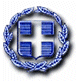 ΕΛΛΗΝΙΚΗ ΔΗΜΟΚΡΑΤΙΑ                                ΠΕΡΙΦΕΡΕΙΑ ΑΤΤΙΚΗΣ                                                    ΔΗΜΟΣ ΑΓΙΑΣ ΠΑΡΑΣΚΕΥΗΣ	                               Δ/ΝΣΗ ΚΟΙΝΩΝΙΚΗΣ ΠΟΛΙΤΙΚΗΣ	                ΤΜΗΜΑ ΚΟΙΝΩΝΙΚΗΣ ΥΠΗΡΕΣΙΑΣ & ΑΛΛΗΛΕΓΓΥΗΣ                                 				          ΑΡ. ΜΕΛΕΤΗΣ:                  60/2018Τίτλος Διαγωνισμού: “Προμήθεια τροφίμων για το Κ.Α.Π.Η., Κοινωνικό Παντοπωλείο, Κοινωνικό Μαγειρείο & τις Υπηρεσίες του Δήμου, το Ν.Π.Δ.Δ. ¨Παιδικοί Σταθμοί Δήμου Αγίας Παρασκευής¨ και το Ν.Π.Δ.Δ. ¨Πολιτιστικός και Αθλητικός Οργανισμός Δήμου Αγίας Παρασκευής¨ για το έτος 2019”. Αρ. Διακήρυξης  ................../.....-......-201 ΕΝΤΥΠΟ ΟΙΚΟΝΟΜΙΚΗΣ ΠΡΟΣΦΟΡΑΣτης Επιχείρησης ....................................................................................., με ΑΦΜ.........................................,   ΔΟΥ...................................................................., που εδρεύει στ....................................................................,  οδός................................................, αριθμός.................., τηλέφωνο................................................................, fax……………………………….. Προσφέρω τις ανωτέρω προμήθειες έναντι συνολικού ποσού: …………………………………….............................................................................................…………………………………………………………………………………………………………………………………………………… (αναγράφεται το συνολικό ποσό συμπεριλαμβανομένου του Φ.Π.Α. ολογράφως)ΜΕΛΕΤΗ ΤΡΟΦΙΜΩΝ ΚΑΠΗ-Κ. ΠΑΝΤΟΠΩΛΕΙΟΥ-Κ. ΜΑΓΕΙΡΕΙΟΥ-ΥΠΗΡΕΣΙΕΣ ΔΗΜΟΥ-ΝΠΔΔ ¨ΠΑΙΔΙΚΟΙ ΣΤΑΘΜΟΙ¨ ΜΕΛΕΤΗ ΤΡΟΦΙΜΩΝ ΚΑΠΗ-Κ. ΠΑΝΤΟΠΩΛΕΙΟΥ-Κ. ΜΑΓΕΙΡΕΙΟΥ-ΥΠΗΡΕΣΙΕΣ ΔΗΜΟΥ-ΝΠΔΔ ¨ΠΑΙΔΙΚΟΙ ΣΤΑΘΜΟΙ¨ ΜΕΛΕΤΗ ΤΡΟΦΙΜΩΝ ΚΑΠΗ-Κ. ΠΑΝΤΟΠΩΛΕΙΟΥ-Κ. ΜΑΓΕΙΡΕΙΟΥ-ΥΠΗΡΕΣΙΕΣ ΔΗΜΟΥ-ΝΠΔΔ ¨ΠΑΙΔΙΚΟΙ ΣΤΑΘΜΟΙ¨ ΜΕΛΕΤΗ ΤΡΟΦΙΜΩΝ ΚΑΠΗ-Κ. ΠΑΝΤΟΠΩΛΕΙΟΥ-Κ. ΜΑΓΕΙΡΕΙΟΥ-ΥΠΗΡΕΣΙΕΣ ΔΗΜΟΥ-ΝΠΔΔ ¨ΠΑΙΔΙΚΟΙ ΣΤΑΘΜΟΙ¨ ΜΕΛΕΤΗ ΤΡΟΦΙΜΩΝ ΚΑΠΗ-Κ. ΠΑΝΤΟΠΩΛΕΙΟΥ-Κ. ΜΑΓΕΙΡΕΙΟΥ-ΥΠΗΡΕΣΙΕΣ ΔΗΜΟΥ-ΝΠΔΔ ¨ΠΑΙΔΙΚΟΙ ΣΤΑΘΜΟΙ¨ ΜΕΛΕΤΗ ΤΡΟΦΙΜΩΝ ΚΑΠΗ-Κ. ΠΑΝΤΟΠΩΛΕΙΟΥ-Κ. ΜΑΓΕΙΡΕΙΟΥ-ΥΠΗΡΕΣΙΕΣ ΔΗΜΟΥ-ΝΠΔΔ ¨ΠΑΙΔΙΚΟΙ ΣΤΑΘΜΟΙ¨ ΜΕΛΕΤΗ ΤΡΟΦΙΜΩΝ ΚΑΠΗ-Κ. ΠΑΝΤΟΠΩΛΕΙΟΥ-Κ. ΜΑΓΕΙΡΕΙΟΥ-ΥΠΗΡΕΣΙΕΣ ΔΗΜΟΥ-ΝΠΔΔ ¨ΠΑΙΔΙΚΟΙ ΣΤΑΘΜΟΙ¨ ΜΕΛΕΤΗ ΤΡΟΦΙΜΩΝ ΚΑΠΗ-Κ. ΠΑΝΤΟΠΩΛΕΙΟΥ-Κ. ΜΑΓΕΙΡΕΙΟΥ-ΥΠΗΡΕΣΙΕΣ ΔΗΜΟΥ-ΝΠΔΔ ¨ΠΑΙΔΙΚΟΙ ΣΤΑΘΜΟΙ¨ ΓΙΑ ΤΟ ΕΤΟΣ 2019ΓΙΑ ΤΟ ΕΤΟΣ 2019ΓΙΑ ΤΟ ΕΤΟΣ 2019ΔΗΜΟΣ ΑΓΙΑΣ ΠΑΡΑΣΚΕΥΗΣΔΗΜΟΣ ΑΓΙΑΣ ΠΑΡΑΣΚΕΥΗΣΔΗΜΟΣ ΑΓΙΑΣ ΠΑΡΑΣΚΕΥΗΣΔΗΜΟΣ ΑΓΙΑΣ ΠΑΡΑΣΚΕΥΗΣΔΗΜΟΣ ΑΓΙΑΣ ΠΑΡΑΣΚΕΥΗΣΔΗΜΟΣ ΑΓΙΑΣ ΠΑΡΑΣΚΕΥΗΣΔΗΜΟΣ ΑΓΙΑΣ ΠΑΡΑΣΚΕΥΗΣΔΗΜΟΣ ΑΓΙΑΣ ΠΑΡΑΣΚΕΥΗΣΔΗΜΟΣ ΑΓΙΑΣ ΠΑΡΑΣΚΕΥΗΣΤΜΗΜΑ 1: ΕΙΔΗ ΠΑΝΤΟΠΩΛΕΙΟΥ ΚΑΠΗ      CPV  15000000-8        ΦΠΑ 13%ΤΜΗΜΑ 1: ΕΙΔΗ ΠΑΝΤΟΠΩΛΕΙΟΥ ΚΑΠΗ      CPV  15000000-8        ΦΠΑ 13%ΤΜΗΜΑ 1: ΕΙΔΗ ΠΑΝΤΟΠΩΛΕΙΟΥ ΚΑΠΗ      CPV  15000000-8        ΦΠΑ 13%ΤΜΗΜΑ 1: ΕΙΔΗ ΠΑΝΤΟΠΩΛΕΙΟΥ ΚΑΠΗ      CPV  15000000-8        ΦΠΑ 13%ΤΜΗΜΑ 1: ΕΙΔΗ ΠΑΝΤΟΠΩΛΕΙΟΥ ΚΑΠΗ      CPV  15000000-8        ΦΠΑ 13%ΤΜΗΜΑ 1: ΕΙΔΗ ΠΑΝΤΟΠΩΛΕΙΟΥ ΚΑΠΗ      CPV  15000000-8        ΦΠΑ 13%ΤΜΗΜΑ 1: ΕΙΔΗ ΠΑΝΤΟΠΩΛΕΙΟΥ ΚΑΠΗ      CPV  15000000-8        ΦΠΑ 13%ΤΜΗΜΑ 1: ΕΙΔΗ ΠΑΝΤΟΠΩΛΕΙΟΥ ΚΑΠΗ      CPV  15000000-8        ΦΠΑ 13%ΤΜΗΜΑ 1: ΕΙΔΗ ΠΑΝΤΟΠΩΛΕΙΟΥ ΚΑΠΗ      CPV  15000000-8        ΦΠΑ 13%ΥΠΟΤΜΗΜΑ 1Α: ΕΙΔΗ ΠΑΝΤΟΠΩΛΕΙΟΥ ΚΑΠΗ ΜΕ ΕΛΕΥΘΕΡΗ ΤΙΜΗ ΣΤΟ ΕΜΠΟΡΙΟΥΠΟΤΜΗΜΑ 1Α: ΕΙΔΗ ΠΑΝΤΟΠΩΛΕΙΟΥ ΚΑΠΗ ΜΕ ΕΛΕΥΘΕΡΗ ΤΙΜΗ ΣΤΟ ΕΜΠΟΡΙΟΥΠΟΤΜΗΜΑ 1Α: ΕΙΔΗ ΠΑΝΤΟΠΩΛΕΙΟΥ ΚΑΠΗ ΜΕ ΕΛΕΥΘΕΡΗ ΤΙΜΗ ΣΤΟ ΕΜΠΟΡΙΟΥΠΟΤΜΗΜΑ 1Α: ΕΙΔΗ ΠΑΝΤΟΠΩΛΕΙΟΥ ΚΑΠΗ ΜΕ ΕΛΕΥΘΕΡΗ ΤΙΜΗ ΣΤΟ ΕΜΠΟΡΙΟΥΠΟΤΜΗΜΑ 1Α: ΕΙΔΗ ΠΑΝΤΟΠΩΛΕΙΟΥ ΚΑΠΗ ΜΕ ΕΛΕΥΘΕΡΗ ΤΙΜΗ ΣΤΟ ΕΜΠΟΡΙΟΥΠΟΤΜΗΜΑ 1Α: ΕΙΔΗ ΠΑΝΤΟΠΩΛΕΙΟΥ ΚΑΠΗ ΜΕ ΕΛΕΥΘΕΡΗ ΤΙΜΗ ΣΤΟ ΕΜΠΟΡΙΟΥΠΟΤΜΗΜΑ 1Α: ΕΙΔΗ ΠΑΝΤΟΠΩΛΕΙΟΥ ΚΑΠΗ ΜΕ ΕΛΕΥΘΕΡΗ ΤΙΜΗ ΣΤΟ ΕΜΠΟΡΙΟΥΠΟΤΜΗΜΑ 1Α: ΕΙΔΗ ΠΑΝΤΟΠΩΛΕΙΟΥ ΚΑΠΗ ΜΕ ΕΛΕΥΘΕΡΗ ΤΙΜΗ ΣΤΟ ΕΜΠΟΡΙΟΥΠΟΤΜΗΜΑ 1Α: ΕΙΔΗ ΠΑΝΤΟΠΩΛΕΙΟΥ ΚΑΠΗ ΜΕ ΕΛΕΥΘΕΡΗ ΤΙΜΗ ΣΤΟ ΕΜΠΟΡΙΟΑ/ΑΕΙΔΗ ΠΑΝΤΟΠΩΛΕΙΟΥΕΙΔΗ ΠΑΝΤΟΠΩΛΕΙΟΥΠΟΣΟΤΗΤΑΜΟΝΑΔΑ ΜΕΤΡΗΣΗΣΕΝΔΕΙΚΤΙΚΗ ΤΙΜΗΣΥΝΟΛΙΚΗ ΚΑΘΑΡΗ ΑΞΙΑΠΟΣΟ Φ.Π.ΑΣΥΝΟΛΙΚΗ ΤΕΛΙΚΗ ΑΞΙΑ1ΑΛΕΥΡΙ ΓΙΑ ΟΛΕΣ ΤΙΣ ΧΡΗΣΕΙΣ  συσκ. 1 κιλούΑΛΕΥΡΙ ΓΙΑ ΟΛΕΣ ΤΙΣ ΧΡΗΣΕΙΣ  συσκ. 1 κιλού100ΤΕΜΑΧΙΑ2ΑΛΕΥΡΙ  (ΦΑΡΙΝΑ) συσκ. 500γρ.ΑΛΕΥΡΙ  (ΦΑΡΙΝΑ) συσκ. 500γρ.30ΤΕΜΑΧΙΑ3ΑΜΥΓΔΑΛΟΨΥΧΑ ΩΜΗ συσκ. 200 γρ.ΑΜΥΓΔΑΛΟΨΥΧΑ ΩΜΗ συσκ. 200 γρ.40ΤΕΜΑΧΙΑ4ΒΟΥΤΥΡΟ  ΦΡΕΣΚΟ  τύπου ΚΕΡΚΥΡΑΣ συσκ. 500γρ.ΒΟΥΤΥΡΟ  ΦΡΕΣΚΟ  τύπου ΚΕΡΚΥΡΑΣ συσκ. 500γρ.30ΤΕΜΑΧΙΑ5ΒΟΥΤΥΡΟ ΓΑΛΑΚΤΟΣ συσκ. 500 γρ.ΒΟΥΤΥΡΟ ΓΑΛΑΚΤΟΣ συσκ. 500 γρ.32ΤΕΜΑΧΙΑ6ΓΑΛΑ ΕΒΑΠΟΡΕ  7,5% λιπ. 388γρΓΑΛΑ ΕΒΑΠΟΡΕ  7,5% λιπ. 388γρ60ΤΕΜΑΧΙΑ7ΓΑΛΑ ΕΒΑΠΟΡΕ 4% λιπ. 388γρ(ΕΛΑΦΡΥ)ΓΑΛΑ ΕΒΑΠΟΡΕ 4% λιπ. 388γρ(ΕΛΑΦΡΥ)60ΤΕΜΑΧΙΑ8ΚΑΡΥΔΟΨΥΧΑ συσκ.200γρ.ΚΑΡΥΔΟΨΥΧΑ συσκ.200γρ.40ΤΕΜΑΧΙΑ9ΜΕΛΙ   συσκευασία 1 κιλούΜΕΛΙ   συσκευασία 1 κιλού24ΤΕΜΑΧΙΑ10ΡΥΖΙ  ΓΙΑ ΣΟΥΠΑ γλασέ ή καρολίνα συσκ. 500γρ.ΡΥΖΙ  ΓΙΑ ΣΟΥΠΑ γλασέ ή καρολίνα συσκ. 500γρ.30ΤΕΜΑΧΙΑ11ΣΠΑΣΤΑ ΚΑΛΑΜΑΚΙΑ ΑΝΑΨΥΚΤΙΚΩΝ 100τεμΣΠΑΣΤΑ ΚΑΛΑΜΑΚΙΑ ΑΝΑΨΥΚΤΙΚΩΝ 100τεμ10ΤΕΜΑΧΙΑ12ΣΤΑΦΙΔΕΣ (μαύρη) συσκ. 200 γρ.ΣΤΑΦΙΔΕΣ (μαύρη) συσκ. 200 γρ.8ΤΕΜΑΧΙΑΓΕΝΙΚΟ ΣΥΝΟΛΟ ΥΠΟΤΜΗΜΑΤΟΣ 1ΑΓΕΝΙΚΟ ΣΥΝΟΛΟ ΥΠΟΤΜΗΜΑΤΟΣ 1Α464ΔΗΜΟΣ ΑΓΙΑΣ ΠΑΡΑΣΚΕΥΗΣΔΗΜΟΣ ΑΓΙΑΣ ΠΑΡΑΣΚΕΥΗΣΔΗΜΟΣ ΑΓΙΑΣ ΠΑΡΑΣΚΕΥΗΣΔΗΜΟΣ ΑΓΙΑΣ ΠΑΡΑΣΚΕΥΗΣΔΗΜΟΣ ΑΓΙΑΣ ΠΑΡΑΣΚΕΥΗΣΔΗΜΟΣ ΑΓΙΑΣ ΠΑΡΑΣΚΕΥΗΣΔΗΜΟΣ ΑΓΙΑΣ ΠΑΡΑΣΚΕΥΗΣΔΗΜΟΣ ΑΓΙΑΣ ΠΑΡΑΣΚΕΥΗΣΔΗΜΟΣ ΑΓΙΑΣ ΠΑΡΑΣΚΕΥΗΣΤΜΗΜΑ 1: ΕΙΔΗ ΠΑΝΤΟΠΩΛΕΙΟΥ ΚΑΠΗ        CPV  15000000-8       ΦΠΑ 13%ΤΜΗΜΑ 1: ΕΙΔΗ ΠΑΝΤΟΠΩΛΕΙΟΥ ΚΑΠΗ        CPV  15000000-8       ΦΠΑ 13%ΤΜΗΜΑ 1: ΕΙΔΗ ΠΑΝΤΟΠΩΛΕΙΟΥ ΚΑΠΗ        CPV  15000000-8       ΦΠΑ 13%ΤΜΗΜΑ 1: ΕΙΔΗ ΠΑΝΤΟΠΩΛΕΙΟΥ ΚΑΠΗ        CPV  15000000-8       ΦΠΑ 13%ΤΜΗΜΑ 1: ΕΙΔΗ ΠΑΝΤΟΠΩΛΕΙΟΥ ΚΑΠΗ        CPV  15000000-8       ΦΠΑ 13%ΤΜΗΜΑ 1: ΕΙΔΗ ΠΑΝΤΟΠΩΛΕΙΟΥ ΚΑΠΗ        CPV  15000000-8       ΦΠΑ 13%ΤΜΗΜΑ 1: ΕΙΔΗ ΠΑΝΤΟΠΩΛΕΙΟΥ ΚΑΠΗ        CPV  15000000-8       ΦΠΑ 13%ΤΜΗΜΑ 1: ΕΙΔΗ ΠΑΝΤΟΠΩΛΕΙΟΥ ΚΑΠΗ        CPV  15000000-8       ΦΠΑ 13%ΤΜΗΜΑ 1: ΕΙΔΗ ΠΑΝΤΟΠΩΛΕΙΟΥ ΚΑΠΗ        CPV  15000000-8       ΦΠΑ 13%ΥΠΟΤΜΗΜΑ 1Β: ΕΙΔΗ ΠΑΝΤΟΠΩΛΕΙΟΥ ΚΑΠΗ ΜΕ ΔΙΑΜΟΡΦΩΣΗ ΜΕΣΗΣ ΗΜΕΡΗΣΙΑΣ ΤΙΜΗΣΥΠΟΤΜΗΜΑ 1Β: ΕΙΔΗ ΠΑΝΤΟΠΩΛΕΙΟΥ ΚΑΠΗ ΜΕ ΔΙΑΜΟΡΦΩΣΗ ΜΕΣΗΣ ΗΜΕΡΗΣΙΑΣ ΤΙΜΗΣΥΠΟΤΜΗΜΑ 1Β: ΕΙΔΗ ΠΑΝΤΟΠΩΛΕΙΟΥ ΚΑΠΗ ΜΕ ΔΙΑΜΟΡΦΩΣΗ ΜΕΣΗΣ ΗΜΕΡΗΣΙΑΣ ΤΙΜΗΣΥΠΟΤΜΗΜΑ 1Β: ΕΙΔΗ ΠΑΝΤΟΠΩΛΕΙΟΥ ΚΑΠΗ ΜΕ ΔΙΑΜΟΡΦΩΣΗ ΜΕΣΗΣ ΗΜΕΡΗΣΙΑΣ ΤΙΜΗΣΥΠΟΤΜΗΜΑ 1Β: ΕΙΔΗ ΠΑΝΤΟΠΩΛΕΙΟΥ ΚΑΠΗ ΜΕ ΔΙΑΜΟΡΦΩΣΗ ΜΕΣΗΣ ΗΜΕΡΗΣΙΑΣ ΤΙΜΗΣΥΠΟΤΜΗΜΑ 1Β: ΕΙΔΗ ΠΑΝΤΟΠΩΛΕΙΟΥ ΚΑΠΗ ΜΕ ΔΙΑΜΟΡΦΩΣΗ ΜΕΣΗΣ ΗΜΕΡΗΣΙΑΣ ΤΙΜΗΣΥΠΟΤΜΗΜΑ 1Β: ΕΙΔΗ ΠΑΝΤΟΠΩΛΕΙΟΥ ΚΑΠΗ ΜΕ ΔΙΑΜΟΡΦΩΣΗ ΜΕΣΗΣ ΗΜΕΡΗΣΙΑΣ ΤΙΜΗΣΥΠΟΤΜΗΜΑ 1Β: ΕΙΔΗ ΠΑΝΤΟΠΩΛΕΙΟΥ ΚΑΠΗ ΜΕ ΔΙΑΜΟΡΦΩΣΗ ΜΕΣΗΣ ΗΜΕΡΗΣΙΑΣ ΤΙΜΗΣΥΠΟΤΜΗΜΑ 1Β: ΕΙΔΗ ΠΑΝΤΟΠΩΛΕΙΟΥ ΚΑΠΗ ΜΕ ΔΙΑΜΟΡΦΩΣΗ ΜΕΣΗΣ ΗΜΕΡΗΣΙΑΣ ΤΙΜΗΣΤΜΗΜΑ Ι: ΑΥΓΑΤΜΗΜΑ Ι: ΑΥΓΑΤΜΗΜΑ Ι: ΑΥΓΑΤΜΗΜΑ Ι: ΑΥΓΑΤΜΗΜΑ Ι: ΑΥΓΑΤΜΗΜΑ Ι: ΑΥΓΑΤΜΗΜΑ Ι: ΑΥΓΑΤΜΗΜΑ Ι: ΑΥΓΑΤΜΗΜΑ Ι: ΑΥΓΑΑ/ΑΑ/ΑΕΙΔΗ ΠΑΝΤΟΠΩΛΕΙΟΥΠΟΣΟΤΗΤΑΜΟΝΑΔΑ ΜΕΤΡΗΣΗΣΕΝΔΕΙΚΤΙΚΗ ΤΙΜΗΣΥΝΟΛΙΚΗ ΚΑΘΑΡΗ ΑΞΙΑΠΟΣΟ Φ.Π.ΑΣΥΝΟΛΙΚΗ ΤΕΛΙΚΗ ΑΞΙΑ11ΑΥΓΑ ωοσκοπημένα 53-63γρ.200ΤΕΜΑΧΙΑΣΥΝΟΛΟ ΤΜΗΜΑΤΟΣ Ι200ΔΗΜΟΣ ΑΓΙΑΣ ΠΑΡΑΣΚΕΥΗΣΔΗΜΟΣ ΑΓΙΑΣ ΠΑΡΑΣΚΕΥΗΣΔΗΜΟΣ ΑΓΙΑΣ ΠΑΡΑΣΚΕΥΗΣΔΗΜΟΣ ΑΓΙΑΣ ΠΑΡΑΣΚΕΥΗΣΔΗΜΟΣ ΑΓΙΑΣ ΠΑΡΑΣΚΕΥΗΣΔΗΜΟΣ ΑΓΙΑΣ ΠΑΡΑΣΚΕΥΗΣΔΗΜΟΣ ΑΓΙΑΣ ΠΑΡΑΣΚΕΥΗΣΔΗΜΟΣ ΑΓΙΑΣ ΠΑΡΑΣΚΕΥΗΣΔΗΜΟΣ ΑΓΙΑΣ ΠΑΡΑΣΚΕΥΗΣΤΜΗΜΑ 1: ΕΙΔΗ ΠΑΝΤΟΠΩΛΕΙΟΥ ΚΑΠΗ        CPV  15000000-8      ΦΠΑ 13%ΤΜΗΜΑ 1: ΕΙΔΗ ΠΑΝΤΟΠΩΛΕΙΟΥ ΚΑΠΗ        CPV  15000000-8      ΦΠΑ 13%ΤΜΗΜΑ 1: ΕΙΔΗ ΠΑΝΤΟΠΩΛΕΙΟΥ ΚΑΠΗ        CPV  15000000-8      ΦΠΑ 13%ΤΜΗΜΑ 1: ΕΙΔΗ ΠΑΝΤΟΠΩΛΕΙΟΥ ΚΑΠΗ        CPV  15000000-8      ΦΠΑ 13%ΤΜΗΜΑ 1: ΕΙΔΗ ΠΑΝΤΟΠΩΛΕΙΟΥ ΚΑΠΗ        CPV  15000000-8      ΦΠΑ 13%ΤΜΗΜΑ 1: ΕΙΔΗ ΠΑΝΤΟΠΩΛΕΙΟΥ ΚΑΠΗ        CPV  15000000-8      ΦΠΑ 13%ΤΜΗΜΑ 1: ΕΙΔΗ ΠΑΝΤΟΠΩΛΕΙΟΥ ΚΑΠΗ        CPV  15000000-8      ΦΠΑ 13%ΤΜΗΜΑ 1: ΕΙΔΗ ΠΑΝΤΟΠΩΛΕΙΟΥ ΚΑΠΗ        CPV  15000000-8      ΦΠΑ 13%ΤΜΗΜΑ 1: ΕΙΔΗ ΠΑΝΤΟΠΩΛΕΙΟΥ ΚΑΠΗ        CPV  15000000-8      ΦΠΑ 13%ΥΠΟΤΜΗΜΑ 1Β: ΕΙΔΗ ΠΑΝΤΟΠΩΛΕΙΟΥ ΚΑΠΗ ΜΕ ΔΙΑΜΟΡΦΩΣΗ ΜΕΣΗΣ ΗΜΕΡΗΣΙΑΣ ΤΙΜΗΣΥΠΟΤΜΗΜΑ 1Β: ΕΙΔΗ ΠΑΝΤΟΠΩΛΕΙΟΥ ΚΑΠΗ ΜΕ ΔΙΑΜΟΡΦΩΣΗ ΜΕΣΗΣ ΗΜΕΡΗΣΙΑΣ ΤΙΜΗΣΥΠΟΤΜΗΜΑ 1Β: ΕΙΔΗ ΠΑΝΤΟΠΩΛΕΙΟΥ ΚΑΠΗ ΜΕ ΔΙΑΜΟΡΦΩΣΗ ΜΕΣΗΣ ΗΜΕΡΗΣΙΑΣ ΤΙΜΗΣΥΠΟΤΜΗΜΑ 1Β: ΕΙΔΗ ΠΑΝΤΟΠΩΛΕΙΟΥ ΚΑΠΗ ΜΕ ΔΙΑΜΟΡΦΩΣΗ ΜΕΣΗΣ ΗΜΕΡΗΣΙΑΣ ΤΙΜΗΣΥΠΟΤΜΗΜΑ 1Β: ΕΙΔΗ ΠΑΝΤΟΠΩΛΕΙΟΥ ΚΑΠΗ ΜΕ ΔΙΑΜΟΡΦΩΣΗ ΜΕΣΗΣ ΗΜΕΡΗΣΙΑΣ ΤΙΜΗΣΥΠΟΤΜΗΜΑ 1Β: ΕΙΔΗ ΠΑΝΤΟΠΩΛΕΙΟΥ ΚΑΠΗ ΜΕ ΔΙΑΜΟΡΦΩΣΗ ΜΕΣΗΣ ΗΜΕΡΗΣΙΑΣ ΤΙΜΗΣΥΠΟΤΜΗΜΑ 1Β: ΕΙΔΗ ΠΑΝΤΟΠΩΛΕΙΟΥ ΚΑΠΗ ΜΕ ΔΙΑΜΟΡΦΩΣΗ ΜΕΣΗΣ ΗΜΕΡΗΣΙΑΣ ΤΙΜΗΣΥΠΟΤΜΗΜΑ 1Β: ΕΙΔΗ ΠΑΝΤΟΠΩΛΕΙΟΥ ΚΑΠΗ ΜΕ ΔΙΑΜΟΡΦΩΣΗ ΜΕΣΗΣ ΗΜΕΡΗΣΙΑΣ ΤΙΜΗΣΥΠΟΤΜΗΜΑ 1Β: ΕΙΔΗ ΠΑΝΤΟΠΩΛΕΙΟΥ ΚΑΠΗ ΜΕ ΔΙΑΜΟΡΦΩΣΗ ΜΕΣΗΣ ΗΜΕΡΗΣΙΑΣ ΤΙΜΗΣΤΜΗΜΑ ΙΙ: ΕΛΑΙΟΛΑΔΟΤΜΗΜΑ ΙΙ: ΕΛΑΙΟΛΑΔΟΤΜΗΜΑ ΙΙ: ΕΛΑΙΟΛΑΔΟΤΜΗΜΑ ΙΙ: ΕΛΑΙΟΛΑΔΟΤΜΗΜΑ ΙΙ: ΕΛΑΙΟΛΑΔΟΤΜΗΜΑ ΙΙ: ΕΛΑΙΟΛΑΔΟΤΜΗΜΑ ΙΙ: ΕΛΑΙΟΛΑΔΟΤΜΗΜΑ ΙΙ: ΕΛΑΙΟΛΑΔΟΤΜΗΜΑ ΙΙ: ΕΛΑΙΟΛΑΔΟΑ/ΑΑ/ΑΕΙΔΗ ΠΑΝΤΟΠΩΛΕΙΟΥΠΟΣΟΤΗΤΑΜΟΝΑΔΑ ΜΕΤΡΗΣΗΣΕΝΔΕΙΚΤΙΚΗ ΤΙΜΗΣΥΝΟΛΙΚΗ ΚΑΘΑΡΗ ΑΞΙΑΠΟΣΟ Φ.Π.ΑΣΥΝΟΛΙΚΗ ΤΕΛΙΚΗ ΑΞΙΑ11ΕΛΑΙΟΛΑΔΟ γνήσιο συσκ.1 lit20ΤΕΜΑΧΙΑΣΥΝΟΛΟ ΤΜΗΜΑΤΟΣ ΙΙ20ΓΕΝΙΚΟ ΣΥΝΟΛΟ ΥΠΟΤΜΗΜΑΤΟΣ 1Β220ΓΕΝΙΚΟ ΣΥΝΟΛΟ ΥΠΟΤΜΗΜΑΤΟΣ 1Α464ΓΕΝΙΚΟ ΣΥΝΟΛΟ ΥΠΟΤΜΗΜΑΤΟΣ 1Β220ΓΕΝΙΚΟ ΣΥΝΟΛΟ ΤΜΗΜΑΤΟΣ 1684ΔΗΜΟΣ ΑΓΙΑΣ ΠΑΡΑΣΚΕΥΗΣΔΗΜΟΣ ΑΓΙΑΣ ΠΑΡΑΣΚΕΥΗΣΔΗΜΟΣ ΑΓΙΑΣ ΠΑΡΑΣΚΕΥΗΣΔΗΜΟΣ ΑΓΙΑΣ ΠΑΡΑΣΚΕΥΗΣΔΗΜΟΣ ΑΓΙΑΣ ΠΑΡΑΣΚΕΥΗΣΔΗΜΟΣ ΑΓΙΑΣ ΠΑΡΑΣΚΕΥΗΣΔΗΜΟΣ ΑΓΙΑΣ ΠΑΡΑΣΚΕΥΗΣΔΗΜΟΣ ΑΓΙΑΣ ΠΑΡΑΣΚΕΥΗΣΔΗΜΟΣ ΑΓΙΑΣ ΠΑΡΑΣΚΕΥΗΣΤΜΗΜΑ 2: ΕΙΔΗ ΠΑΝΤΟΠΩΛΕΙΟΥ ΚΑΠΗ        CPV  15000000-8        ΦΠΑ 24%ΤΜΗΜΑ 2: ΕΙΔΗ ΠΑΝΤΟΠΩΛΕΙΟΥ ΚΑΠΗ        CPV  15000000-8        ΦΠΑ 24%ΤΜΗΜΑ 2: ΕΙΔΗ ΠΑΝΤΟΠΩΛΕΙΟΥ ΚΑΠΗ        CPV  15000000-8        ΦΠΑ 24%ΤΜΗΜΑ 2: ΕΙΔΗ ΠΑΝΤΟΠΩΛΕΙΟΥ ΚΑΠΗ        CPV  15000000-8        ΦΠΑ 24%ΤΜΗΜΑ 2: ΕΙΔΗ ΠΑΝΤΟΠΩΛΕΙΟΥ ΚΑΠΗ        CPV  15000000-8        ΦΠΑ 24%ΤΜΗΜΑ 2: ΕΙΔΗ ΠΑΝΤΟΠΩΛΕΙΟΥ ΚΑΠΗ        CPV  15000000-8        ΦΠΑ 24%ΤΜΗΜΑ 2: ΕΙΔΗ ΠΑΝΤΟΠΩΛΕΙΟΥ ΚΑΠΗ        CPV  15000000-8        ΦΠΑ 24%ΤΜΗΜΑ 2: ΕΙΔΗ ΠΑΝΤΟΠΩΛΕΙΟΥ ΚΑΠΗ        CPV  15000000-8        ΦΠΑ 24%ΤΜΗΜΑ 2: ΕΙΔΗ ΠΑΝΤΟΠΩΛΕΙΟΥ ΚΑΠΗ        CPV  15000000-8        ΦΠΑ 24%ΤΜΗΜΑ 2: ΕΙΔΗ ΠΑΝΤΟΠΩΛΕΙΟΥ ΚΑΠΗ ΜΕ ΕΛΕΥΘΕΡΗ ΤΙΜΗ ΣΤΟ ΕΜΠΟΡΙΟΤΜΗΜΑ 2: ΕΙΔΗ ΠΑΝΤΟΠΩΛΕΙΟΥ ΚΑΠΗ ΜΕ ΕΛΕΥΘΕΡΗ ΤΙΜΗ ΣΤΟ ΕΜΠΟΡΙΟΤΜΗΜΑ 2: ΕΙΔΗ ΠΑΝΤΟΠΩΛΕΙΟΥ ΚΑΠΗ ΜΕ ΕΛΕΥΘΕΡΗ ΤΙΜΗ ΣΤΟ ΕΜΠΟΡΙΟΤΜΗΜΑ 2: ΕΙΔΗ ΠΑΝΤΟΠΩΛΕΙΟΥ ΚΑΠΗ ΜΕ ΕΛΕΥΘΕΡΗ ΤΙΜΗ ΣΤΟ ΕΜΠΟΡΙΟΤΜΗΜΑ 2: ΕΙΔΗ ΠΑΝΤΟΠΩΛΕΙΟΥ ΚΑΠΗ ΜΕ ΕΛΕΥΘΕΡΗ ΤΙΜΗ ΣΤΟ ΕΜΠΟΡΙΟΤΜΗΜΑ 2: ΕΙΔΗ ΠΑΝΤΟΠΩΛΕΙΟΥ ΚΑΠΗ ΜΕ ΕΛΕΥΘΕΡΗ ΤΙΜΗ ΣΤΟ ΕΜΠΟΡΙΟΤΜΗΜΑ 2: ΕΙΔΗ ΠΑΝΤΟΠΩΛΕΙΟΥ ΚΑΠΗ ΜΕ ΕΛΕΥΘΕΡΗ ΤΙΜΗ ΣΤΟ ΕΜΠΟΡΙΟΤΜΗΜΑ 2: ΕΙΔΗ ΠΑΝΤΟΠΩΛΕΙΟΥ ΚΑΠΗ ΜΕ ΕΛΕΥΘΕΡΗ ΤΙΜΗ ΣΤΟ ΕΜΠΟΡΙΟΤΜΗΜΑ 2: ΕΙΔΗ ΠΑΝΤΟΠΩΛΕΙΟΥ ΚΑΠΗ ΜΕ ΕΛΕΥΘΕΡΗ ΤΙΜΗ ΣΤΟ ΕΜΠΟΡΙΟΑ/ΑΑ/ΑΕΙΔΗ ΠΑΝΤΟΠΩΛΕΙΟΥΠΟΣΟΤΗΤΑΜΟΝΑΔΑ ΜΕΤΡΗΣΗΣΕΝΔΕΙΚΤΙΚΗ ΤΙΜΗΣΥΝΟΛΙΚΗ ΚΑΘΑΡΗ ΑΞΙΑΠΟΣΟ Φ.Π.ΑΣΥΝΟΛΙΚΗ ΤΕΛΙΚΗ ΑΞΙΑ11ΑΕΡΙΟΥΧΟ ΠΟΤΟ ΤΥΠΟΥ COLA (330ml)528ΤΕΜΑΧΙΑ22ΑΕΡΙΟΥΧΟΣ ΓΚΑΖΟΖΑ (330ml)192ΤΕΜΑΧΙΑ33ΑΛΟΥΜΙΝΟΧΑΡΤΟ ΣΥΣΚ. ΤΩΝ 150 ΜΕΤΡΩΝ4ΤΕΜΑΧΙΑ44ΑΜΜΩΝΙΑ συσκ. 28 γρ40ΤΕΜΑΧΙΑ55ΑΝΘΟΝΕΡΟ 200γρ.1ΤΕΜΑΧΙΑ66ΑΝΘΟΣ ΑΡΑΒΟΣΙΤΟΥ ΚΟΥΤΙ  συσκ.160γρ.40ΤΕΜΑΧΙΑ77ΑΝΤΙΚΟΛΛΗΤΙΚΟ ΧΑΡΤΙ ΛΑΔΟΚΟΛΛΑ 10 ΜΕΤΡ10ΤΕΜΑΧΙΑ88ΑΡΑΒΟΣΙΤΕΛΑΙΟ συσκ.1lit.18TEMAXIA99ΒΑΝΙΛΙΕΣ  Άρωμα συσκ.0,15γρ.50ΤΕΜΑΧΙΑ1010ΒΑΦΕΣ ΑΥΓΩΝ ΚΟΚΚΙΝΕΣ συσκ. 15 γρ2ΤΕΜΑΧΙΑ1111ΒΟΥΤΥΡΟ SOFT μαργαρίνη (500 γρ)18ΤΕΜΑΧΙΑ1212ΓΑΡΥΦΑΛΛΟ (ξυλάκι) φακ.0,15γρ.30ΤΕΜΑΧΙΑ1313ΓΑΡΥΦΑΛΛΟ τριμ.συσκ.0.15γρ.20ΤΕΜΑΧΙΑ1414ΔΙΑΦΑΝΗΣ ΜΕΜΒΡΑΝΗ ΣΥΣΚ. 300 ΜΕΤΡΩΝ2ΤΕΜΑΧΙΑ1515ΖΑΧΑΡΗ ΑΧΝΗ  συσκ.400γρ.60ΤΕΜΑΧΙΑ1616ΖΑΧΑΡΗ συσκ. 1κ.160ΤΕΜΑΧΙΑ1717ΖΕΛΕ κουτ. 200γρ.40ΤΕΜΑΧΙΑ1818ΚΑΚΑΟ συσκ. 125 γρ.10ΤΕΜΑΧΙΑ1919ΚΑΝΕΛΛΑ ΞΥΛΟ συσκ.50γρ.20ΤΕΜΑΧΙΑ2020ΚΑΝΕΛΛΑ ΤΡΙΜ. Συσκ.50γρ.15ΤΕΜΑΧΙΑ2121ΚΑΦΕΣ ΕΛΛΗΝΙΚΟΣ 500γρ.23ΤΕΜΑΧΙΑ2222ΚΑΦΕΣ ΣΤΙΓΜΙΑΙΟΣ 200γρ.16ΤΕΜΑΧΙΑ2323ΚΑΦΕΣ ΦΙΛΤΡΟΥ 500γρ.126ΤΕΜΑΧΙΑ2424ΚΟΝΙΑΚ 700ml 3*10ΤΕΜΑΧΙΑ2525ΛΕΜΟΝΙΤΑ (330ml)192ΤΕΜΑΧΙΑ2626ΜΑΓΙΑ ΞΗΡΗ συσκ. 3x8γρ.30ΤΕΜΑΧΙΑ2727ΜΠΑΙΚΙΝ ΠΑΟΥΝΤΕΡ συσκ.κουτί 200γρ.10ΤΕΜΑΧΙΑ2828ΞΥΔΙ 400γρ.8ΤΕΜΑΧΙΑ2929ΟΥΖΟ 750ML1TEMAXIA3030ΠΙΑΤΑ ΠΛΑΣΤΙΚΑ ΦΑΓΗΤΟΥ ΣΥΣΚ. 50 ΤΕΜ.2ΤΕΜΑΧΙΑ3131ΠΙΑΤΑ ΠΛΑΣΤΙΚΑ ΦΡΟΥΤΟΥ ΓΛΥΚ ΣΥΣΚ. 50 ΤΕΜ.40ΤΕΜΑΧΙΑ3232ΠΟΡΤΟΚΑΛΑΔΑ ΜΠΛΕ (330ml)528ΤΕΜΑΧΙΑ3333ΠΟΤΗΡΙΑ ΠΛΑΣΤΙΚΑ ΣΥΣΚ. 50 ΤΕΜΑΧ.20ΤΕΜΑΧΙΑ3434ΣΟΔΑ ΣΚΟΝΗ συσκ. 400γρ.10ΤΕΜΑΧΙΑ3535ΤΣΑΪ ΒΟΥΝΟΥ συσκ.50γρ.80ΤΕΜΑΧΙΑ3636ΤΣΑΪ συσκ.κουτί των 20φακ.60ΤΕΜΑΧΙΑ3737ΦΙΑΛΕΣ ΒΟΥΤΑΝΙΟΥ ΜΠΛΕ 90γρ.50ΤΕΜΑΧΙΑ3838ΦΙΑΛΕΣ ΥΓΡΑΕΡΙΟΥ 450γρ.20ΤΕΜΑΧΙΑ3939ΦΙΛΤΡΑ ΚΑΦΕ 1Χ4 συσκ. 40 ΤΕΜ.30ΤΕΜΑΧΙΑ4040ΦΡΥΓΑΝΙΕΣ ΣΤΑΡΕΝΙΕΣ 500γρ.432ΤΕΜΑΧΙΑ4141ΦΥΤΙΝΗ συσκ. 400 γρ.24ΤΕΜΑΧΙΑ4242ΧΑΡΤΟΠΕΤΣΕΤΕΣ ΣΥΣΚ. ΕΣΤΙΑΤΟΡΙΟΥ 750 ΤΕΜ16ΤΕΜΑΧΙΑΓΕΝΙΚΟ ΣΥΝΟΛΟ ΤΜΗΜΑΤΟΣ 22.988ΤΜΗΜΑ 1684ΤΜΗΜΑ 22.988ΓΕΝΙΚΟ ΣΥΝΟΛΟ ΚΑΠΗ3.672ΔΗΜΟΣ ΑΓΙΑΣ ΠΑΡΑΣΚΕΥΗΣΔΗΜΟΣ ΑΓΙΑΣ ΠΑΡΑΣΚΕΥΗΣΔΗΜΟΣ ΑΓΙΑΣ ΠΑΡΑΣΚΕΥΗΣΔΗΜΟΣ ΑΓΙΑΣ ΠΑΡΑΣΚΕΥΗΣΔΗΜΟΣ ΑΓΙΑΣ ΠΑΡΑΣΚΕΥΗΣΔΗΜΟΣ ΑΓΙΑΣ ΠΑΡΑΣΚΕΥΗΣΔΗΜΟΣ ΑΓΙΑΣ ΠΑΡΑΣΚΕΥΗΣΔΗΜΟΣ ΑΓΙΑΣ ΠΑΡΑΣΚΕΥΗΣΔΗΜΟΣ ΑΓΙΑΣ ΠΑΡΑΣΚΕΥΗΣΤΜΗΜΑ 3: ΕΙΔΗ ΠΑΝΤΟΠΩΛΕΙΟΥ - ΚΟΙΝΩΝΙΚΟ ΠΑΝΤΟΠΩΛΕΙΟ    CPV  15000000-8    ΦΠΑ 13%ΤΜΗΜΑ 3: ΕΙΔΗ ΠΑΝΤΟΠΩΛΕΙΟΥ - ΚΟΙΝΩΝΙΚΟ ΠΑΝΤΟΠΩΛΕΙΟ    CPV  15000000-8    ΦΠΑ 13%ΤΜΗΜΑ 3: ΕΙΔΗ ΠΑΝΤΟΠΩΛΕΙΟΥ - ΚΟΙΝΩΝΙΚΟ ΠΑΝΤΟΠΩΛΕΙΟ    CPV  15000000-8    ΦΠΑ 13%ΤΜΗΜΑ 3: ΕΙΔΗ ΠΑΝΤΟΠΩΛΕΙΟΥ - ΚΟΙΝΩΝΙΚΟ ΠΑΝΤΟΠΩΛΕΙΟ    CPV  15000000-8    ΦΠΑ 13%ΤΜΗΜΑ 3: ΕΙΔΗ ΠΑΝΤΟΠΩΛΕΙΟΥ - ΚΟΙΝΩΝΙΚΟ ΠΑΝΤΟΠΩΛΕΙΟ    CPV  15000000-8    ΦΠΑ 13%ΤΜΗΜΑ 3: ΕΙΔΗ ΠΑΝΤΟΠΩΛΕΙΟΥ - ΚΟΙΝΩΝΙΚΟ ΠΑΝΤΟΠΩΛΕΙΟ    CPV  15000000-8    ΦΠΑ 13%ΤΜΗΜΑ 3: ΕΙΔΗ ΠΑΝΤΟΠΩΛΕΙΟΥ - ΚΟΙΝΩΝΙΚΟ ΠΑΝΤΟΠΩΛΕΙΟ    CPV  15000000-8    ΦΠΑ 13%ΤΜΗΜΑ 3: ΕΙΔΗ ΠΑΝΤΟΠΩΛΕΙΟΥ - ΚΟΙΝΩΝΙΚΟ ΠΑΝΤΟΠΩΛΕΙΟ    CPV  15000000-8    ΦΠΑ 13%ΤΜΗΜΑ 3: ΕΙΔΗ ΠΑΝΤΟΠΩΛΕΙΟΥ - ΚΟΙΝΩΝΙΚΟ ΠΑΝΤΟΠΩΛΕΙΟ    CPV  15000000-8    ΦΠΑ 13%ΥΠΟΤΜΗΜΑ 3Α: ΕΙΔΗ ΠΑΝΤΟΠΩΛΕΙΟΥ - ΚΟΙΝΩΝΙΚΟ ΠΑΝΤΟΠΩΛΕΙΟ ΜΕ ΕΛΕΥΘΕΡΗ ΤΙΜΗ ΣΤΟ ΕΜΠΟΡΙΟΥΠΟΤΜΗΜΑ 3Α: ΕΙΔΗ ΠΑΝΤΟΠΩΛΕΙΟΥ - ΚΟΙΝΩΝΙΚΟ ΠΑΝΤΟΠΩΛΕΙΟ ΜΕ ΕΛΕΥΘΕΡΗ ΤΙΜΗ ΣΤΟ ΕΜΠΟΡΙΟΥΠΟΤΜΗΜΑ 3Α: ΕΙΔΗ ΠΑΝΤΟΠΩΛΕΙΟΥ - ΚΟΙΝΩΝΙΚΟ ΠΑΝΤΟΠΩΛΕΙΟ ΜΕ ΕΛΕΥΘΕΡΗ ΤΙΜΗ ΣΤΟ ΕΜΠΟΡΙΟΥΠΟΤΜΗΜΑ 3Α: ΕΙΔΗ ΠΑΝΤΟΠΩΛΕΙΟΥ - ΚΟΙΝΩΝΙΚΟ ΠΑΝΤΟΠΩΛΕΙΟ ΜΕ ΕΛΕΥΘΕΡΗ ΤΙΜΗ ΣΤΟ ΕΜΠΟΡΙΟΥΠΟΤΜΗΜΑ 3Α: ΕΙΔΗ ΠΑΝΤΟΠΩΛΕΙΟΥ - ΚΟΙΝΩΝΙΚΟ ΠΑΝΤΟΠΩΛΕΙΟ ΜΕ ΕΛΕΥΘΕΡΗ ΤΙΜΗ ΣΤΟ ΕΜΠΟΡΙΟΥΠΟΤΜΗΜΑ 3Α: ΕΙΔΗ ΠΑΝΤΟΠΩΛΕΙΟΥ - ΚΟΙΝΩΝΙΚΟ ΠΑΝΤΟΠΩΛΕΙΟ ΜΕ ΕΛΕΥΘΕΡΗ ΤΙΜΗ ΣΤΟ ΕΜΠΟΡΙΟΥΠΟΤΜΗΜΑ 3Α: ΕΙΔΗ ΠΑΝΤΟΠΩΛΕΙΟΥ - ΚΟΙΝΩΝΙΚΟ ΠΑΝΤΟΠΩΛΕΙΟ ΜΕ ΕΛΕΥΘΕΡΗ ΤΙΜΗ ΣΤΟ ΕΜΠΟΡΙΟΥΠΟΤΜΗΜΑ 3Α: ΕΙΔΗ ΠΑΝΤΟΠΩΛΕΙΟΥ - ΚΟΙΝΩΝΙΚΟ ΠΑΝΤΟΠΩΛΕΙΟ ΜΕ ΕΛΕΥΘΕΡΗ ΤΙΜΗ ΣΤΟ ΕΜΠΟΡΙΟΥΠΟΤΜΗΜΑ 3Α: ΕΙΔΗ ΠΑΝΤΟΠΩΛΕΙΟΥ - ΚΟΙΝΩΝΙΚΟ ΠΑΝΤΟΠΩΛΕΙΟ ΜΕ ΕΛΕΥΘΕΡΗ ΤΙΜΗ ΣΤΟ ΕΜΠΟΡΙΟΑ/ΑΑ/ΑΕΙΔΗ ΠΑΝΤΟΠΩΛΕΙΟΥΠΟΣΟΤΗΤΑΜΟΝΑΔΑ ΜΕΤΡΗΣΗΣΕΝΔΕΙΚΤΙΚΗ ΤΙΜΗΣΥΝΟΛΙΚΗ ΚΑΘΑΡΗ ΑΞΙΑΠΟΣΟ ΦΠΑΣΥΝΟΛΙΚΗ ΤΕΛΙΚΗ ΑΞΙΑΑ/ΑΑ/ΑΕΙΔΗ ΠΑΝΤΟΠΩΛΕΙΟΥΠΟΣΟΤΗΤΑΜΟΝΑΔΑ ΜΕΤΡΗΣΗΣΕΝΔΕΙΚΤΙΚΗ ΤΙΜΗΣΥΝΟΛΙΚΗ ΚΑΘΑΡΗ ΑΞΙΑΠΟΣΟ ΦΠΑΣΥΝΟΛΙΚΗ ΤΕΛΙΚΗ ΑΞΙΑ11ΑΛΕΥΡΙ ΓΙΑ ΟΛΕΣ ΤΙΣ ΧΡΗΣΕΙΣ συσκ. 1 kg4.500ΚΙΛΑ22ΓΑΛΑ ΕΒΑΠΟΡΕ 7,5% λιπ. 388 γρ9.000ΤΕΜΑΧΙΑ33ΚΡΙΘΑΡΑΚΙ συσκ. 500γρ.4.500ΤΕΜΑΧΙΑ44ΜΑΚΑΡΟΝΙΑ Νο 5 συσκ. 500γρ.4.500ΤΕΜΑΧΙΑ55ΠΕΝΝΕΣ συσκ. 500γρ.4.500ΤΕΜΑΧΙΑ66ΡΕΒΥΘΙΑ συσκ. 500γρ.4.500ΤΕΜΑΧΙΑ77ΡΥΖΙ ΓΙΑ ΣΟΥΠΑ γλασέ ή καρολίνα συσκ. 500γρ.9.000ΤΕΜΑΧΙΑ88ΦΑΚΕΣ συσκ. 500γρ.4.500ΤΕΜΑΧΙΑ99ΦΑΣΟΛΙΑ συσκ. 500γρ.4.500ΤΕΜΑΧΙΑΣΥΝΟΛΟ ΥΠΟΤΜΗΜΑΤΟΣ 3Α49.500ΔΗΜΟΣ ΑΓΙΑΣ ΠΑΡΑΣΚΕΥΗΣΔΗΜΟΣ ΑΓΙΑΣ ΠΑΡΑΣΚΕΥΗΣΔΗΜΟΣ ΑΓΙΑΣ ΠΑΡΑΣΚΕΥΗΣΔΗΜΟΣ ΑΓΙΑΣ ΠΑΡΑΣΚΕΥΗΣΔΗΜΟΣ ΑΓΙΑΣ ΠΑΡΑΣΚΕΥΗΣΔΗΜΟΣ ΑΓΙΑΣ ΠΑΡΑΣΚΕΥΗΣΔΗΜΟΣ ΑΓΙΑΣ ΠΑΡΑΣΚΕΥΗΣΔΗΜΟΣ ΑΓΙΑΣ ΠΑΡΑΣΚΕΥΗΣΔΗΜΟΣ ΑΓΙΑΣ ΠΑΡΑΣΚΕΥΗΣΤΜΗΜΑ 3: ΕΙΔΗ ΠΑΝΤΟΠΩΛΕΙΟΥ - ΚΟΙΝΩΝΙΚΟ ΠΑΝΤΟΠΩΛΕΙΟ        CPV  15000000-8        ΦΠΑ 13%ΤΜΗΜΑ 3: ΕΙΔΗ ΠΑΝΤΟΠΩΛΕΙΟΥ - ΚΟΙΝΩΝΙΚΟ ΠΑΝΤΟΠΩΛΕΙΟ        CPV  15000000-8        ΦΠΑ 13%ΤΜΗΜΑ 3: ΕΙΔΗ ΠΑΝΤΟΠΩΛΕΙΟΥ - ΚΟΙΝΩΝΙΚΟ ΠΑΝΤΟΠΩΛΕΙΟ        CPV  15000000-8        ΦΠΑ 13%ΤΜΗΜΑ 3: ΕΙΔΗ ΠΑΝΤΟΠΩΛΕΙΟΥ - ΚΟΙΝΩΝΙΚΟ ΠΑΝΤΟΠΩΛΕΙΟ        CPV  15000000-8        ΦΠΑ 13%ΤΜΗΜΑ 3: ΕΙΔΗ ΠΑΝΤΟΠΩΛΕΙΟΥ - ΚΟΙΝΩΝΙΚΟ ΠΑΝΤΟΠΩΛΕΙΟ        CPV  15000000-8        ΦΠΑ 13%ΤΜΗΜΑ 3: ΕΙΔΗ ΠΑΝΤΟΠΩΛΕΙΟΥ - ΚΟΙΝΩΝΙΚΟ ΠΑΝΤΟΠΩΛΕΙΟ        CPV  15000000-8        ΦΠΑ 13%ΤΜΗΜΑ 3: ΕΙΔΗ ΠΑΝΤΟΠΩΛΕΙΟΥ - ΚΟΙΝΩΝΙΚΟ ΠΑΝΤΟΠΩΛΕΙΟ        CPV  15000000-8        ΦΠΑ 13%ΤΜΗΜΑ 3: ΕΙΔΗ ΠΑΝΤΟΠΩΛΕΙΟΥ - ΚΟΙΝΩΝΙΚΟ ΠΑΝΤΟΠΩΛΕΙΟ        CPV  15000000-8        ΦΠΑ 13%ΤΜΗΜΑ 3: ΕΙΔΗ ΠΑΝΤΟΠΩΛΕΙΟΥ - ΚΟΙΝΩΝΙΚΟ ΠΑΝΤΟΠΩΛΕΙΟ        CPV  15000000-8        ΦΠΑ 13%ΥΠΟΤΜΗΜΑ 3Β: ΕΙΔΗ ΠΑΝΤΟΠΩΛΕΙΟΥ - ΚΟΙΝΩΝΙΚΟ ΠΑΝΤΟΠΩΛΕΙΟ ΜΕ ΔΙΑΜΟΡΦΩΣΗ ΜΕΣΗΣ ΗΜΕΡΗΣΙΑΣ ΤΙΜΗΣΥΠΟΤΜΗΜΑ 3Β: ΕΙΔΗ ΠΑΝΤΟΠΩΛΕΙΟΥ - ΚΟΙΝΩΝΙΚΟ ΠΑΝΤΟΠΩΛΕΙΟ ΜΕ ΔΙΑΜΟΡΦΩΣΗ ΜΕΣΗΣ ΗΜΕΡΗΣΙΑΣ ΤΙΜΗΣΥΠΟΤΜΗΜΑ 3Β: ΕΙΔΗ ΠΑΝΤΟΠΩΛΕΙΟΥ - ΚΟΙΝΩΝΙΚΟ ΠΑΝΤΟΠΩΛΕΙΟ ΜΕ ΔΙΑΜΟΡΦΩΣΗ ΜΕΣΗΣ ΗΜΕΡΗΣΙΑΣ ΤΙΜΗΣΥΠΟΤΜΗΜΑ 3Β: ΕΙΔΗ ΠΑΝΤΟΠΩΛΕΙΟΥ - ΚΟΙΝΩΝΙΚΟ ΠΑΝΤΟΠΩΛΕΙΟ ΜΕ ΔΙΑΜΟΡΦΩΣΗ ΜΕΣΗΣ ΗΜΕΡΗΣΙΑΣ ΤΙΜΗΣΥΠΟΤΜΗΜΑ 3Β: ΕΙΔΗ ΠΑΝΤΟΠΩΛΕΙΟΥ - ΚΟΙΝΩΝΙΚΟ ΠΑΝΤΟΠΩΛΕΙΟ ΜΕ ΔΙΑΜΟΡΦΩΣΗ ΜΕΣΗΣ ΗΜΕΡΗΣΙΑΣ ΤΙΜΗΣΥΠΟΤΜΗΜΑ 3Β: ΕΙΔΗ ΠΑΝΤΟΠΩΛΕΙΟΥ - ΚΟΙΝΩΝΙΚΟ ΠΑΝΤΟΠΩΛΕΙΟ ΜΕ ΔΙΑΜΟΡΦΩΣΗ ΜΕΣΗΣ ΗΜΕΡΗΣΙΑΣ ΤΙΜΗΣΥΠΟΤΜΗΜΑ 3Β: ΕΙΔΗ ΠΑΝΤΟΠΩΛΕΙΟΥ - ΚΟΙΝΩΝΙΚΟ ΠΑΝΤΟΠΩΛΕΙΟ ΜΕ ΔΙΑΜΟΡΦΩΣΗ ΜΕΣΗΣ ΗΜΕΡΗΣΙΑΣ ΤΙΜΗΣΥΠΟΤΜΗΜΑ 3Β: ΕΙΔΗ ΠΑΝΤΟΠΩΛΕΙΟΥ - ΚΟΙΝΩΝΙΚΟ ΠΑΝΤΟΠΩΛΕΙΟ ΜΕ ΔΙΑΜΟΡΦΩΣΗ ΜΕΣΗΣ ΗΜΕΡΗΣΙΑΣ ΤΙΜΗΣΥΠΟΤΜΗΜΑ 3Β: ΕΙΔΗ ΠΑΝΤΟΠΩΛΕΙΟΥ - ΚΟΙΝΩΝΙΚΟ ΠΑΝΤΟΠΩΛΕΙΟ ΜΕ ΔΙΑΜΟΡΦΩΣΗ ΜΕΣΗΣ ΗΜΕΡΗΣΙΑΣ ΤΙΜΗΣΑ/ΑΑ/ΑΕΙΔΗ ΠΑΝΤΟΠΩΛΕΙΟΥΠΟΣΟΤΗΤΑΜΟΝΑΔΑ ΜΕΤΡΗΣΗΣΕΝΔΕΙΚΤΙΚΗ ΤΙΜΗΣΥΝΟΛΙΚΗ ΚΑΘΑΡΗ ΑΞΙΑΠΟΣΟ ΦΠΑΣΥΝΟΛΙΚΗ ΤΕΛΙΚΗ ΑΞΙΑ11ΕΛΑΙΟΛΑΔΟ γνήσιο συσκ. 1Lt4.500ΤΕΜΑΧΙΑΣΥΝΟΛΟ ΥΠΟΤΜΗΜΑΤΟΣ 3Β4.500ΣΥΝΟΛΟ ΥΠΟΤΜΗΜΑΤΟΣ 3Α49.500ΣΥΝΟΛΟ ΥΠΟΤΜΗΜΑΤΟΣ 3Β4.500ΓΕΝΙΚΟ ΣΥΝΟΛΟ ΤΜΗΜΑΤΟΣ 354.000ΔΗΜΟΣ ΑΓΙΑΣ ΠΑΡΑΣΚΕΥΗΣΔΗΜΟΣ ΑΓΙΑΣ ΠΑΡΑΣΚΕΥΗΣΔΗΜΟΣ ΑΓΙΑΣ ΠΑΡΑΣΚΕΥΗΣΔΗΜΟΣ ΑΓΙΑΣ ΠΑΡΑΣΚΕΥΗΣΔΗΜΟΣ ΑΓΙΑΣ ΠΑΡΑΣΚΕΥΗΣΔΗΜΟΣ ΑΓΙΑΣ ΠΑΡΑΣΚΕΥΗΣΔΗΜΟΣ ΑΓΙΑΣ ΠΑΡΑΣΚΕΥΗΣΔΗΜΟΣ ΑΓΙΑΣ ΠΑΡΑΣΚΕΥΗΣΔΗΜΟΣ ΑΓΙΑΣ ΠΑΡΑΣΚΕΥΗΣΤΜΗΜΑ 4: ΕΙΔΗ ΠΑΝΤΟΠΩΛΕΙΟΥ - ΚΟΙΝΩΝΙΚΟ ΠΑΝΤΟΠΩΛΕΙΟ     CPV  15000000-8   ΦΠΑ 24%ΤΜΗΜΑ 4: ΕΙΔΗ ΠΑΝΤΟΠΩΛΕΙΟΥ - ΚΟΙΝΩΝΙΚΟ ΠΑΝΤΟΠΩΛΕΙΟ     CPV  15000000-8   ΦΠΑ 24%ΤΜΗΜΑ 4: ΕΙΔΗ ΠΑΝΤΟΠΩΛΕΙΟΥ - ΚΟΙΝΩΝΙΚΟ ΠΑΝΤΟΠΩΛΕΙΟ     CPV  15000000-8   ΦΠΑ 24%ΤΜΗΜΑ 4: ΕΙΔΗ ΠΑΝΤΟΠΩΛΕΙΟΥ - ΚΟΙΝΩΝΙΚΟ ΠΑΝΤΟΠΩΛΕΙΟ     CPV  15000000-8   ΦΠΑ 24%ΤΜΗΜΑ 4: ΕΙΔΗ ΠΑΝΤΟΠΩΛΕΙΟΥ - ΚΟΙΝΩΝΙΚΟ ΠΑΝΤΟΠΩΛΕΙΟ     CPV  15000000-8   ΦΠΑ 24%ΤΜΗΜΑ 4: ΕΙΔΗ ΠΑΝΤΟΠΩΛΕΙΟΥ - ΚΟΙΝΩΝΙΚΟ ΠΑΝΤΟΠΩΛΕΙΟ     CPV  15000000-8   ΦΠΑ 24%ΤΜΗΜΑ 4: ΕΙΔΗ ΠΑΝΤΟΠΩΛΕΙΟΥ - ΚΟΙΝΩΝΙΚΟ ΠΑΝΤΟΠΩΛΕΙΟ     CPV  15000000-8   ΦΠΑ 24%ΤΜΗΜΑ 4: ΕΙΔΗ ΠΑΝΤΟΠΩΛΕΙΟΥ - ΚΟΙΝΩΝΙΚΟ ΠΑΝΤΟΠΩΛΕΙΟ     CPV  15000000-8   ΦΠΑ 24%ΤΜΗΜΑ 4: ΕΙΔΗ ΠΑΝΤΟΠΩΛΕΙΟΥ - ΚΟΙΝΩΝΙΚΟ ΠΑΝΤΟΠΩΛΕΙΟ     CPV  15000000-8   ΦΠΑ 24%ΕΙΔΗ ΠΑΝΤΟΠΩΛΕΙΟΥ - ΚΟΙΝΩΝΙΚΟ ΠΑΝΤΟΠΩΛΕΙΟ ΜΕ ΕΛΕΥΘΕΡΗ ΤΙΜΗ ΣΤΟ ΕΜΠΟΡΙΟΕΙΔΗ ΠΑΝΤΟΠΩΛΕΙΟΥ - ΚΟΙΝΩΝΙΚΟ ΠΑΝΤΟΠΩΛΕΙΟ ΜΕ ΕΛΕΥΘΕΡΗ ΤΙΜΗ ΣΤΟ ΕΜΠΟΡΙΟΕΙΔΗ ΠΑΝΤΟΠΩΛΕΙΟΥ - ΚΟΙΝΩΝΙΚΟ ΠΑΝΤΟΠΩΛΕΙΟ ΜΕ ΕΛΕΥΘΕΡΗ ΤΙΜΗ ΣΤΟ ΕΜΠΟΡΙΟΕΙΔΗ ΠΑΝΤΟΠΩΛΕΙΟΥ - ΚΟΙΝΩΝΙΚΟ ΠΑΝΤΟΠΩΛΕΙΟ ΜΕ ΕΛΕΥΘΕΡΗ ΤΙΜΗ ΣΤΟ ΕΜΠΟΡΙΟΕΙΔΗ ΠΑΝΤΟΠΩΛΕΙΟΥ - ΚΟΙΝΩΝΙΚΟ ΠΑΝΤΟΠΩΛΕΙΟ ΜΕ ΕΛΕΥΘΕΡΗ ΤΙΜΗ ΣΤΟ ΕΜΠΟΡΙΟΕΙΔΗ ΠΑΝΤΟΠΩΛΕΙΟΥ - ΚΟΙΝΩΝΙΚΟ ΠΑΝΤΟΠΩΛΕΙΟ ΜΕ ΕΛΕΥΘΕΡΗ ΤΙΜΗ ΣΤΟ ΕΜΠΟΡΙΟΕΙΔΗ ΠΑΝΤΟΠΩΛΕΙΟΥ - ΚΟΙΝΩΝΙΚΟ ΠΑΝΤΟΠΩΛΕΙΟ ΜΕ ΕΛΕΥΘΕΡΗ ΤΙΜΗ ΣΤΟ ΕΜΠΟΡΙΟΕΙΔΗ ΠΑΝΤΟΠΩΛΕΙΟΥ - ΚΟΙΝΩΝΙΚΟ ΠΑΝΤΟΠΩΛΕΙΟ ΜΕ ΕΛΕΥΘΕΡΗ ΤΙΜΗ ΣΤΟ ΕΜΠΟΡΙΟΕΙΔΗ ΠΑΝΤΟΠΩΛΕΙΟΥ - ΚΟΙΝΩΝΙΚΟ ΠΑΝΤΟΠΩΛΕΙΟ ΜΕ ΕΛΕΥΘΕΡΗ ΤΙΜΗ ΣΤΟ ΕΜΠΟΡΙΟΑ/ΑΑ/ΑΕΙΔΗ ΠΑΝΤΟΠΩΛΕΙΟΥΠΟΣΟΤΗΤΑΜΟΝΑΔΑ ΜΕΤΡΗΣΗΣΕΝΔΕΙΚΤΙΚΗ ΤΙΜΗΣΥΝΟΛΙΚΗ ΚΑΘΑΡΗ ΑΞΙΑΠΟΣΟ ΦΠΑΣΥΝΟΛΙΚΗ ΤΕΛΙΚΗ ΑΞΙΑ11ΖΑΧΑΡΗ συσκ. 1 kg9.000ΤΕΜΑΧΙΑ22ΤΟΜΑΤΟΧΥΜΟΣ συσκ. 500γρ.9.000ΤΕΜΑΧΙΑΓΕΝΙΚΟ ΣΥΝΟΛΟ ΤΜΗΜΑΤΟΣ 418.000ΔΗΜΟΣ ΑΓΙΑΣ ΠΑΡΑΣΚΕΥΗΣΔΗΜΟΣ ΑΓΙΑΣ ΠΑΡΑΣΚΕΥΗΣΔΗΜΟΣ ΑΓΙΑΣ ΠΑΡΑΣΚΕΥΗΣΔΗΜΟΣ ΑΓΙΑΣ ΠΑΡΑΣΚΕΥΗΣΔΗΜΟΣ ΑΓΙΑΣ ΠΑΡΑΣΚΕΥΗΣΔΗΜΟΣ ΑΓΙΑΣ ΠΑΡΑΣΚΕΥΗΣΔΗΜΟΣ ΑΓΙΑΣ ΠΑΡΑΣΚΕΥΗΣΔΗΜΟΣ ΑΓΙΑΣ ΠΑΡΑΣΚΕΥΗΣΔΗΜΟΣ ΑΓΙΑΣ ΠΑΡΑΣΚΕΥΗΣΤΜΗΜΑ 5: ΕΙΔΗ ΚΡΕΟΠΩΛΕΙΟΥ - ΚΟΙΝΩΝΙΚΟ ΠΑΝΤΟΠΩΛΕΙΟ        CPV  15110000-2      ΦΠΑ 13%ΤΜΗΜΑ 5: ΕΙΔΗ ΚΡΕΟΠΩΛΕΙΟΥ - ΚΟΙΝΩΝΙΚΟ ΠΑΝΤΟΠΩΛΕΙΟ        CPV  15110000-2      ΦΠΑ 13%ΤΜΗΜΑ 5: ΕΙΔΗ ΚΡΕΟΠΩΛΕΙΟΥ - ΚΟΙΝΩΝΙΚΟ ΠΑΝΤΟΠΩΛΕΙΟ        CPV  15110000-2      ΦΠΑ 13%ΤΜΗΜΑ 5: ΕΙΔΗ ΚΡΕΟΠΩΛΕΙΟΥ - ΚΟΙΝΩΝΙΚΟ ΠΑΝΤΟΠΩΛΕΙΟ        CPV  15110000-2      ΦΠΑ 13%ΤΜΗΜΑ 5: ΕΙΔΗ ΚΡΕΟΠΩΛΕΙΟΥ - ΚΟΙΝΩΝΙΚΟ ΠΑΝΤΟΠΩΛΕΙΟ        CPV  15110000-2      ΦΠΑ 13%ΤΜΗΜΑ 5: ΕΙΔΗ ΚΡΕΟΠΩΛΕΙΟΥ - ΚΟΙΝΩΝΙΚΟ ΠΑΝΤΟΠΩΛΕΙΟ        CPV  15110000-2      ΦΠΑ 13%ΤΜΗΜΑ 5: ΕΙΔΗ ΚΡΕΟΠΩΛΕΙΟΥ - ΚΟΙΝΩΝΙΚΟ ΠΑΝΤΟΠΩΛΕΙΟ        CPV  15110000-2      ΦΠΑ 13%ΤΜΗΜΑ 5: ΕΙΔΗ ΚΡΕΟΠΩΛΕΙΟΥ - ΚΟΙΝΩΝΙΚΟ ΠΑΝΤΟΠΩΛΕΙΟ        CPV  15110000-2      ΦΠΑ 13%ΤΜΗΜΑ 5: ΕΙΔΗ ΚΡΕΟΠΩΛΕΙΟΥ - ΚΟΙΝΩΝΙΚΟ ΠΑΝΤΟΠΩΛΕΙΟ        CPV  15110000-2      ΦΠΑ 13%ΕΙΔΗ ΚΡΕΟΠΩΛΕΙΟΥ - ΚΟΙΝΩΝΙΚΟ ΠΑΝΤΟΠΩΛΕΙΟ ΜΕ ΔΙΑΜΟΡΦΩΣΗ ΜΕΣΗΣ ΗΜΕΡΗΣΙΑΣ ΤΙΜΗΣΕΙΔΗ ΚΡΕΟΠΩΛΕΙΟΥ - ΚΟΙΝΩΝΙΚΟ ΠΑΝΤΟΠΩΛΕΙΟ ΜΕ ΔΙΑΜΟΡΦΩΣΗ ΜΕΣΗΣ ΗΜΕΡΗΣΙΑΣ ΤΙΜΗΣΕΙΔΗ ΚΡΕΟΠΩΛΕΙΟΥ - ΚΟΙΝΩΝΙΚΟ ΠΑΝΤΟΠΩΛΕΙΟ ΜΕ ΔΙΑΜΟΡΦΩΣΗ ΜΕΣΗΣ ΗΜΕΡΗΣΙΑΣ ΤΙΜΗΣΕΙΔΗ ΚΡΕΟΠΩΛΕΙΟΥ - ΚΟΙΝΩΝΙΚΟ ΠΑΝΤΟΠΩΛΕΙΟ ΜΕ ΔΙΑΜΟΡΦΩΣΗ ΜΕΣΗΣ ΗΜΕΡΗΣΙΑΣ ΤΙΜΗΣΕΙΔΗ ΚΡΕΟΠΩΛΕΙΟΥ - ΚΟΙΝΩΝΙΚΟ ΠΑΝΤΟΠΩΛΕΙΟ ΜΕ ΔΙΑΜΟΡΦΩΣΗ ΜΕΣΗΣ ΗΜΕΡΗΣΙΑΣ ΤΙΜΗΣΕΙΔΗ ΚΡΕΟΠΩΛΕΙΟΥ - ΚΟΙΝΩΝΙΚΟ ΠΑΝΤΟΠΩΛΕΙΟ ΜΕ ΔΙΑΜΟΡΦΩΣΗ ΜΕΣΗΣ ΗΜΕΡΗΣΙΑΣ ΤΙΜΗΣΕΙΔΗ ΚΡΕΟΠΩΛΕΙΟΥ - ΚΟΙΝΩΝΙΚΟ ΠΑΝΤΟΠΩΛΕΙΟ ΜΕ ΔΙΑΜΟΡΦΩΣΗ ΜΕΣΗΣ ΗΜΕΡΗΣΙΑΣ ΤΙΜΗΣΕΙΔΗ ΚΡΕΟΠΩΛΕΙΟΥ - ΚΟΙΝΩΝΙΚΟ ΠΑΝΤΟΠΩΛΕΙΟ ΜΕ ΔΙΑΜΟΡΦΩΣΗ ΜΕΣΗΣ ΗΜΕΡΗΣΙΑΣ ΤΙΜΗΣΕΙΔΗ ΚΡΕΟΠΩΛΕΙΟΥ - ΚΟΙΝΩΝΙΚΟ ΠΑΝΤΟΠΩΛΕΙΟ ΜΕ ΔΙΑΜΟΡΦΩΣΗ ΜΕΣΗΣ ΗΜΕΡΗΣΙΑΣ ΤΙΜΗΣΑ/ΑΑ/ΑΕΙΔΗ ΚΡΕΟΠΩΛΕΙΟΥΠΟΣΟΤΗΤΑΜΟΝΑΔΑ ΜΕΤΡΗΣΗΣΕΝΔΕΙΚΤΙΚΗ ΤΙΜΗΣΥΝΟΛΙΚΗ ΚΑΘΑΡΗ ΑΞΙΑΠΟΣΟ ΦΠΑΣΥΝΟΛΙΚΗ ΤΕΛΙΚΗ ΑΞΙΑ11ΚΟΤΟΠΟΥΛΟ Τ. 65% Α450ΚΙΛΑ22ΚΙΜΑΣ ΣΠΑΛΑ - ΚΟΜΜΑΤΙΑ ΒΟΕΙΟΥ Χ.Ο. (Άνω των 12 -24 μηνών)450ΚΙΛΑ33ΧΟΙΡΙΝΟ Τ. ΚΑΡΡΕ Χ.Κ. ΜΠΟΥΤΙ450ΚΙΛΑΓΕΝΙΚΟ ΣΥΝΟΛΟ ΤΜΗΜΑΤΟΣ 51.350ΔΗΜΟΣ ΑΓΙΑΣ ΠΑΡΑΣΚΕΥΗΣΔΗΜΟΣ ΑΓΙΑΣ ΠΑΡΑΣΚΕΥΗΣΔΗΜΟΣ ΑΓΙΑΣ ΠΑΡΑΣΚΕΥΗΣΔΗΜΟΣ ΑΓΙΑΣ ΠΑΡΑΣΚΕΥΗΣΔΗΜΟΣ ΑΓΙΑΣ ΠΑΡΑΣΚΕΥΗΣΔΗΜΟΣ ΑΓΙΑΣ ΠΑΡΑΣΚΕΥΗΣΔΗΜΟΣ ΑΓΙΑΣ ΠΑΡΑΣΚΕΥΗΣΔΗΜΟΣ ΑΓΙΑΣ ΠΑΡΑΣΚΕΥΗΣΔΗΜΟΣ ΑΓΙΑΣ ΠΑΡΑΣΚΕΥΗΣΤΜΗΜΑ 6: ΕΙΔΗ ΙΧΘΥΟΠΩΛΕΙΟΥ - ΚΟΙΝΩΝΙΚΟ ΠΑΝΤΟΠΩΛΕΙΟ       CPV  15220000-6     ΦΠΑ 13%ΤΜΗΜΑ 6: ΕΙΔΗ ΙΧΘΥΟΠΩΛΕΙΟΥ - ΚΟΙΝΩΝΙΚΟ ΠΑΝΤΟΠΩΛΕΙΟ       CPV  15220000-6     ΦΠΑ 13%ΤΜΗΜΑ 6: ΕΙΔΗ ΙΧΘΥΟΠΩΛΕΙΟΥ - ΚΟΙΝΩΝΙΚΟ ΠΑΝΤΟΠΩΛΕΙΟ       CPV  15220000-6     ΦΠΑ 13%ΤΜΗΜΑ 6: ΕΙΔΗ ΙΧΘΥΟΠΩΛΕΙΟΥ - ΚΟΙΝΩΝΙΚΟ ΠΑΝΤΟΠΩΛΕΙΟ       CPV  15220000-6     ΦΠΑ 13%ΤΜΗΜΑ 6: ΕΙΔΗ ΙΧΘΥΟΠΩΛΕΙΟΥ - ΚΟΙΝΩΝΙΚΟ ΠΑΝΤΟΠΩΛΕΙΟ       CPV  15220000-6     ΦΠΑ 13%ΤΜΗΜΑ 6: ΕΙΔΗ ΙΧΘΥΟΠΩΛΕΙΟΥ - ΚΟΙΝΩΝΙΚΟ ΠΑΝΤΟΠΩΛΕΙΟ       CPV  15220000-6     ΦΠΑ 13%ΤΜΗΜΑ 6: ΕΙΔΗ ΙΧΘΥΟΠΩΛΕΙΟΥ - ΚΟΙΝΩΝΙΚΟ ΠΑΝΤΟΠΩΛΕΙΟ       CPV  15220000-6     ΦΠΑ 13%ΤΜΗΜΑ 6: ΕΙΔΗ ΙΧΘΥΟΠΩΛΕΙΟΥ - ΚΟΙΝΩΝΙΚΟ ΠΑΝΤΟΠΩΛΕΙΟ       CPV  15220000-6     ΦΠΑ 13%ΤΜΗΜΑ 6: ΕΙΔΗ ΙΧΘΥΟΠΩΛΕΙΟΥ - ΚΟΙΝΩΝΙΚΟ ΠΑΝΤΟΠΩΛΕΙΟ       CPV  15220000-6     ΦΠΑ 13%ΕΙΔΗ ΙΧΘΥΟΠΩΛΕΙΟΥ - ΚΟΙΝΩΝΙΚΟ ΠΑΝΤΟΠΩΛΕΙΟ ΜΕ ΔΙΑΜΟΡΦΩΣΗ ΜΕΣΗΣ ΗΜΕΡΗΣΙΑΣ ΤΙΜΗΣΕΙΔΗ ΙΧΘΥΟΠΩΛΕΙΟΥ - ΚΟΙΝΩΝΙΚΟ ΠΑΝΤΟΠΩΛΕΙΟ ΜΕ ΔΙΑΜΟΡΦΩΣΗ ΜΕΣΗΣ ΗΜΕΡΗΣΙΑΣ ΤΙΜΗΣΕΙΔΗ ΙΧΘΥΟΠΩΛΕΙΟΥ - ΚΟΙΝΩΝΙΚΟ ΠΑΝΤΟΠΩΛΕΙΟ ΜΕ ΔΙΑΜΟΡΦΩΣΗ ΜΕΣΗΣ ΗΜΕΡΗΣΙΑΣ ΤΙΜΗΣΕΙΔΗ ΙΧΘΥΟΠΩΛΕΙΟΥ - ΚΟΙΝΩΝΙΚΟ ΠΑΝΤΟΠΩΛΕΙΟ ΜΕ ΔΙΑΜΟΡΦΩΣΗ ΜΕΣΗΣ ΗΜΕΡΗΣΙΑΣ ΤΙΜΗΣΕΙΔΗ ΙΧΘΥΟΠΩΛΕΙΟΥ - ΚΟΙΝΩΝΙΚΟ ΠΑΝΤΟΠΩΛΕΙΟ ΜΕ ΔΙΑΜΟΡΦΩΣΗ ΜΕΣΗΣ ΗΜΕΡΗΣΙΑΣ ΤΙΜΗΣΕΙΔΗ ΙΧΘΥΟΠΩΛΕΙΟΥ - ΚΟΙΝΩΝΙΚΟ ΠΑΝΤΟΠΩΛΕΙΟ ΜΕ ΔΙΑΜΟΡΦΩΣΗ ΜΕΣΗΣ ΗΜΕΡΗΣΙΑΣ ΤΙΜΗΣΕΙΔΗ ΙΧΘΥΟΠΩΛΕΙΟΥ - ΚΟΙΝΩΝΙΚΟ ΠΑΝΤΟΠΩΛΕΙΟ ΜΕ ΔΙΑΜΟΡΦΩΣΗ ΜΕΣΗΣ ΗΜΕΡΗΣΙΑΣ ΤΙΜΗΣΕΙΔΗ ΙΧΘΥΟΠΩΛΕΙΟΥ - ΚΟΙΝΩΝΙΚΟ ΠΑΝΤΟΠΩΛΕΙΟ ΜΕ ΔΙΑΜΟΡΦΩΣΗ ΜΕΣΗΣ ΗΜΕΡΗΣΙΑΣ ΤΙΜΗΣΕΙΔΗ ΙΧΘΥΟΠΩΛΕΙΟΥ - ΚΟΙΝΩΝΙΚΟ ΠΑΝΤΟΠΩΛΕΙΟ ΜΕ ΔΙΑΜΟΡΦΩΣΗ ΜΕΣΗΣ ΗΜΕΡΗΣΙΑΣ ΤΙΜΗΣΑ/ΑΑ/ΑΕΙΔΗ ΙΧΘΥΟΠΩΛΕΙΟΥΠΟΣΟΤΗΤΑΜΟΝΑΔΑ ΜΕΤΡΗΣΗΣΕΝΔΕΙΚΤΙΚΗ ΤΙΜΗΣΥΝΟΛΙΚΗ ΚΑΘΑΡΗ ΑΞΙΑΠΟΣΟ ΦΠΑΣΥΝΟΛΙΚΗ ΤΕΛΙΚΗ ΑΞΙΑ11ΒΑΚΑΛΑΟΣ ΦΙΛΕΤΟ440ΚΙΛΑ22ΓΛΩΣΣΑ ΦΙΛΕΤΟ440ΚΙΛΑΓΕΝΙΚΟ ΣΥΝΟΛΟ ΤΜΗΜΑΤΟΣ 6880ΤΜΗΜΑ 354.000ΤΜΗΜΑ 418.000ΤΜΗΜΑ 51.350ΤΜΗΜΑ 6880ΓΕΝΙΚΟ ΣΥΝΟΛΟ ΚΟΙΝΩΝΙΚΟΥ ΠΑΝΤΟΠΩΛΕΙΟΥ74.230ΔΗΜΟΣ ΑΓΙΑΣ ΠΑΡΑΣΚΕΥΗΣΔΗΜΟΣ ΑΓΙΑΣ ΠΑΡΑΣΚΕΥΗΣΔΗΜΟΣ ΑΓΙΑΣ ΠΑΡΑΣΚΕΥΗΣΔΗΜΟΣ ΑΓΙΑΣ ΠΑΡΑΣΚΕΥΗΣΔΗΜΟΣ ΑΓΙΑΣ ΠΑΡΑΣΚΕΥΗΣΔΗΜΟΣ ΑΓΙΑΣ ΠΑΡΑΣΚΕΥΗΣΔΗΜΟΣ ΑΓΙΑΣ ΠΑΡΑΣΚΕΥΗΣΔΗΜΟΣ ΑΓΙΑΣ ΠΑΡΑΣΚΕΥΗΣΔΗΜΟΣ ΑΓΙΑΣ ΠΑΡΑΣΚΕΥΗΣΤΜΗΜΑ 7: ΕΙΔΗ ΠΑΝΤΟΠΩΛΕΙΟΥ - ΚΟΙΝΩΝΙΚΟ ΜΑΓΕΙΡΕΙΟ        CPV  15800000-6      ΦΠΑ 13%ΤΜΗΜΑ 7: ΕΙΔΗ ΠΑΝΤΟΠΩΛΕΙΟΥ - ΚΟΙΝΩΝΙΚΟ ΜΑΓΕΙΡΕΙΟ        CPV  15800000-6      ΦΠΑ 13%ΤΜΗΜΑ 7: ΕΙΔΗ ΠΑΝΤΟΠΩΛΕΙΟΥ - ΚΟΙΝΩΝΙΚΟ ΜΑΓΕΙΡΕΙΟ        CPV  15800000-6      ΦΠΑ 13%ΤΜΗΜΑ 7: ΕΙΔΗ ΠΑΝΤΟΠΩΛΕΙΟΥ - ΚΟΙΝΩΝΙΚΟ ΜΑΓΕΙΡΕΙΟ        CPV  15800000-6      ΦΠΑ 13%ΤΜΗΜΑ 7: ΕΙΔΗ ΠΑΝΤΟΠΩΛΕΙΟΥ - ΚΟΙΝΩΝΙΚΟ ΜΑΓΕΙΡΕΙΟ        CPV  15800000-6      ΦΠΑ 13%ΤΜΗΜΑ 7: ΕΙΔΗ ΠΑΝΤΟΠΩΛΕΙΟΥ - ΚΟΙΝΩΝΙΚΟ ΜΑΓΕΙΡΕΙΟ        CPV  15800000-6      ΦΠΑ 13%ΤΜΗΜΑ 7: ΕΙΔΗ ΠΑΝΤΟΠΩΛΕΙΟΥ - ΚΟΙΝΩΝΙΚΟ ΜΑΓΕΙΡΕΙΟ        CPV  15800000-6      ΦΠΑ 13%ΤΜΗΜΑ 7: ΕΙΔΗ ΠΑΝΤΟΠΩΛΕΙΟΥ - ΚΟΙΝΩΝΙΚΟ ΜΑΓΕΙΡΕΙΟ        CPV  15800000-6      ΦΠΑ 13%ΤΜΗΜΑ 7: ΕΙΔΗ ΠΑΝΤΟΠΩΛΕΙΟΥ - ΚΟΙΝΩΝΙΚΟ ΜΑΓΕΙΡΕΙΟ        CPV  15800000-6      ΦΠΑ 13%ΥΠΟΤΜΗΜΑ 7Α: ΕΙΔΗ ΠΑΝΤΟΠΩΛΕΙΟΥ - ΚΟΙΝΩΝΙΚΟ ΜΑΓΕΙΡΕΙΟ ΜΕ ΕΛΕΥΘΕΡΗ ΤΙΜΗ ΣΤΟ ΕΜΠΟΡΙΟΥΠΟΤΜΗΜΑ 7Α: ΕΙΔΗ ΠΑΝΤΟΠΩΛΕΙΟΥ - ΚΟΙΝΩΝΙΚΟ ΜΑΓΕΙΡΕΙΟ ΜΕ ΕΛΕΥΘΕΡΗ ΤΙΜΗ ΣΤΟ ΕΜΠΟΡΙΟΥΠΟΤΜΗΜΑ 7Α: ΕΙΔΗ ΠΑΝΤΟΠΩΛΕΙΟΥ - ΚΟΙΝΩΝΙΚΟ ΜΑΓΕΙΡΕΙΟ ΜΕ ΕΛΕΥΘΕΡΗ ΤΙΜΗ ΣΤΟ ΕΜΠΟΡΙΟΥΠΟΤΜΗΜΑ 7Α: ΕΙΔΗ ΠΑΝΤΟΠΩΛΕΙΟΥ - ΚΟΙΝΩΝΙΚΟ ΜΑΓΕΙΡΕΙΟ ΜΕ ΕΛΕΥΘΕΡΗ ΤΙΜΗ ΣΤΟ ΕΜΠΟΡΙΟΥΠΟΤΜΗΜΑ 7Α: ΕΙΔΗ ΠΑΝΤΟΠΩΛΕΙΟΥ - ΚΟΙΝΩΝΙΚΟ ΜΑΓΕΙΡΕΙΟ ΜΕ ΕΛΕΥΘΕΡΗ ΤΙΜΗ ΣΤΟ ΕΜΠΟΡΙΟΥΠΟΤΜΗΜΑ 7Α: ΕΙΔΗ ΠΑΝΤΟΠΩΛΕΙΟΥ - ΚΟΙΝΩΝΙΚΟ ΜΑΓΕΙΡΕΙΟ ΜΕ ΕΛΕΥΘΕΡΗ ΤΙΜΗ ΣΤΟ ΕΜΠΟΡΙΟΥΠΟΤΜΗΜΑ 7Α: ΕΙΔΗ ΠΑΝΤΟΠΩΛΕΙΟΥ - ΚΟΙΝΩΝΙΚΟ ΜΑΓΕΙΡΕΙΟ ΜΕ ΕΛΕΥΘΕΡΗ ΤΙΜΗ ΣΤΟ ΕΜΠΟΡΙΟΥΠΟΤΜΗΜΑ 7Α: ΕΙΔΗ ΠΑΝΤΟΠΩΛΕΙΟΥ - ΚΟΙΝΩΝΙΚΟ ΜΑΓΕΙΡΕΙΟ ΜΕ ΕΛΕΥΘΕΡΗ ΤΙΜΗ ΣΤΟ ΕΜΠΟΡΙΟΥΠΟΤΜΗΜΑ 7Α: ΕΙΔΗ ΠΑΝΤΟΠΩΛΕΙΟΥ - ΚΟΙΝΩΝΙΚΟ ΜΑΓΕΙΡΕΙΟ ΜΕ ΕΛΕΥΘΕΡΗ ΤΙΜΗ ΣΤΟ ΕΜΠΟΡΙΟΑ/ΑΑ/ΑΕΙΔΗ ΠΑΝΤΟΠΩΛΕΙΟΥΠΟΣΟΤΗΤΑΜΟΝΑΔΑ ΜΕΤΡΗΣΗΣΕΝΔΕΙΚΤΙΚΗ ΤΙΜΗΣΥΝΟΛΙΚΗ ΚΑΘΑΡΗ ΑΞΙΑΠΟΣΟ ΦΠΑΣΥΝΟΛΙΚΗ ΤΕΛΙΚΗ ΑΞΙΑ11ΑΓΚΙΝΑΡΕΣ ΚΑΤΕΨΥΓΜΕΝΕΣ συσκ. 1 kg400ΤΕΜΑΧΙΑ22ΑΡΑΚΑΣ ΚΑΤΕΨΥΓΜΕΝΟΣ συσκ. 1 kg400ΤΕΜΑΧΙΑ33ΜΑΚΑΡΟΝΑΚΙ ΚΟΦΤΟ συσκ. 500γρ.500ΤΕΜΑΧΙΑ44ΜΑΚΑΡΟΝΙΑ No 2 συσκ. 500γρ.600ΤΕΜΑΧΙΑ55ΜΑΚΑΡΟΝΙΑ ΠΕΝΝΕΣ συσκ.500γρ.600ΤΕΜΑΧΙΑ66ΜΠΑΜΙΕΣ ΚΑΤΕΨΥΓΜΕΝΕΣ συσκ. 1 kg400ΤΕΜΑΧΙΑ77ΡΕΒΥΘΙΑ συσκ. 500γρ.400ΤΕΜΑΧΙΑ66ΡΥΖΙ ΓΙΑ ΠΙΛΑΦΙ  Bonnet συσκ.0,5κιλού600ΤΕΜΑΧΙΑ77ΦΑΚΕΣ συσκ. 500γρ.400ΤΕΜΑΧΙΑ88ΦΑΣΟΛΑΚΙΑ ΣΤΡΟΓΓ. ΚΑΤΕΨΥΓΜΕΝΑ συσκ. 1 kg400ΤΕΜΑΧΙΑ99ΦΑΣΟΛΙΑ συσκ. 500γρ.400ΤΕΜΑΧΙΑΣΥΝΟΛΟ ΥΠΟΤΜΗΜΑΤΟΣ 7Α5.100ΔΗΜΟΣ ΑΓΙΑΣ ΠΑΡΑΣΚΕΥΗΣΔΗΜΟΣ ΑΓΙΑΣ ΠΑΡΑΣΚΕΥΗΣΔΗΜΟΣ ΑΓΙΑΣ ΠΑΡΑΣΚΕΥΗΣΔΗΜΟΣ ΑΓΙΑΣ ΠΑΡΑΣΚΕΥΗΣΔΗΜΟΣ ΑΓΙΑΣ ΠΑΡΑΣΚΕΥΗΣΔΗΜΟΣ ΑΓΙΑΣ ΠΑΡΑΣΚΕΥΗΣΔΗΜΟΣ ΑΓΙΑΣ ΠΑΡΑΣΚΕΥΗΣΔΗΜΟΣ ΑΓΙΑΣ ΠΑΡΑΣΚΕΥΗΣΔΗΜΟΣ ΑΓΙΑΣ ΠΑΡΑΣΚΕΥΗΣΤΜΗΜΑ 7: ΕΙΔΗ ΠΑΝΤΟΠΩΛΕΙΟΥ - ΚΟΙΝΩΝΙΚΟ ΜΑΓΕΙΡΕΙΟ       CPV  15800000-6       ΦΠΑ 13%ΤΜΗΜΑ 7: ΕΙΔΗ ΠΑΝΤΟΠΩΛΕΙΟΥ - ΚΟΙΝΩΝΙΚΟ ΜΑΓΕΙΡΕΙΟ       CPV  15800000-6       ΦΠΑ 13%ΤΜΗΜΑ 7: ΕΙΔΗ ΠΑΝΤΟΠΩΛΕΙΟΥ - ΚΟΙΝΩΝΙΚΟ ΜΑΓΕΙΡΕΙΟ       CPV  15800000-6       ΦΠΑ 13%ΤΜΗΜΑ 7: ΕΙΔΗ ΠΑΝΤΟΠΩΛΕΙΟΥ - ΚΟΙΝΩΝΙΚΟ ΜΑΓΕΙΡΕΙΟ       CPV  15800000-6       ΦΠΑ 13%ΤΜΗΜΑ 7: ΕΙΔΗ ΠΑΝΤΟΠΩΛΕΙΟΥ - ΚΟΙΝΩΝΙΚΟ ΜΑΓΕΙΡΕΙΟ       CPV  15800000-6       ΦΠΑ 13%ΤΜΗΜΑ 7: ΕΙΔΗ ΠΑΝΤΟΠΩΛΕΙΟΥ - ΚΟΙΝΩΝΙΚΟ ΜΑΓΕΙΡΕΙΟ       CPV  15800000-6       ΦΠΑ 13%ΤΜΗΜΑ 7: ΕΙΔΗ ΠΑΝΤΟΠΩΛΕΙΟΥ - ΚΟΙΝΩΝΙΚΟ ΜΑΓΕΙΡΕΙΟ       CPV  15800000-6       ΦΠΑ 13%ΤΜΗΜΑ 7: ΕΙΔΗ ΠΑΝΤΟΠΩΛΕΙΟΥ - ΚΟΙΝΩΝΙΚΟ ΜΑΓΕΙΡΕΙΟ       CPV  15800000-6       ΦΠΑ 13%ΤΜΗΜΑ 7: ΕΙΔΗ ΠΑΝΤΟΠΩΛΕΙΟΥ - ΚΟΙΝΩΝΙΚΟ ΜΑΓΕΙΡΕΙΟ       CPV  15800000-6       ΦΠΑ 13%ΥΠΟΤΜΗΜΑ 7Β: ΕΙΔΗ ΠΑΝΤΟΠΩΛΕΙΟΥ - ΚΟΙΝΩΝΙΚΟ ΜΑΓΕΙΡΕΙΟ ΜΕ ΔΙΑΜΟΡΦΩΣΗ ΜΕΣΗΣ ΗΜΕΡΗΣΙΑΣ ΤΙΜΗΣΥΠΟΤΜΗΜΑ 7Β: ΕΙΔΗ ΠΑΝΤΟΠΩΛΕΙΟΥ - ΚΟΙΝΩΝΙΚΟ ΜΑΓΕΙΡΕΙΟ ΜΕ ΔΙΑΜΟΡΦΩΣΗ ΜΕΣΗΣ ΗΜΕΡΗΣΙΑΣ ΤΙΜΗΣΥΠΟΤΜΗΜΑ 7Β: ΕΙΔΗ ΠΑΝΤΟΠΩΛΕΙΟΥ - ΚΟΙΝΩΝΙΚΟ ΜΑΓΕΙΡΕΙΟ ΜΕ ΔΙΑΜΟΡΦΩΣΗ ΜΕΣΗΣ ΗΜΕΡΗΣΙΑΣ ΤΙΜΗΣΥΠΟΤΜΗΜΑ 7Β: ΕΙΔΗ ΠΑΝΤΟΠΩΛΕΙΟΥ - ΚΟΙΝΩΝΙΚΟ ΜΑΓΕΙΡΕΙΟ ΜΕ ΔΙΑΜΟΡΦΩΣΗ ΜΕΣΗΣ ΗΜΕΡΗΣΙΑΣ ΤΙΜΗΣΥΠΟΤΜΗΜΑ 7Β: ΕΙΔΗ ΠΑΝΤΟΠΩΛΕΙΟΥ - ΚΟΙΝΩΝΙΚΟ ΜΑΓΕΙΡΕΙΟ ΜΕ ΔΙΑΜΟΡΦΩΣΗ ΜΕΣΗΣ ΗΜΕΡΗΣΙΑΣ ΤΙΜΗΣΥΠΟΤΜΗΜΑ 7Β: ΕΙΔΗ ΠΑΝΤΟΠΩΛΕΙΟΥ - ΚΟΙΝΩΝΙΚΟ ΜΑΓΕΙΡΕΙΟ ΜΕ ΔΙΑΜΟΡΦΩΣΗ ΜΕΣΗΣ ΗΜΕΡΗΣΙΑΣ ΤΙΜΗΣΥΠΟΤΜΗΜΑ 7Β: ΕΙΔΗ ΠΑΝΤΟΠΩΛΕΙΟΥ - ΚΟΙΝΩΝΙΚΟ ΜΑΓΕΙΡΕΙΟ ΜΕ ΔΙΑΜΟΡΦΩΣΗ ΜΕΣΗΣ ΗΜΕΡΗΣΙΑΣ ΤΙΜΗΣΥΠΟΤΜΗΜΑ 7Β: ΕΙΔΗ ΠΑΝΤΟΠΩΛΕΙΟΥ - ΚΟΙΝΩΝΙΚΟ ΜΑΓΕΙΡΕΙΟ ΜΕ ΔΙΑΜΟΡΦΩΣΗ ΜΕΣΗΣ ΗΜΕΡΗΣΙΑΣ ΤΙΜΗΣΥΠΟΤΜΗΜΑ 7Β: ΕΙΔΗ ΠΑΝΤΟΠΩΛΕΙΟΥ - ΚΟΙΝΩΝΙΚΟ ΜΑΓΕΙΡΕΙΟ ΜΕ ΔΙΑΜΟΡΦΩΣΗ ΜΕΣΗΣ ΗΜΕΡΗΣΙΑΣ ΤΙΜΗΣΑ/ΑΑ/ΑΕΙΔΗ ΠΑΝΤΟΠΩΛΕΙΟΥΠΟΣΟΤΗΤΑΜΟΝΑΔΑ ΜΕΤΡΗΣΗΣΕΝΔΕΙΚΤΙΚΗ ΤΙΜΗΣΥΝΟΛΙΚΗ ΚΑΘΑΡΗ ΑΞΙΑΠΟΣΟ ΦΠΑΣΥΝΟΛΙΚΗ ΤΕΛΙΚΗ ΑΞΙΑ11ΕΛΑΙΟΛΑΔΟ γνήσιο συσκ. 5lt30ΤΕΜΑΧΙΑΣΥΝΟΛΟ ΥΠΟΤΜΗΜΑΤΟΣ 7Β30ΣΥΝΟΛΟ ΥΠΟΤΜΗΜΑΤΟΣ 7Α5.100ΣΥΝΟΛΟ ΥΠΟΤΜΗΜΑΤΟΣ 7Β30ΓΕΝΙΚΟ ΣΥΝΟΛΟ ΤΜΗΜΑΤΟΣ 75.130ΔΗΜΟΣ ΑΓΙΑΣ ΠΑΡΑΣΚΕΥΗΣΔΗΜΟΣ ΑΓΙΑΣ ΠΑΡΑΣΚΕΥΗΣΔΗΜΟΣ ΑΓΙΑΣ ΠΑΡΑΣΚΕΥΗΣΔΗΜΟΣ ΑΓΙΑΣ ΠΑΡΑΣΚΕΥΗΣΔΗΜΟΣ ΑΓΙΑΣ ΠΑΡΑΣΚΕΥΗΣΔΗΜΟΣ ΑΓΙΑΣ ΠΑΡΑΣΚΕΥΗΣΔΗΜΟΣ ΑΓΙΑΣ ΠΑΡΑΣΚΕΥΗΣΔΗΜΟΣ ΑΓΙΑΣ ΠΑΡΑΣΚΕΥΗΣΔΗΜΟΣ ΑΓΙΑΣ ΠΑΡΑΣΚΕΥΗΣΤΜΗΜΑ 8: ΕΙΔΗ ΠΑΝΤΟΠΩΛΕΙΟΥ - ΚΟΙΝΩΝΙΚΟ ΜΑΓΕΙΡΕΙΟ      CPV  15800000-6       ΦΠΑ 24%ΤΜΗΜΑ 8: ΕΙΔΗ ΠΑΝΤΟΠΩΛΕΙΟΥ - ΚΟΙΝΩΝΙΚΟ ΜΑΓΕΙΡΕΙΟ      CPV  15800000-6       ΦΠΑ 24%ΤΜΗΜΑ 8: ΕΙΔΗ ΠΑΝΤΟΠΩΛΕΙΟΥ - ΚΟΙΝΩΝΙΚΟ ΜΑΓΕΙΡΕΙΟ      CPV  15800000-6       ΦΠΑ 24%ΤΜΗΜΑ 8: ΕΙΔΗ ΠΑΝΤΟΠΩΛΕΙΟΥ - ΚΟΙΝΩΝΙΚΟ ΜΑΓΕΙΡΕΙΟ      CPV  15800000-6       ΦΠΑ 24%ΤΜΗΜΑ 8: ΕΙΔΗ ΠΑΝΤΟΠΩΛΕΙΟΥ - ΚΟΙΝΩΝΙΚΟ ΜΑΓΕΙΡΕΙΟ      CPV  15800000-6       ΦΠΑ 24%ΤΜΗΜΑ 8: ΕΙΔΗ ΠΑΝΤΟΠΩΛΕΙΟΥ - ΚΟΙΝΩΝΙΚΟ ΜΑΓΕΙΡΕΙΟ      CPV  15800000-6       ΦΠΑ 24%ΤΜΗΜΑ 8: ΕΙΔΗ ΠΑΝΤΟΠΩΛΕΙΟΥ - ΚΟΙΝΩΝΙΚΟ ΜΑΓΕΙΡΕΙΟ      CPV  15800000-6       ΦΠΑ 24%ΤΜΗΜΑ 8: ΕΙΔΗ ΠΑΝΤΟΠΩΛΕΙΟΥ - ΚΟΙΝΩΝΙΚΟ ΜΑΓΕΙΡΕΙΟ      CPV  15800000-6       ΦΠΑ 24%ΤΜΗΜΑ 8: ΕΙΔΗ ΠΑΝΤΟΠΩΛΕΙΟΥ - ΚΟΙΝΩΝΙΚΟ ΜΑΓΕΙΡΕΙΟ      CPV  15800000-6       ΦΠΑ 24%ΤΜΗΜΑ 8: ΕΙΔΗ ΠΑΝΤΟΠΩΛΕΙΟΥ - ΚΟΙΝΩΝΙΚΟ ΜΑΓΕΙΡΕΙΟ ΜΕ ΕΛΕΥΘΕΡΗ ΤΙΜΗ ΣΤΟ ΕΜΠΟΡΙΟΤΜΗΜΑ 8: ΕΙΔΗ ΠΑΝΤΟΠΩΛΕΙΟΥ - ΚΟΙΝΩΝΙΚΟ ΜΑΓΕΙΡΕΙΟ ΜΕ ΕΛΕΥΘΕΡΗ ΤΙΜΗ ΣΤΟ ΕΜΠΟΡΙΟΤΜΗΜΑ 8: ΕΙΔΗ ΠΑΝΤΟΠΩΛΕΙΟΥ - ΚΟΙΝΩΝΙΚΟ ΜΑΓΕΙΡΕΙΟ ΜΕ ΕΛΕΥΘΕΡΗ ΤΙΜΗ ΣΤΟ ΕΜΠΟΡΙΟΤΜΗΜΑ 8: ΕΙΔΗ ΠΑΝΤΟΠΩΛΕΙΟΥ - ΚΟΙΝΩΝΙΚΟ ΜΑΓΕΙΡΕΙΟ ΜΕ ΕΛΕΥΘΕΡΗ ΤΙΜΗ ΣΤΟ ΕΜΠΟΡΙΟΤΜΗΜΑ 8: ΕΙΔΗ ΠΑΝΤΟΠΩΛΕΙΟΥ - ΚΟΙΝΩΝΙΚΟ ΜΑΓΕΙΡΕΙΟ ΜΕ ΕΛΕΥΘΕΡΗ ΤΙΜΗ ΣΤΟ ΕΜΠΟΡΙΟΤΜΗΜΑ 8: ΕΙΔΗ ΠΑΝΤΟΠΩΛΕΙΟΥ - ΚΟΙΝΩΝΙΚΟ ΜΑΓΕΙΡΕΙΟ ΜΕ ΕΛΕΥΘΕΡΗ ΤΙΜΗ ΣΤΟ ΕΜΠΟΡΙΟΤΜΗΜΑ 8: ΕΙΔΗ ΠΑΝΤΟΠΩΛΕΙΟΥ - ΚΟΙΝΩΝΙΚΟ ΜΑΓΕΙΡΕΙΟ ΜΕ ΕΛΕΥΘΕΡΗ ΤΙΜΗ ΣΤΟ ΕΜΠΟΡΙΟΤΜΗΜΑ 8: ΕΙΔΗ ΠΑΝΤΟΠΩΛΕΙΟΥ - ΚΟΙΝΩΝΙΚΟ ΜΑΓΕΙΡΕΙΟ ΜΕ ΕΛΕΥΘΕΡΗ ΤΙΜΗ ΣΤΟ ΕΜΠΟΡΙΟΤΜΗΜΑ 8: ΕΙΔΗ ΠΑΝΤΟΠΩΛΕΙΟΥ - ΚΟΙΝΩΝΙΚΟ ΜΑΓΕΙΡΕΙΟ ΜΕ ΕΛΕΥΘΕΡΗ ΤΙΜΗ ΣΤΟ ΕΜΠΟΡΙΟΑ/ΑΑ/ΑΕΙΔΗ ΠΑΝΤΟΠΩΛΕΙΟΥΠΟΣΟΤΗΤΑΜΟΝΑΔΑ ΜΕΤΡΗΣΗΣΕΝΔΕΙΚΤΙΚΗ ΤΙΜΗΣΥΝΟΛΙΚΗ ΚΑΘΑΡΗ ΑΞΙΑΠΟΣΟ ΦΠΑΣΥΝΟΛΙΚΗ ΤΕΛΙΚΗ ΑΞΙΑ11ΑΛΑΤΙ ΨΙΛΟ  σακουλάκι 1 κιλού60ΤΕΜΑΧΙΑ22ΠΙΠΕΡΙ ΜΑΥΡΟ συσκ.100 γρ.50ΤΕΜΑΧΙΑ33ΤΟΜΑΤΟΧΥΜΟΣ συσκ.1 κιλού260ΤΕΜΑΧΙΑ44ΤΟΜΑΤΟΠΕΛΤΕΣ συσκ.410γρ.200ΤΕΜΑΧΙΑΓΕΝΙΚΟ ΣΥΝΟΛΟ ΤΜΗΜΑΤΟΣ 8570ΔΗΜΟΣ ΑΓΙΑΣ ΠΑΡΑΣΚΕΥΗΣΔΗΜΟΣ ΑΓΙΑΣ ΠΑΡΑΣΚΕΥΗΣΔΗΜΟΣ ΑΓΙΑΣ ΠΑΡΑΣΚΕΥΗΣΔΗΜΟΣ ΑΓΙΑΣ ΠΑΡΑΣΚΕΥΗΣΔΗΜΟΣ ΑΓΙΑΣ ΠΑΡΑΣΚΕΥΗΣΔΗΜΟΣ ΑΓΙΑΣ ΠΑΡΑΣΚΕΥΗΣΔΗΜΟΣ ΑΓΙΑΣ ΠΑΡΑΣΚΕΥΗΣΔΗΜΟΣ ΑΓΙΑΣ ΠΑΡΑΣΚΕΥΗΣΔΗΜΟΣ ΑΓΙΑΣ ΠΑΡΑΣΚΕΥΗΣΤΜΗΜΑ 9: ΕΙΔΗ ΚΡΕΟΠΩΛΕΙΟΥ - ΚΟΙΝΩΝΙΚΟ ΜΑΓΕΙΡΕΙΟ        CPV  15110000-2        ΦΠΑ 13%ΤΜΗΜΑ 9: ΕΙΔΗ ΚΡΕΟΠΩΛΕΙΟΥ - ΚΟΙΝΩΝΙΚΟ ΜΑΓΕΙΡΕΙΟ        CPV  15110000-2        ΦΠΑ 13%ΤΜΗΜΑ 9: ΕΙΔΗ ΚΡΕΟΠΩΛΕΙΟΥ - ΚΟΙΝΩΝΙΚΟ ΜΑΓΕΙΡΕΙΟ        CPV  15110000-2        ΦΠΑ 13%ΤΜΗΜΑ 9: ΕΙΔΗ ΚΡΕΟΠΩΛΕΙΟΥ - ΚΟΙΝΩΝΙΚΟ ΜΑΓΕΙΡΕΙΟ        CPV  15110000-2        ΦΠΑ 13%ΤΜΗΜΑ 9: ΕΙΔΗ ΚΡΕΟΠΩΛΕΙΟΥ - ΚΟΙΝΩΝΙΚΟ ΜΑΓΕΙΡΕΙΟ        CPV  15110000-2        ΦΠΑ 13%ΤΜΗΜΑ 9: ΕΙΔΗ ΚΡΕΟΠΩΛΕΙΟΥ - ΚΟΙΝΩΝΙΚΟ ΜΑΓΕΙΡΕΙΟ        CPV  15110000-2        ΦΠΑ 13%ΤΜΗΜΑ 9: ΕΙΔΗ ΚΡΕΟΠΩΛΕΙΟΥ - ΚΟΙΝΩΝΙΚΟ ΜΑΓΕΙΡΕΙΟ        CPV  15110000-2        ΦΠΑ 13%ΤΜΗΜΑ 9: ΕΙΔΗ ΚΡΕΟΠΩΛΕΙΟΥ - ΚΟΙΝΩΝΙΚΟ ΜΑΓΕΙΡΕΙΟ        CPV  15110000-2        ΦΠΑ 13%ΤΜΗΜΑ 9: ΕΙΔΗ ΚΡΕΟΠΩΛΕΙΟΥ - ΚΟΙΝΩΝΙΚΟ ΜΑΓΕΙΡΕΙΟ        CPV  15110000-2        ΦΠΑ 13%ΕΙΔΗ ΚΡΕΟΠΩΛΕΙΟΥ - ΚΟΙΝΩΝΙΚΟ ΜΑΓΕΙΡΕΙΟ ΜΕ ΔΙΑΜΟΡΦΩΣΗ ΜΕΣΗΣ ΗΜΕΡΗΣΙΑΣ ΤΙΜΗΣΕΙΔΗ ΚΡΕΟΠΩΛΕΙΟΥ - ΚΟΙΝΩΝΙΚΟ ΜΑΓΕΙΡΕΙΟ ΜΕ ΔΙΑΜΟΡΦΩΣΗ ΜΕΣΗΣ ΗΜΕΡΗΣΙΑΣ ΤΙΜΗΣΕΙΔΗ ΚΡΕΟΠΩΛΕΙΟΥ - ΚΟΙΝΩΝΙΚΟ ΜΑΓΕΙΡΕΙΟ ΜΕ ΔΙΑΜΟΡΦΩΣΗ ΜΕΣΗΣ ΗΜΕΡΗΣΙΑΣ ΤΙΜΗΣΕΙΔΗ ΚΡΕΟΠΩΛΕΙΟΥ - ΚΟΙΝΩΝΙΚΟ ΜΑΓΕΙΡΕΙΟ ΜΕ ΔΙΑΜΟΡΦΩΣΗ ΜΕΣΗΣ ΗΜΕΡΗΣΙΑΣ ΤΙΜΗΣΕΙΔΗ ΚΡΕΟΠΩΛΕΙΟΥ - ΚΟΙΝΩΝΙΚΟ ΜΑΓΕΙΡΕΙΟ ΜΕ ΔΙΑΜΟΡΦΩΣΗ ΜΕΣΗΣ ΗΜΕΡΗΣΙΑΣ ΤΙΜΗΣΕΙΔΗ ΚΡΕΟΠΩΛΕΙΟΥ - ΚΟΙΝΩΝΙΚΟ ΜΑΓΕΙΡΕΙΟ ΜΕ ΔΙΑΜΟΡΦΩΣΗ ΜΕΣΗΣ ΗΜΕΡΗΣΙΑΣ ΤΙΜΗΣΕΙΔΗ ΚΡΕΟΠΩΛΕΙΟΥ - ΚΟΙΝΩΝΙΚΟ ΜΑΓΕΙΡΕΙΟ ΜΕ ΔΙΑΜΟΡΦΩΣΗ ΜΕΣΗΣ ΗΜΕΡΗΣΙΑΣ ΤΙΜΗΣΕΙΔΗ ΚΡΕΟΠΩΛΕΙΟΥ - ΚΟΙΝΩΝΙΚΟ ΜΑΓΕΙΡΕΙΟ ΜΕ ΔΙΑΜΟΡΦΩΣΗ ΜΕΣΗΣ ΗΜΕΡΗΣΙΑΣ ΤΙΜΗΣΕΙΔΗ ΚΡΕΟΠΩΛΕΙΟΥ - ΚΟΙΝΩΝΙΚΟ ΜΑΓΕΙΡΕΙΟ ΜΕ ΔΙΑΜΟΡΦΩΣΗ ΜΕΣΗΣ ΗΜΕΡΗΣΙΑΣ ΤΙΜΗΣΑ/ΑΑ/ΑΕΙΔΗ ΚΡΕΟΠΩΛΕΙΟΥΠΟΣΟΤΗΤΑΜΟΝΑΔΑ ΜΕΤΡΗΣΗΣΕΝΔΕΙΚΤΙΚΗ ΤΙΜΗΣΥΝΟΛΙΚΗ ΚΑΘΑΡΗ ΑΞΙΑΠΟΣΟ ΦΠΑΣΥΝΟΛΙΚΗ ΤΕΛΙΚΗ ΑΞΙΑ11ΧΟΙΡΙΝΟ Τ. ΚΑΡΡΕ Χ.Κ. ΜΠΟΥΤΙ260ΚΙΛΑ22ΚΟΤΟΠΟΥΛΟ Τ. 65% Α΄250ΚΙΛΑ33ΚΙΜΑΣ ΣΠΑΛΑ- ΚΟΜΜΑΤΙΑ ΒΟΕΙΟΥ Χ.Ο. (Άνω των 12 -24 μηνών)300ΚΙΛΑΓΕΝΙΚΟ ΣΥΝΟΛΟ ΤΜΗΜΑΤΟΣ 9810ΔΗΜΟΣ ΑΓΙΑΣ ΠΑΡΑΣΚΕΥΗΣΔΗΜΟΣ ΑΓΙΑΣ ΠΑΡΑΣΚΕΥΗΣΔΗΜΟΣ ΑΓΙΑΣ ΠΑΡΑΣΚΕΥΗΣΔΗΜΟΣ ΑΓΙΑΣ ΠΑΡΑΣΚΕΥΗΣΔΗΜΟΣ ΑΓΙΑΣ ΠΑΡΑΣΚΕΥΗΣΔΗΜΟΣ ΑΓΙΑΣ ΠΑΡΑΣΚΕΥΗΣΔΗΜΟΣ ΑΓΙΑΣ ΠΑΡΑΣΚΕΥΗΣΔΗΜΟΣ ΑΓΙΑΣ ΠΑΡΑΣΚΕΥΗΣΔΗΜΟΣ ΑΓΙΑΣ ΠΑΡΑΣΚΕΥΗΣΤΜΗΜΑ 10: ΕΙΔΗ ΙΧΘΥΟΠΩΛΕΙΟΥ - ΚΟΙΝΩΝΙΚΟ ΜΑΓΕΙΡΕΙΟ       CPV  15220000-6      ΦΠΑ 13%ΤΜΗΜΑ 10: ΕΙΔΗ ΙΧΘΥΟΠΩΛΕΙΟΥ - ΚΟΙΝΩΝΙΚΟ ΜΑΓΕΙΡΕΙΟ       CPV  15220000-6      ΦΠΑ 13%ΤΜΗΜΑ 10: ΕΙΔΗ ΙΧΘΥΟΠΩΛΕΙΟΥ - ΚΟΙΝΩΝΙΚΟ ΜΑΓΕΙΡΕΙΟ       CPV  15220000-6      ΦΠΑ 13%ΤΜΗΜΑ 10: ΕΙΔΗ ΙΧΘΥΟΠΩΛΕΙΟΥ - ΚΟΙΝΩΝΙΚΟ ΜΑΓΕΙΡΕΙΟ       CPV  15220000-6      ΦΠΑ 13%ΤΜΗΜΑ 10: ΕΙΔΗ ΙΧΘΥΟΠΩΛΕΙΟΥ - ΚΟΙΝΩΝΙΚΟ ΜΑΓΕΙΡΕΙΟ       CPV  15220000-6      ΦΠΑ 13%ΤΜΗΜΑ 10: ΕΙΔΗ ΙΧΘΥΟΠΩΛΕΙΟΥ - ΚΟΙΝΩΝΙΚΟ ΜΑΓΕΙΡΕΙΟ       CPV  15220000-6      ΦΠΑ 13%ΤΜΗΜΑ 10: ΕΙΔΗ ΙΧΘΥΟΠΩΛΕΙΟΥ - ΚΟΙΝΩΝΙΚΟ ΜΑΓΕΙΡΕΙΟ       CPV  15220000-6      ΦΠΑ 13%ΤΜΗΜΑ 10: ΕΙΔΗ ΙΧΘΥΟΠΩΛΕΙΟΥ - ΚΟΙΝΩΝΙΚΟ ΜΑΓΕΙΡΕΙΟ       CPV  15220000-6      ΦΠΑ 13%ΤΜΗΜΑ 10: ΕΙΔΗ ΙΧΘΥΟΠΩΛΕΙΟΥ - ΚΟΙΝΩΝΙΚΟ ΜΑΓΕΙΡΕΙΟ       CPV  15220000-6      ΦΠΑ 13%ΕΙΔΗ ΙΧΘΥΟΠΩΛΕΙΟΥ - ΚΟΙΝΩΝΙΚΟ ΜΑΓΕΙΡΕΙΟ ΜΕ ΔΙΑΜΟΡΦΩΣΗ ΜΕΣΗΣ ΗΜΕΡΗΣΙΑΣ ΤΙΜΗΣΕΙΔΗ ΙΧΘΥΟΠΩΛΕΙΟΥ - ΚΟΙΝΩΝΙΚΟ ΜΑΓΕΙΡΕΙΟ ΜΕ ΔΙΑΜΟΡΦΩΣΗ ΜΕΣΗΣ ΗΜΕΡΗΣΙΑΣ ΤΙΜΗΣΕΙΔΗ ΙΧΘΥΟΠΩΛΕΙΟΥ - ΚΟΙΝΩΝΙΚΟ ΜΑΓΕΙΡΕΙΟ ΜΕ ΔΙΑΜΟΡΦΩΣΗ ΜΕΣΗΣ ΗΜΕΡΗΣΙΑΣ ΤΙΜΗΣΕΙΔΗ ΙΧΘΥΟΠΩΛΕΙΟΥ - ΚΟΙΝΩΝΙΚΟ ΜΑΓΕΙΡΕΙΟ ΜΕ ΔΙΑΜΟΡΦΩΣΗ ΜΕΣΗΣ ΗΜΕΡΗΣΙΑΣ ΤΙΜΗΣΕΙΔΗ ΙΧΘΥΟΠΩΛΕΙΟΥ - ΚΟΙΝΩΝΙΚΟ ΜΑΓΕΙΡΕΙΟ ΜΕ ΔΙΑΜΟΡΦΩΣΗ ΜΕΣΗΣ ΗΜΕΡΗΣΙΑΣ ΤΙΜΗΣΕΙΔΗ ΙΧΘΥΟΠΩΛΕΙΟΥ - ΚΟΙΝΩΝΙΚΟ ΜΑΓΕΙΡΕΙΟ ΜΕ ΔΙΑΜΟΡΦΩΣΗ ΜΕΣΗΣ ΗΜΕΡΗΣΙΑΣ ΤΙΜΗΣΕΙΔΗ ΙΧΘΥΟΠΩΛΕΙΟΥ - ΚΟΙΝΩΝΙΚΟ ΜΑΓΕΙΡΕΙΟ ΜΕ ΔΙΑΜΟΡΦΩΣΗ ΜΕΣΗΣ ΗΜΕΡΗΣΙΑΣ ΤΙΜΗΣΕΙΔΗ ΙΧΘΥΟΠΩΛΕΙΟΥ - ΚΟΙΝΩΝΙΚΟ ΜΑΓΕΙΡΕΙΟ ΜΕ ΔΙΑΜΟΡΦΩΣΗ ΜΕΣΗΣ ΗΜΕΡΗΣΙΑΣ ΤΙΜΗΣΕΙΔΗ ΙΧΘΥΟΠΩΛΕΙΟΥ - ΚΟΙΝΩΝΙΚΟ ΜΑΓΕΙΡΕΙΟ ΜΕ ΔΙΑΜΟΡΦΩΣΗ ΜΕΣΗΣ ΗΜΕΡΗΣΙΑΣ ΤΙΜΗΣΑ/ΑΑ/ΑΕΙΔΗ ΙΧΘΥΟΠΩΛΕΙΟΥΠΟΣΟΤΗΤΑΜΟΝΑΔΑ ΜΕΤΡΗΣΗΣΕΝΔΕΙΚΤΙΚΗ ΤΙΜΗΣΥΝΟΛΙΚΗ ΚΑΘΑΡΗ ΑΞΙΑΦΠΑ 13%ΣΥΝΟΛΙΚΗ ΤΕΛΙΚΗ ΑΞΙΑ11ΒΑΚΑΛΑΟΣ ΦΙΛΕΤΟ250ΚΙΛΑ22ΠΕΡΚΑ ΦΙΛΕΤΟ250ΚΙΛΑ33ΓΛΩΣΣΑ ΦΙΛΕΤΟ250ΚΙΛΑΓΕΝΙΚΟ ΣΥΝΟΛΟ ΤΜΗΜΑΤΟΣ 10750ΔΗΜΟΣ ΑΓΙΑΣ ΠΑΡΑΣΚΕΥΗΣΔΗΜΟΣ ΑΓΙΑΣ ΠΑΡΑΣΚΕΥΗΣΔΗΜΟΣ ΑΓΙΑΣ ΠΑΡΑΣΚΕΥΗΣΔΗΜΟΣ ΑΓΙΑΣ ΠΑΡΑΣΚΕΥΗΣΔΗΜΟΣ ΑΓΙΑΣ ΠΑΡΑΣΚΕΥΗΣΔΗΜΟΣ ΑΓΙΑΣ ΠΑΡΑΣΚΕΥΗΣΔΗΜΟΣ ΑΓΙΑΣ ΠΑΡΑΣΚΕΥΗΣΔΗΜΟΣ ΑΓΙΑΣ ΠΑΡΑΣΚΕΥΗΣΔΗΜΟΣ ΑΓΙΑΣ ΠΑΡΑΣΚΕΥΗΣΤΜΗΜΑ 11:ΕΙΔΗ ΑΡΤΟΠΟΙΕΙΟΥ- ΖΑΧΑΡΟΠΛΑΣΤΕΙΟΥ- ΚΟΙΝΩΝΙΚΟ ΜΑΓΕΙΡΕΙΟ   CPV  15612500-6    ΦΠΑ 13%ΤΜΗΜΑ 11:ΕΙΔΗ ΑΡΤΟΠΟΙΕΙΟΥ- ΖΑΧΑΡΟΠΛΑΣΤΕΙΟΥ- ΚΟΙΝΩΝΙΚΟ ΜΑΓΕΙΡΕΙΟ   CPV  15612500-6    ΦΠΑ 13%ΤΜΗΜΑ 11:ΕΙΔΗ ΑΡΤΟΠΟΙΕΙΟΥ- ΖΑΧΑΡΟΠΛΑΣΤΕΙΟΥ- ΚΟΙΝΩΝΙΚΟ ΜΑΓΕΙΡΕΙΟ   CPV  15612500-6    ΦΠΑ 13%ΤΜΗΜΑ 11:ΕΙΔΗ ΑΡΤΟΠΟΙΕΙΟΥ- ΖΑΧΑΡΟΠΛΑΣΤΕΙΟΥ- ΚΟΙΝΩΝΙΚΟ ΜΑΓΕΙΡΕΙΟ   CPV  15612500-6    ΦΠΑ 13%ΤΜΗΜΑ 11:ΕΙΔΗ ΑΡΤΟΠΟΙΕΙΟΥ- ΖΑΧΑΡΟΠΛΑΣΤΕΙΟΥ- ΚΟΙΝΩΝΙΚΟ ΜΑΓΕΙΡΕΙΟ   CPV  15612500-6    ΦΠΑ 13%ΤΜΗΜΑ 11:ΕΙΔΗ ΑΡΤΟΠΟΙΕΙΟΥ- ΖΑΧΑΡΟΠΛΑΣΤΕΙΟΥ- ΚΟΙΝΩΝΙΚΟ ΜΑΓΕΙΡΕΙΟ   CPV  15612500-6    ΦΠΑ 13%ΤΜΗΜΑ 11:ΕΙΔΗ ΑΡΤΟΠΟΙΕΙΟΥ- ΖΑΧΑΡΟΠΛΑΣΤΕΙΟΥ- ΚΟΙΝΩΝΙΚΟ ΜΑΓΕΙΡΕΙΟ   CPV  15612500-6    ΦΠΑ 13%ΤΜΗΜΑ 11:ΕΙΔΗ ΑΡΤΟΠΟΙΕΙΟΥ- ΖΑΧΑΡΟΠΛΑΣΤΕΙΟΥ- ΚΟΙΝΩΝΙΚΟ ΜΑΓΕΙΡΕΙΟ   CPV  15612500-6    ΦΠΑ 13%ΤΜΗΜΑ 11:ΕΙΔΗ ΑΡΤΟΠΟΙΕΙΟΥ- ΖΑΧΑΡΟΠΛΑΣΤΕΙΟΥ- ΚΟΙΝΩΝΙΚΟ ΜΑΓΕΙΡΕΙΟ   CPV  15612500-6    ΦΠΑ 13%ΕΙΔΗ ΑΡΤΟΠΟΙΕΙΟΥ - ΖΑΧΑΡΟΠΛΑΣΤΕΙΟΥ - ΚΟΙΝΩΝΙΚΟ ΜΑΓΕΙΡΕΙΟ ΜΕ ΕΛΕΥΘΕΡΗ ΤΙΜΗ ΣΤΟ ΕΜΠΟΡΙΟΕΙΔΗ ΑΡΤΟΠΟΙΕΙΟΥ - ΖΑΧΑΡΟΠΛΑΣΤΕΙΟΥ - ΚΟΙΝΩΝΙΚΟ ΜΑΓΕΙΡΕΙΟ ΜΕ ΕΛΕΥΘΕΡΗ ΤΙΜΗ ΣΤΟ ΕΜΠΟΡΙΟΕΙΔΗ ΑΡΤΟΠΟΙΕΙΟΥ - ΖΑΧΑΡΟΠΛΑΣΤΕΙΟΥ - ΚΟΙΝΩΝΙΚΟ ΜΑΓΕΙΡΕΙΟ ΜΕ ΕΛΕΥΘΕΡΗ ΤΙΜΗ ΣΤΟ ΕΜΠΟΡΙΟΕΙΔΗ ΑΡΤΟΠΟΙΕΙΟΥ - ΖΑΧΑΡΟΠΛΑΣΤΕΙΟΥ - ΚΟΙΝΩΝΙΚΟ ΜΑΓΕΙΡΕΙΟ ΜΕ ΕΛΕΥΘΕΡΗ ΤΙΜΗ ΣΤΟ ΕΜΠΟΡΙΟΕΙΔΗ ΑΡΤΟΠΟΙΕΙΟΥ - ΖΑΧΑΡΟΠΛΑΣΤΕΙΟΥ - ΚΟΙΝΩΝΙΚΟ ΜΑΓΕΙΡΕΙΟ ΜΕ ΕΛΕΥΘΕΡΗ ΤΙΜΗ ΣΤΟ ΕΜΠΟΡΙΟΕΙΔΗ ΑΡΤΟΠΟΙΕΙΟΥ - ΖΑΧΑΡΟΠΛΑΣΤΕΙΟΥ - ΚΟΙΝΩΝΙΚΟ ΜΑΓΕΙΡΕΙΟ ΜΕ ΕΛΕΥΘΕΡΗ ΤΙΜΗ ΣΤΟ ΕΜΠΟΡΙΟΕΙΔΗ ΑΡΤΟΠΟΙΕΙΟΥ - ΖΑΧΑΡΟΠΛΑΣΤΕΙΟΥ - ΚΟΙΝΩΝΙΚΟ ΜΑΓΕΙΡΕΙΟ ΜΕ ΕΛΕΥΘΕΡΗ ΤΙΜΗ ΣΤΟ ΕΜΠΟΡΙΟΕΙΔΗ ΑΡΤΟΠΟΙΕΙΟΥ - ΖΑΧΑΡΟΠΛΑΣΤΕΙΟΥ - ΚΟΙΝΩΝΙΚΟ ΜΑΓΕΙΡΕΙΟ ΜΕ ΕΛΕΥΘΕΡΗ ΤΙΜΗ ΣΤΟ ΕΜΠΟΡΙΟΕΙΔΗ ΑΡΤΟΠΟΙΕΙΟΥ - ΖΑΧΑΡΟΠΛΑΣΤΕΙΟΥ - ΚΟΙΝΩΝΙΚΟ ΜΑΓΕΙΡΕΙΟ ΜΕ ΕΛΕΥΘΕΡΗ ΤΙΜΗ ΣΤΟ ΕΜΠΟΡΙΟΑ/ΑΑ/ΑΕΙΔΗ ΑΡΤΟΠΟΙΕΙΟΥ -ΖΑΧΑΡΟΠΛΑΣΤΕΙΟΥΠΟΣΟΤΗΤΑ ΣΕ ΤΕΜΑΧΙΑΜΟΝΑΔΑ ΜΕΤΡΗΣΗΣΕΝΔΕΙΚΤΙΚΗ ΤΙΜΗΣΥΝΟΛΙΚΗ ΚΑΘΑΡΗ ΑΞΙΑΦΠΑ 13%ΣΥΝΟΛΙΚΗ ΤΕΛΙΚΗ ΑΞΙΑ11ΨΩΜΙ ΣΤΑΡΕΝΙΟ / 350 γραμ.1.500ΤΕΜΑΧΙΑΓΕΝΙΚΟ ΣΥΝΟΛΟ ΤΜΗΜΑΤΟΣ 111.500ΤΜΗΜΑ 75.130ΤΜΗΜΑ 8570ΤΜΗΜΑ 9810ΤΜΗΜΑ 10750ΤΜΗΜΑ 111.500ΓΕΝΙΚΟ ΣΥΝΟΛΟ ΚΟΙΝΩΝΙΚΟΥ ΜΑΓΕΙΡΕΙΟΥ8.760ΔΗΜΟΣ ΑΓΙΑΣ ΠΑΡΑΣΚΕΥΗΣΔΗΜΟΣ ΑΓΙΑΣ ΠΑΡΑΣΚΕΥΗΣΔΗΜΟΣ ΑΓΙΑΣ ΠΑΡΑΣΚΕΥΗΣΔΗΜΟΣ ΑΓΙΑΣ ΠΑΡΑΣΚΕΥΗΣΔΗΜΟΣ ΑΓΙΑΣ ΠΑΡΑΣΚΕΥΗΣΔΗΜΟΣ ΑΓΙΑΣ ΠΑΡΑΣΚΕΥΗΣΔΗΜΟΣ ΑΓΙΑΣ ΠΑΡΑΣΚΕΥΗΣΔΗΜΟΣ ΑΓΙΑΣ ΠΑΡΑΣΚΕΥΗΣΔΗΜΟΣ ΑΓΙΑΣ ΠΑΡΑΣΚΕΥΗΣΤΜΗΜΑ 12: ΓΑΛΑΚΤΟΚΟΜΙΚΑ ΕΙΔΗ – ΥΠΗΡΕΣΙΕΣ ΔΗΜΟΥ         CPV 15511100-4      ΦΠΑ 13%ΤΜΗΜΑ 12: ΓΑΛΑΚΤΟΚΟΜΙΚΑ ΕΙΔΗ – ΥΠΗΡΕΣΙΕΣ ΔΗΜΟΥ         CPV 15511100-4      ΦΠΑ 13%ΤΜΗΜΑ 12: ΓΑΛΑΚΤΟΚΟΜΙΚΑ ΕΙΔΗ – ΥΠΗΡΕΣΙΕΣ ΔΗΜΟΥ         CPV 15511100-4      ΦΠΑ 13%ΤΜΗΜΑ 12: ΓΑΛΑΚΤΟΚΟΜΙΚΑ ΕΙΔΗ – ΥΠΗΡΕΣΙΕΣ ΔΗΜΟΥ         CPV 15511100-4      ΦΠΑ 13%ΤΜΗΜΑ 12: ΓΑΛΑΚΤΟΚΟΜΙΚΑ ΕΙΔΗ – ΥΠΗΡΕΣΙΕΣ ΔΗΜΟΥ         CPV 15511100-4      ΦΠΑ 13%ΤΜΗΜΑ 12: ΓΑΛΑΚΤΟΚΟΜΙΚΑ ΕΙΔΗ – ΥΠΗΡΕΣΙΕΣ ΔΗΜΟΥ         CPV 15511100-4      ΦΠΑ 13%ΤΜΗΜΑ 12: ΓΑΛΑΚΤΟΚΟΜΙΚΑ ΕΙΔΗ – ΥΠΗΡΕΣΙΕΣ ΔΗΜΟΥ         CPV 15511100-4      ΦΠΑ 13%ΤΜΗΜΑ 12: ΓΑΛΑΚΤΟΚΟΜΙΚΑ ΕΙΔΗ – ΥΠΗΡΕΣΙΕΣ ΔΗΜΟΥ         CPV 15511100-4      ΦΠΑ 13%ΓΑΛΑΚΤΟΚΟΜΙΚΑ ΕΙΔΗ ΜΕ ΕΛΕΥΘΕΡΗ ΤΙΜΗ ΣΤΟ ΕΜΠΟΡΙΟΓΑΛΑΚΤΟΚΟΜΙΚΑ ΕΙΔΗ ΜΕ ΕΛΕΥΘΕΡΗ ΤΙΜΗ ΣΤΟ ΕΜΠΟΡΙΟΓΑΛΑΚΤΟΚΟΜΙΚΑ ΕΙΔΗ ΜΕ ΕΛΕΥΘΕΡΗ ΤΙΜΗ ΣΤΟ ΕΜΠΟΡΙΟΓΑΛΑΚΤΟΚΟΜΙΚΑ ΕΙΔΗ ΜΕ ΕΛΕΥΘΕΡΗ ΤΙΜΗ ΣΤΟ ΕΜΠΟΡΙΟΓΑΛΑΚΤΟΚΟΜΙΚΑ ΕΙΔΗ ΜΕ ΕΛΕΥΘΕΡΗ ΤΙΜΗ ΣΤΟ ΕΜΠΟΡΙΟΓΑΛΑΚΤΟΚΟΜΙΚΑ ΕΙΔΗ ΜΕ ΕΛΕΥΘΕΡΗ ΤΙΜΗ ΣΤΟ ΕΜΠΟΡΙΟΓΑΛΑΚΤΟΚΟΜΙΚΑ ΕΙΔΗ ΜΕ ΕΛΕΥΘΕΡΗ ΤΙΜΗ ΣΤΟ ΕΜΠΟΡΙΟΓΑΛΑΚΤΟΚΟΜΙΚΑ ΕΙΔΗ ΜΕ ΕΛΕΥΘΕΡΗ ΤΙΜΗ ΣΤΟ ΕΜΠΟΡΙΟΑ/ΑΑ/ΑΓΑΛΑΚΤΟΚΟΜΙΚΑ ΕΙΔΗΠΟΣΟΤΗΤΑΜΟΝΑΔΑ ΜΕΤΡΗΣΗΣΕΝΔΕΙΚΤΙΚΗ ΤΙΜΗΣΥΝΟΛΙΚΗ ΚΑΘΑΡΗ ΑΞΙΑΠΟΣΟ ΦΠΑ 13%ΣΥΝΟΛΙΚΗ ΤΕΛΙΚΗ ΑΞΙΑ11ΦΡΕΣΚΟ ΓΑΛΑ ΠΛΗΡΕΣ σε συσκ. 1 (ενός) λίτρου1.320ΛΙΤΡΟ22ΦΡΕΣΚΟ ΓΑΛΑ ΠΛΗΡΕΣ σε συσκ. 1 (ενός) λίτρου15.840ΛΙΤΡΟ33ΦΡΕΣΚΟ ΓΑΛΑ ΠΛΗΡΕΣ σε συσκ. 1 (ενός) λίτρου26.400ΛΙΤΡΟ44ΦΡΕΣΚΟ ΓΑΛΑ ΠΛΗΡΕΣ σε συσκ. 1 (ενός) λίτρου2.640ΛΙΤΡΟ55ΦΡΕΣΚΟ ΓΑΛΑ ΠΛΗΡΕΣ σε συσκ. 1 (ενός) λίτρου7.920ΛΙΤΡΟ66ΦΡΕΣΚΟ ΓΑΛΑ ΠΛΗΡΕΣ σε συσκ. 1 (ενός) λίτρου2.640ΛΙΤΡΟΓΕΝΙΚΟ ΣΥΝΟΛΟ ΤΜΗΜΑΤΟΣ 1256.760ΛΙΤΡΟΓΕΝΙΚΟ ΣΥΝΟΛΟ ΥΠΗΡΕΣΙΩΝ ΔΗΜΟΥΓΕΝΙΚΟ ΣΥΝΟΛΟ ΚΑΠΗΓΕΝΙΚΟ ΣΥΝΟΛΟ ΚΟΙΝΩΝΙΚΟΥ ΠΑΝΤΟΠΩΛΕΙΟΥΓΕΝΙΚΟ ΣΥΝΟΛΟ ΚΟΙΝΩΝΙΚΟΥ ΜΑΓΕΙΡΕΙΟΥΓΕΝΙΚΟ ΣΥΝΟΛΟ ΥΠΗΡΕΣΙΩΝ ΔΗΜΟΥΓΕΝΙΚΟ ΣΥΝΟΛΟ ΔΗΜΟΥ ΑΓΙΑΣ ΠΑΡΑΣΚΕΥΗΣΝ.Π.Δ.Δ. "ΠΑΙΔΙΚΟΙ ΣΤΑΘΜΟΙ ΔΗΜΟΥ ΑΓΙΑΣ ΠΑΡΑΣΚΕΥΗΣ"Ν.Π.Δ.Δ. "ΠΑΙΔΙΚΟΙ ΣΤΑΘΜΟΙ ΔΗΜΟΥ ΑΓΙΑΣ ΠΑΡΑΣΚΕΥΗΣ"Ν.Π.Δ.Δ. "ΠΑΙΔΙΚΟΙ ΣΤΑΘΜΟΙ ΔΗΜΟΥ ΑΓΙΑΣ ΠΑΡΑΣΚΕΥΗΣ"Ν.Π.Δ.Δ. "ΠΑΙΔΙΚΟΙ ΣΤΑΘΜΟΙ ΔΗΜΟΥ ΑΓΙΑΣ ΠΑΡΑΣΚΕΥΗΣ"Ν.Π.Δ.Δ. "ΠΑΙΔΙΚΟΙ ΣΤΑΘΜΟΙ ΔΗΜΟΥ ΑΓΙΑΣ ΠΑΡΑΣΚΕΥΗΣ"Ν.Π.Δ.Δ. "ΠΑΙΔΙΚΟΙ ΣΤΑΘΜΟΙ ΔΗΜΟΥ ΑΓΙΑΣ ΠΑΡΑΣΚΕΥΗΣ"Ν.Π.Δ.Δ. "ΠΑΙΔΙΚΟΙ ΣΤΑΘΜΟΙ ΔΗΜΟΥ ΑΓΙΑΣ ΠΑΡΑΣΚΕΥΗΣ"Ν.Π.Δ.Δ. "ΠΑΙΔΙΚΟΙ ΣΤΑΘΜΟΙ ΔΗΜΟΥ ΑΓΙΑΣ ΠΑΡΑΣΚΕΥΗΣ"Ν.Π.Δ.Δ. "ΠΑΙΔΙΚΟΙ ΣΤΑΘΜΟΙ ΔΗΜΟΥ ΑΓΙΑΣ ΠΑΡΑΣΚΕΥΗΣ"ΤΜΗΜΑ 13: ΕΙΔΗ ΠΑΝΤΟΠΩΛΕΙΟΥ        CPV 15000000-8       ΦΠΑ 13%ΤΜΗΜΑ 13: ΕΙΔΗ ΠΑΝΤΟΠΩΛΕΙΟΥ        CPV 15000000-8       ΦΠΑ 13%ΤΜΗΜΑ 13: ΕΙΔΗ ΠΑΝΤΟΠΩΛΕΙΟΥ        CPV 15000000-8       ΦΠΑ 13%ΤΜΗΜΑ 13: ΕΙΔΗ ΠΑΝΤΟΠΩΛΕΙΟΥ        CPV 15000000-8       ΦΠΑ 13%ΤΜΗΜΑ 13: ΕΙΔΗ ΠΑΝΤΟΠΩΛΕΙΟΥ        CPV 15000000-8       ΦΠΑ 13%ΤΜΗΜΑ 13: ΕΙΔΗ ΠΑΝΤΟΠΩΛΕΙΟΥ        CPV 15000000-8       ΦΠΑ 13%ΤΜΗΜΑ 13: ΕΙΔΗ ΠΑΝΤΟΠΩΛΕΙΟΥ        CPV 15000000-8       ΦΠΑ 13%ΤΜΗΜΑ 13: ΕΙΔΗ ΠΑΝΤΟΠΩΛΕΙΟΥ        CPV 15000000-8       ΦΠΑ 13%ΤΜΗΜΑ 13: ΕΙΔΗ ΠΑΝΤΟΠΩΛΕΙΟΥ        CPV 15000000-8       ΦΠΑ 13%ΥΠΟΤΜΗΜΑ 13Α: ΕΙΔΗ ΠΑΝΤΟΠΩΛΕΙΟΥ ΜΕ ΕΛΕΥΘΕΡΗ ΤΙΜΗ ΣΤΟ ΕΜΠΟΡΙΟΥΠΟΤΜΗΜΑ 13Α: ΕΙΔΗ ΠΑΝΤΟΠΩΛΕΙΟΥ ΜΕ ΕΛΕΥΘΕΡΗ ΤΙΜΗ ΣΤΟ ΕΜΠΟΡΙΟΥΠΟΤΜΗΜΑ 13Α: ΕΙΔΗ ΠΑΝΤΟΠΩΛΕΙΟΥ ΜΕ ΕΛΕΥΘΕΡΗ ΤΙΜΗ ΣΤΟ ΕΜΠΟΡΙΟΥΠΟΤΜΗΜΑ 13Α: ΕΙΔΗ ΠΑΝΤΟΠΩΛΕΙΟΥ ΜΕ ΕΛΕΥΘΕΡΗ ΤΙΜΗ ΣΤΟ ΕΜΠΟΡΙΟΥΠΟΤΜΗΜΑ 13Α: ΕΙΔΗ ΠΑΝΤΟΠΩΛΕΙΟΥ ΜΕ ΕΛΕΥΘΕΡΗ ΤΙΜΗ ΣΤΟ ΕΜΠΟΡΙΟΥΠΟΤΜΗΜΑ 13Α: ΕΙΔΗ ΠΑΝΤΟΠΩΛΕΙΟΥ ΜΕ ΕΛΕΥΘΕΡΗ ΤΙΜΗ ΣΤΟ ΕΜΠΟΡΙΟΥΠΟΤΜΗΜΑ 13Α: ΕΙΔΗ ΠΑΝΤΟΠΩΛΕΙΟΥ ΜΕ ΕΛΕΥΘΕΡΗ ΤΙΜΗ ΣΤΟ ΕΜΠΟΡΙΟΥΠΟΤΜΗΜΑ 13Α: ΕΙΔΗ ΠΑΝΤΟΠΩΛΕΙΟΥ ΜΕ ΕΛΕΥΘΕΡΗ ΤΙΜΗ ΣΤΟ ΕΜΠΟΡΙΟΥΠΟΤΜΗΜΑ 13Α: ΕΙΔΗ ΠΑΝΤΟΠΩΛΕΙΟΥ ΜΕ ΕΛΕΥΘΕΡΗ ΤΙΜΗ ΣΤΟ ΕΜΠΟΡΙΟΑ/ΑΑ/ΑΕΙΔΗ ΠΑΝΤΟΠΩΛΕΙΟΥΜΟΝΑΔΑ ΜΕΤΡΗΣΗΣΣΥΝΟΛΙΚΗ ΠΟΣΟΤΗΤΑΕΝΔΕΙΚΤΙΚΗ ΤΙΜΗ ΣΥΝΟΛΙΚΗ ΚΑΘΑΡΗ ΑΞΙΑ ΠΟΣΟ ΦΠΑ 13%ΣΥΝΟΛΙΚΗ ΤΕΛΙΚΗ ΑΞΙΑ11ΑΛΕΥΡΙ  (ΦΑΡΙΝΑ) συσκ.0,5 κιλού. ΟΛΙΚΗΣΤΕΜΑΧΙΑ30022ΑΛΕΥΡΙ  (ΦΑΡΙΝΑ) συσκ.0,5 κιλού.ΤΕΜΑΧΙΑ62033ΑΛΕΥΡΙ ΓΙΑ ΟΛΕΣ ΤΙΣ ΧΡΗΣΕΙΣ  συσκ. 1 κιλού ΟΛΙΚΗΣΤΕΜΑΧΙΑ8544ΑΛΕΥΡΙ ΓΙΑ ΟΛΕΣ ΤΙΣ ΧΡΗΣΕΙΣ  συσκ. 1 κιλούΚΙΛΑ9555ΑΡΑΚΑΣ ΚΑΤΕΨ.συσκ.1κιλΤΕΜΑΧΙΑ52566ΒΟΥΤΥΡΟ  ΑΓΕΛΑΔΟΣ 250 γρ.ΤΕΜΑΧΙΑ1577ΓΑΛΑ ΕΒΑΠΟΡΕ  7,5% λιπ. 388γρΤΕΜΑΧΙΑ248088ΓΙΑΟΥΡΤΙ στραγγιστό συσκ.1κ.ΚΙΛΑ38099ΖΥΜΑΡΙΚΟ ΑΣΤΡΑΚΙ-ΠΕΠΟΝΑΚΙ-ΦΙΔΕΣ  500γρ.ΤΕΜΑΧΙΑ621010ΚΡΕΜΑ ΠΑΙΔΙΚΗ ΒΑΝΙΛΙΑ 300γρΤΕΜΑΧΙΑ61111ΚΡΙΘΑΡΑΚΙ  συσκ.0,5 κιλούΤΕΜΑΧΙΑ9651212ΜΑΚΑΡΟΝΑΚΙ  ΚΟΦΤΟ συσκ.500γρ.ΤΕΜΑΧΙΑ15351313ΜΕΛΙ   συσκευασία 1 κιλούΤΕΜΑΧΙΑ3001414ΝΕΡΟ ΕΜΦΙΑΛΩΜΕΝΟ 1,5 lit.ΤΕΜΑΧΙΑ1801515ΠΟΥΡΕΣ  συσκ. 500 γρ.ΤΕΜΑΧΙΑ1401616ΡΥΖΙ  ΓΙΑ ΣΟΥΠΑ γλασέ συσκ. 0,5κιλούΤΕΜΑΧΙΑ11001717ΡΥΖΙ  ΓΙΑ ΣΟΥΠΑ καρολίνα συσκ.0,5κιλούΤΕΜΑΧΙΑ4701818ΡΥΖΙ ΓΙΑ ΠΙΛΑΦΙ  Bonnet συσκ.0,5κιλούΤΕΜΑΧΙΑ15001919ΣΙΜΙΓΔΑΛΙ   συσκ.500γρ.ΤΕΜΑΧΙΑ2302020ΣΠΑΝΑΚΙ ΚΑΤΕΨ.συσκ.1κ.ΤΕΜΑΧΙΑ5002121ΤΡΑΧΑΝΑΣ 500γρΤΕΜΑΧΙΑ602222ΤΥΡΙ  ΚΑΣΕΡΙΚΙΛΑ5502323ΤΥΡΙ  ΚΕΦΑΛΟΤΥΡΙΚΙΛΑ852424ΤΥΡΙ  ΦΕΤΑΚΙΛΑ12002525ΤΥΡΙ ΤΟΣΤ ΣΕ ΦΕΤΕΣΚΙΛΑ182626ΦΑΚΕΣ συσκ.500γρ.ΤΕΜΑΧΙΑ14602727ΦΑΣΟΛΑΚΙΑ ΠΛΑΤΙΑ ΚΑΤΕΨΥΓΜΕΝΑ 1κιλόΤΕΜΑΧΙΑ3302828ΦΑΣΟΛΙΑ συσκ.500γρ.ΤΕΜΑΧΙΑ9652929ΧΥΛΟΠΙΤΑΚΙ 500γρ.ΤΕΜΑΧΙΑ2303030ΧΥΛΟΠΙΤΕΣ συσκ.500γρ.ΤΕΜΑΧΙΑ430ΣΥΝΟΛΟ ΥΠΟΤΜΗΜΑ 13Α16.816Ν.Π.Δ.Δ. "ΠΑΙΔΙΚΟΙ ΣΤΑΘΜΟΙ ΔΗΜΟΥ ΑΓΙΑΣ ΠΑΡΑΣΚΕΥΗΣ"Ν.Π.Δ.Δ. "ΠΑΙΔΙΚΟΙ ΣΤΑΘΜΟΙ ΔΗΜΟΥ ΑΓΙΑΣ ΠΑΡΑΣΚΕΥΗΣ"Ν.Π.Δ.Δ. "ΠΑΙΔΙΚΟΙ ΣΤΑΘΜΟΙ ΔΗΜΟΥ ΑΓΙΑΣ ΠΑΡΑΣΚΕΥΗΣ"Ν.Π.Δ.Δ. "ΠΑΙΔΙΚΟΙ ΣΤΑΘΜΟΙ ΔΗΜΟΥ ΑΓΙΑΣ ΠΑΡΑΣΚΕΥΗΣ"Ν.Π.Δ.Δ. "ΠΑΙΔΙΚΟΙ ΣΤΑΘΜΟΙ ΔΗΜΟΥ ΑΓΙΑΣ ΠΑΡΑΣΚΕΥΗΣ"Ν.Π.Δ.Δ. "ΠΑΙΔΙΚΟΙ ΣΤΑΘΜΟΙ ΔΗΜΟΥ ΑΓΙΑΣ ΠΑΡΑΣΚΕΥΗΣ"Ν.Π.Δ.Δ. "ΠΑΙΔΙΚΟΙ ΣΤΑΘΜΟΙ ΔΗΜΟΥ ΑΓΙΑΣ ΠΑΡΑΣΚΕΥΗΣ"Ν.Π.Δ.Δ. "ΠΑΙΔΙΚΟΙ ΣΤΑΘΜΟΙ ΔΗΜΟΥ ΑΓΙΑΣ ΠΑΡΑΣΚΕΥΗΣ"Ν.Π.Δ.Δ. "ΠΑΙΔΙΚΟΙ ΣΤΑΘΜΟΙ ΔΗΜΟΥ ΑΓΙΑΣ ΠΑΡΑΣΚΕΥΗΣ"ΤΜΗΜΑ 13: ΕΙΔΗ ΠΑΝΤΟΠΩΛΕΙΟΥ        CPV 15000000-8      ΦΠΑ 13%ΤΜΗΜΑ 13: ΕΙΔΗ ΠΑΝΤΟΠΩΛΕΙΟΥ        CPV 15000000-8      ΦΠΑ 13%ΤΜΗΜΑ 13: ΕΙΔΗ ΠΑΝΤΟΠΩΛΕΙΟΥ        CPV 15000000-8      ΦΠΑ 13%ΤΜΗΜΑ 13: ΕΙΔΗ ΠΑΝΤΟΠΩΛΕΙΟΥ        CPV 15000000-8      ΦΠΑ 13%ΤΜΗΜΑ 13: ΕΙΔΗ ΠΑΝΤΟΠΩΛΕΙΟΥ        CPV 15000000-8      ΦΠΑ 13%ΤΜΗΜΑ 13: ΕΙΔΗ ΠΑΝΤΟΠΩΛΕΙΟΥ        CPV 15000000-8      ΦΠΑ 13%ΤΜΗΜΑ 13: ΕΙΔΗ ΠΑΝΤΟΠΩΛΕΙΟΥ        CPV 15000000-8      ΦΠΑ 13%ΤΜΗΜΑ 13: ΕΙΔΗ ΠΑΝΤΟΠΩΛΕΙΟΥ        CPV 15000000-8      ΦΠΑ 13%ΤΜΗΜΑ 13: ΕΙΔΗ ΠΑΝΤΟΠΩΛΕΙΟΥ        CPV 15000000-8      ΦΠΑ 13%ΥΠΟΤΜΗΜΑ 13Β: ΕΙΔΗ ΠΑΝΤΟΠΩΛΕΙΟΥ ΜΕ ΔΙΑΜΟΡΦΩΣΗ ΜΕΣΗΣ ΗΜΕΡΗΣΙΑΣ ΤΙΜΗΣΥΠΟΤΜΗΜΑ 13Β: ΕΙΔΗ ΠΑΝΤΟΠΩΛΕΙΟΥ ΜΕ ΔΙΑΜΟΡΦΩΣΗ ΜΕΣΗΣ ΗΜΕΡΗΣΙΑΣ ΤΙΜΗΣΥΠΟΤΜΗΜΑ 13Β: ΕΙΔΗ ΠΑΝΤΟΠΩΛΕΙΟΥ ΜΕ ΔΙΑΜΟΡΦΩΣΗ ΜΕΣΗΣ ΗΜΕΡΗΣΙΑΣ ΤΙΜΗΣΥΠΟΤΜΗΜΑ 13Β: ΕΙΔΗ ΠΑΝΤΟΠΩΛΕΙΟΥ ΜΕ ΔΙΑΜΟΡΦΩΣΗ ΜΕΣΗΣ ΗΜΕΡΗΣΙΑΣ ΤΙΜΗΣΥΠΟΤΜΗΜΑ 13Β: ΕΙΔΗ ΠΑΝΤΟΠΩΛΕΙΟΥ ΜΕ ΔΙΑΜΟΡΦΩΣΗ ΜΕΣΗΣ ΗΜΕΡΗΣΙΑΣ ΤΙΜΗΣΥΠΟΤΜΗΜΑ 13Β: ΕΙΔΗ ΠΑΝΤΟΠΩΛΕΙΟΥ ΜΕ ΔΙΑΜΟΡΦΩΣΗ ΜΕΣΗΣ ΗΜΕΡΗΣΙΑΣ ΤΙΜΗΣΥΠΟΤΜΗΜΑ 13Β: ΕΙΔΗ ΠΑΝΤΟΠΩΛΕΙΟΥ ΜΕ ΔΙΑΜΟΡΦΩΣΗ ΜΕΣΗΣ ΗΜΕΡΗΣΙΑΣ ΤΙΜΗΣΥΠΟΤΜΗΜΑ 13Β: ΕΙΔΗ ΠΑΝΤΟΠΩΛΕΙΟΥ ΜΕ ΔΙΑΜΟΡΦΩΣΗ ΜΕΣΗΣ ΗΜΕΡΗΣΙΑΣ ΤΙΜΗΣΥΠΟΤΜΗΜΑ 13Β: ΕΙΔΗ ΠΑΝΤΟΠΩΛΕΙΟΥ ΜΕ ΔΙΑΜΟΡΦΩΣΗ ΜΕΣΗΣ ΗΜΕΡΗΣΙΑΣ ΤΙΜΗΣΤΜΗΜΑ Ι: ΑΥΓΑΤΜΗΜΑ Ι: ΑΥΓΑΑ/ΑΑ/ΑΕΙΔΗ ΠΑΝΤΟΠΩΛΕΙΟΥΜΟΝΑΔΑ ΜΕΤΡΗΣΗΣΣΥΝΟΛΙΚΗ ΠΟΣΟΤΗΤΑΕΝΔΕΙΚΤΙΚΗ ΤΙΜΗ ΣΥΝΟΛΙΚΗ ΚΑΘΑΡΗ ΑΞΙΑ ΠΟΣΟ ΦΠΑ 13%ΣΥΝΟΛΙΚΗ ΤΕΛΙΚΗ ΑΞΙΑ11ΑΥΓΑ ωοσκοπημένα 53-63γρ.ΤΕΜΑΧΙΑ5.970ΣΥΝΟΛΟ ΤΜΗΜΑΤΟΣ ΙΝ.Π.Δ.Δ. "ΠΑΙΔΙΚΟΙ ΣΤΑΘΜΟΙ ΔΗΜΟΥ ΑΓΙΑΣ ΠΑΡΑΣΚΕΥΗΣ"Ν.Π.Δ.Δ. "ΠΑΙΔΙΚΟΙ ΣΤΑΘΜΟΙ ΔΗΜΟΥ ΑΓΙΑΣ ΠΑΡΑΣΚΕΥΗΣ"Ν.Π.Δ.Δ. "ΠΑΙΔΙΚΟΙ ΣΤΑΘΜΟΙ ΔΗΜΟΥ ΑΓΙΑΣ ΠΑΡΑΣΚΕΥΗΣ"Ν.Π.Δ.Δ. "ΠΑΙΔΙΚΟΙ ΣΤΑΘΜΟΙ ΔΗΜΟΥ ΑΓΙΑΣ ΠΑΡΑΣΚΕΥΗΣ"Ν.Π.Δ.Δ. "ΠΑΙΔΙΚΟΙ ΣΤΑΘΜΟΙ ΔΗΜΟΥ ΑΓΙΑΣ ΠΑΡΑΣΚΕΥΗΣ"Ν.Π.Δ.Δ. "ΠΑΙΔΙΚΟΙ ΣΤΑΘΜΟΙ ΔΗΜΟΥ ΑΓΙΑΣ ΠΑΡΑΣΚΕΥΗΣ"Ν.Π.Δ.Δ. "ΠΑΙΔΙΚΟΙ ΣΤΑΘΜΟΙ ΔΗΜΟΥ ΑΓΙΑΣ ΠΑΡΑΣΚΕΥΗΣ"Ν.Π.Δ.Δ. "ΠΑΙΔΙΚΟΙ ΣΤΑΘΜΟΙ ΔΗΜΟΥ ΑΓΙΑΣ ΠΑΡΑΣΚΕΥΗΣ"Ν.Π.Δ.Δ. "ΠΑΙΔΙΚΟΙ ΣΤΑΘΜΟΙ ΔΗΜΟΥ ΑΓΙΑΣ ΠΑΡΑΣΚΕΥΗΣ"ΤΜΗΜΑ 13: ΕΙΔΗ ΠΑΝΤΟΠΩΛΕΙΟΥ        CPV 15000000-8      ΦΠΑ 13%ΤΜΗΜΑ 13: ΕΙΔΗ ΠΑΝΤΟΠΩΛΕΙΟΥ        CPV 15000000-8      ΦΠΑ 13%ΤΜΗΜΑ 13: ΕΙΔΗ ΠΑΝΤΟΠΩΛΕΙΟΥ        CPV 15000000-8      ΦΠΑ 13%ΤΜΗΜΑ 13: ΕΙΔΗ ΠΑΝΤΟΠΩΛΕΙΟΥ        CPV 15000000-8      ΦΠΑ 13%ΤΜΗΜΑ 13: ΕΙΔΗ ΠΑΝΤΟΠΩΛΕΙΟΥ        CPV 15000000-8      ΦΠΑ 13%ΤΜΗΜΑ 13: ΕΙΔΗ ΠΑΝΤΟΠΩΛΕΙΟΥ        CPV 15000000-8      ΦΠΑ 13%ΤΜΗΜΑ 13: ΕΙΔΗ ΠΑΝΤΟΠΩΛΕΙΟΥ        CPV 15000000-8      ΦΠΑ 13%ΤΜΗΜΑ 13: ΕΙΔΗ ΠΑΝΤΟΠΩΛΕΙΟΥ        CPV 15000000-8      ΦΠΑ 13%ΤΜΗΜΑ 13: ΕΙΔΗ ΠΑΝΤΟΠΩΛΕΙΟΥ        CPV 15000000-8      ΦΠΑ 13%ΥΠΟΤΜΗΜΑ 13Β: ΕΙΔΗ ΠΑΝΤΟΠΩΛΕΙΟΥ ΜΕ ΔΙΑΜΟΡΦΩΣΗ ΜΕΣΗΣ ΗΜΕΡΗΣΙΑΣ ΤΙΜΗΣΥΠΟΤΜΗΜΑ 13Β: ΕΙΔΗ ΠΑΝΤΟΠΩΛΕΙΟΥ ΜΕ ΔΙΑΜΟΡΦΩΣΗ ΜΕΣΗΣ ΗΜΕΡΗΣΙΑΣ ΤΙΜΗΣΥΠΟΤΜΗΜΑ 13Β: ΕΙΔΗ ΠΑΝΤΟΠΩΛΕΙΟΥ ΜΕ ΔΙΑΜΟΡΦΩΣΗ ΜΕΣΗΣ ΗΜΕΡΗΣΙΑΣ ΤΙΜΗΣΥΠΟΤΜΗΜΑ 13Β: ΕΙΔΗ ΠΑΝΤΟΠΩΛΕΙΟΥ ΜΕ ΔΙΑΜΟΡΦΩΣΗ ΜΕΣΗΣ ΗΜΕΡΗΣΙΑΣ ΤΙΜΗΣΥΠΟΤΜΗΜΑ 13Β: ΕΙΔΗ ΠΑΝΤΟΠΩΛΕΙΟΥ ΜΕ ΔΙΑΜΟΡΦΩΣΗ ΜΕΣΗΣ ΗΜΕΡΗΣΙΑΣ ΤΙΜΗΣΥΠΟΤΜΗΜΑ 13Β: ΕΙΔΗ ΠΑΝΤΟΠΩΛΕΙΟΥ ΜΕ ΔΙΑΜΟΡΦΩΣΗ ΜΕΣΗΣ ΗΜΕΡΗΣΙΑΣ ΤΙΜΗΣΥΠΟΤΜΗΜΑ 13Β: ΕΙΔΗ ΠΑΝΤΟΠΩΛΕΙΟΥ ΜΕ ΔΙΑΜΟΡΦΩΣΗ ΜΕΣΗΣ ΗΜΕΡΗΣΙΑΣ ΤΙΜΗΣΥΠΟΤΜΗΜΑ 13Β: ΕΙΔΗ ΠΑΝΤΟΠΩΛΕΙΟΥ ΜΕ ΔΙΑΜΟΡΦΩΣΗ ΜΕΣΗΣ ΗΜΕΡΗΣΙΑΣ ΤΙΜΗΣΥΠΟΤΜΗΜΑ 13Β: ΕΙΔΗ ΠΑΝΤΟΠΩΛΕΙΟΥ ΜΕ ΔΙΑΜΟΡΦΩΣΗ ΜΕΣΗΣ ΗΜΕΡΗΣΙΑΣ ΤΙΜΗΣΤΜΗΜΑ ΙΙ: ΕΛΑΙΟΛΑΔΟΤΜΗΜΑ ΙΙ: ΕΛΑΙΟΛΑΔΟΑ/ΑΑ/ΑΕΙΔΗ ΠΑΝΤΟΠΩΛΕΙΟΥΜΟΝΑΔΑ ΜΕΤΡΗΣΗΣΣΥΝΟΛΙΚΗ ΠΟΣΟΤΗΤΑΕΝΔΕΙΚΤΙΚΗ ΤΙΜΗ ΣΥΝΟΛΙΚΗ ΚΑΘΑΡΗ ΑΞΙΑ ΠΟΣΟ ΦΠΑ 13%ΣΥΝΟΛΙΚΗ ΤΕΛΙΚΗ ΑΞΙΑ11ΕΛΑΙΟΛΑΔΟ παρθένο  συσκ.5 litΤΕΜΑΧΙΑ295ΣΥΝΟΛΟ ΤΜΗΜΑΤΟΣ ΙΙΓΕΝΙΚΟ ΣΥΝΟΛΟ ΥΠΟΤΜΗΜΑ 13ΒΣΥΝΟΛΟ ΥΠΟΤΜΗΜΑ 13ΑΣΥΝΟΛΟ ΥΠΟΤΜΗΜΑ 13ΒΓΕΝΙΚΟ ΣΥΝΟΛΟ ΤΜΗΜΑΤΟΣ 13Ν.Π.Δ.Δ. "ΠΑΙΔΙΚΟΙ ΣΤΑΘΜΟΙ ΔΗΜΟΥ ΑΓΙΑΣ ΠΑΡΑΣΚΕΥΗΣ"Ν.Π.Δ.Δ. "ΠΑΙΔΙΚΟΙ ΣΤΑΘΜΟΙ ΔΗΜΟΥ ΑΓΙΑΣ ΠΑΡΑΣΚΕΥΗΣ"Ν.Π.Δ.Δ. "ΠΑΙΔΙΚΟΙ ΣΤΑΘΜΟΙ ΔΗΜΟΥ ΑΓΙΑΣ ΠΑΡΑΣΚΕΥΗΣ"Ν.Π.Δ.Δ. "ΠΑΙΔΙΚΟΙ ΣΤΑΘΜΟΙ ΔΗΜΟΥ ΑΓΙΑΣ ΠΑΡΑΣΚΕΥΗΣ"Ν.Π.Δ.Δ. "ΠΑΙΔΙΚΟΙ ΣΤΑΘΜΟΙ ΔΗΜΟΥ ΑΓΙΑΣ ΠΑΡΑΣΚΕΥΗΣ"Ν.Π.Δ.Δ. "ΠΑΙΔΙΚΟΙ ΣΤΑΘΜΟΙ ΔΗΜΟΥ ΑΓΙΑΣ ΠΑΡΑΣΚΕΥΗΣ"Ν.Π.Δ.Δ. "ΠΑΙΔΙΚΟΙ ΣΤΑΘΜΟΙ ΔΗΜΟΥ ΑΓΙΑΣ ΠΑΡΑΣΚΕΥΗΣ"Ν.Π.Δ.Δ. "ΠΑΙΔΙΚΟΙ ΣΤΑΘΜΟΙ ΔΗΜΟΥ ΑΓΙΑΣ ΠΑΡΑΣΚΕΥΗΣ"Ν.Π.Δ.Δ. "ΠΑΙΔΙΚΟΙ ΣΤΑΘΜΟΙ ΔΗΜΟΥ ΑΓΙΑΣ ΠΑΡΑΣΚΕΥΗΣ"ΤΜΗΜΑ 14: ΕΙΔΗ ΠΑΝΤΟΠΩΛΕΙΟΥ        CPV 15000000-8      ΦΠΑ 24%ΤΜΗΜΑ 14: ΕΙΔΗ ΠΑΝΤΟΠΩΛΕΙΟΥ        CPV 15000000-8      ΦΠΑ 24%ΤΜΗΜΑ 14: ΕΙΔΗ ΠΑΝΤΟΠΩΛΕΙΟΥ        CPV 15000000-8      ΦΠΑ 24%ΤΜΗΜΑ 14: ΕΙΔΗ ΠΑΝΤΟΠΩΛΕΙΟΥ        CPV 15000000-8      ΦΠΑ 24%ΤΜΗΜΑ 14: ΕΙΔΗ ΠΑΝΤΟΠΩΛΕΙΟΥ        CPV 15000000-8      ΦΠΑ 24%ΤΜΗΜΑ 14: ΕΙΔΗ ΠΑΝΤΟΠΩΛΕΙΟΥ        CPV 15000000-8      ΦΠΑ 24%ΤΜΗΜΑ 14: ΕΙΔΗ ΠΑΝΤΟΠΩΛΕΙΟΥ        CPV 15000000-8      ΦΠΑ 24%ΤΜΗΜΑ 14: ΕΙΔΗ ΠΑΝΤΟΠΩΛΕΙΟΥ        CPV 15000000-8      ΦΠΑ 24%ΤΜΗΜΑ 14: ΕΙΔΗ ΠΑΝΤΟΠΩΛΕΙΟΥ        CPV 15000000-8      ΦΠΑ 24%ΕΙΔΗ ΠΑΝΤΟΠΩΛΕΙΟΥ ΜΕ ΕΛΕΥΘΕΡΗ ΤΙΜΗ ΣΤΟ ΕΜΠΟΡΙΟΕΙΔΗ ΠΑΝΤΟΠΩΛΕΙΟΥ ΜΕ ΕΛΕΥΘΕΡΗ ΤΙΜΗ ΣΤΟ ΕΜΠΟΡΙΟΕΙΔΗ ΠΑΝΤΟΠΩΛΕΙΟΥ ΜΕ ΕΛΕΥΘΕΡΗ ΤΙΜΗ ΣΤΟ ΕΜΠΟΡΙΟΕΙΔΗ ΠΑΝΤΟΠΩΛΕΙΟΥ ΜΕ ΕΛΕΥΘΕΡΗ ΤΙΜΗ ΣΤΟ ΕΜΠΟΡΙΟΕΙΔΗ ΠΑΝΤΟΠΩΛΕΙΟΥ ΜΕ ΕΛΕΥΘΕΡΗ ΤΙΜΗ ΣΤΟ ΕΜΠΟΡΙΟΕΙΔΗ ΠΑΝΤΟΠΩΛΕΙΟΥ ΜΕ ΕΛΕΥΘΕΡΗ ΤΙΜΗ ΣΤΟ ΕΜΠΟΡΙΟΕΙΔΗ ΠΑΝΤΟΠΩΛΕΙΟΥ ΜΕ ΕΛΕΥΘΕΡΗ ΤΙΜΗ ΣΤΟ ΕΜΠΟΡΙΟΕΙΔΗ ΠΑΝΤΟΠΩΛΕΙΟΥ ΜΕ ΕΛΕΥΘΕΡΗ ΤΙΜΗ ΣΤΟ ΕΜΠΟΡΙΟΕΙΔΗ ΠΑΝΤΟΠΩΛΕΙΟΥ ΜΕ ΕΛΕΥΘΕΡΗ ΤΙΜΗ ΣΤΟ ΕΜΠΟΡΙΟΑ/ΑΑ/ΑΕΙΔΗ ΠΑΝΤΟΠΩΛΕΙΟΥΜΟΝΑΔΑ ΜΕΤΡΗΣΗΣΣΥΝΟΛΙΚΗ ΠΟΣΟΤΗΤΑΕΝΔΕΙΚΤΙΚΗ ΤΙΜΗ ΣΥΝΟΛΙΚΗ ΚΑΘΑΡΗ ΑΞΙΑ ΠΟΣΟ ΦΠΑ 24%ΣΥΝΟΛΙΚΗ ΤΕΛΙΚΗ ΑΞΙΑ11ΑΛΑΤΙ ΨΙΛΟ  φιάλη 750γρ.ΤΕΜΑΧΙΑ39022ΑΝΘΟΣ ΑΡΑΒΟΣΙΤΟΥ ΚΟΥΤΙ  συσκ.160γρ.ΤΕΜΑΧΙΑ96533ΒΑΝΙΛΙΕΣ  Άρωμα συσκ.0.15γρ.ΤΕΜΑΧΙΑ22044ΒΑΣΙΛΙΚΟΣ 100γρΤΕΜΑΧΙΑ3055ΒΟΥΤΥΡΟ  soft  μαργαρίνη (500γρ)ΤΕΜΑΧΙΑ60066ΓΑΡΥΦΑΛΛΟ (ξυλάκι) φακ.0,15γρ.ΤΕΜΑΧΙΑ1877ΓΑΡΥΦΑΛΛΟ τριμ.συσκ.0,15γρ.ΤΕΜΑΧΙΑ1488ΔΑΦΝΗ 0.15γρΤΕΜΑΧΙΑ3099ΔΥΟΣΜΟΣ ΤΡΙΜ.συσκ. 0.20γρ.ΤΕΜΑΧΙΑ151010ΖΑΧΑΡΗ ΑΧΝΗ  συσκ.400γρ.ΤΕΜΑΧΙΑ261111ΖΑΧΑΡΗ συσκ. 1κ.ΤΕΜΑΧΙΑ6951212ΚΑΝΕΛΛΑ ΞΥΛΟ συσκ.0,50γρ.ΤΕΜΑΧΙΑ901313ΚΑΝΕΛΛΑ ΤΡΙΜ. συσκ.0,50γρ.ΤΕΜΑΧΙΑ471414ΚΟΡΝ ΦΛΑΟΥΕΡ συσκ.200γρ.ΤΕΜΑΧΙΑ61515ΔΗΜΗΤΡΙΑΚΑ ΟΛΙΚΗΣ 500 ΓΡΤΕΜΑΧΙΑ2.2001616ΚΥΜΙΝΟ ΤΡΙΜ.συσκ.0,50γρ.ΤΕΜΑΧΙΑ61717ΜΑΓΙΑ 3x8γρΤΕΜΑΧΙΑ1351818ΜΑΡΜΕΛΑΔΑ συσκ. 500γρΤΕΜΑΧΙΑ1451919ΜΟΣΧΟΚΑΡΥΔΟ συσκ.0,30γρ.ΤΕΜΑΧΙΑ32020ΜΠΑΙΚΙΝ ΠΑΟΥΝΤΕΡ συσκ.κουτί 200γρ.ΤΕΜΑΧΙΑ222121ΜΠΑΧΑΡΙ συσκ.0,30γρ.ΤΕΜΑΧΙΑ252222ΜΠΙΣΚΟΤΑ ΤΥΠΟΥ ΠΤΙ ΜΠΕΡ   συσκ.225γρ.ΤΕΜΑΧΙΑ1.9202323ΞΥΔΙ 400γρ.ΤΕΜΑΧΙΑ3102424ΠΙΠΕΡΙ ΜΑΥΡΟ συσκ.0,50γρ.ΤΕΜΑΧΙΑ1072525ΡΙΓΑΝΗ ΤΡΙΜ.συσκ. 0,50γρ.ΤΕΜΑΧΙΑ582626ΤΟΜΑΤΑΚΙΑ ΚΟΝ ΚΑΣΕ 400 ΓΡΤΕΜΑΧΙΑ502727ΤΟΜΑΤΟΠΕΛΤΕΣ  συσκ.410γρ.ΤΕΜΑΧΙΑ1802828ΤΟΜΑΤΑ ΠΑΣΣΑΤΑ συσκ.0,5 κιλούΤΕΜΑΧΙΑ2.5202929ΤΑΧΙΝΙ 900γρΤΕΜΑΧΙΑ1703030ΨΩΜΙ ΤΟΣΤ ΟΛΙΚΗΣ 500γρΤΕΜΑΧΙΑ350ΓΕΝΙΚΟ ΣΥΝΟΛΟ ΤΜΗΜΑΤΟΣ 1411.347Ν.Π.Δ.Δ. "ΠΑΙΔΙΚΟΙ ΣΤΑΘΜΟΙ ΔΗΜΟΥ ΑΓΙΑΣ ΠΑΡΑΣΚΕΥΗΣ"Ν.Π.Δ.Δ. "ΠΑΙΔΙΚΟΙ ΣΤΑΘΜΟΙ ΔΗΜΟΥ ΑΓΙΑΣ ΠΑΡΑΣΚΕΥΗΣ"Ν.Π.Δ.Δ. "ΠΑΙΔΙΚΟΙ ΣΤΑΘΜΟΙ ΔΗΜΟΥ ΑΓΙΑΣ ΠΑΡΑΣΚΕΥΗΣ"Ν.Π.Δ.Δ. "ΠΑΙΔΙΚΟΙ ΣΤΑΘΜΟΙ ΔΗΜΟΥ ΑΓΙΑΣ ΠΑΡΑΣΚΕΥΗΣ"Ν.Π.Δ.Δ. "ΠΑΙΔΙΚΟΙ ΣΤΑΘΜΟΙ ΔΗΜΟΥ ΑΓΙΑΣ ΠΑΡΑΣΚΕΥΗΣ"Ν.Π.Δ.Δ. "ΠΑΙΔΙΚΟΙ ΣΤΑΘΜΟΙ ΔΗΜΟΥ ΑΓΙΑΣ ΠΑΡΑΣΚΕΥΗΣ"Ν.Π.Δ.Δ. "ΠΑΙΔΙΚΟΙ ΣΤΑΘΜΟΙ ΔΗΜΟΥ ΑΓΙΑΣ ΠΑΡΑΣΚΕΥΗΣ"Ν.Π.Δ.Δ. "ΠΑΙΔΙΚΟΙ ΣΤΑΘΜΟΙ ΔΗΜΟΥ ΑΓΙΑΣ ΠΑΡΑΣΚΕΥΗΣ"Ν.Π.Δ.Δ. "ΠΑΙΔΙΚΟΙ ΣΤΑΘΜΟΙ ΔΗΜΟΥ ΑΓΙΑΣ ΠΑΡΑΣΚΕΥΗΣ"ΤΜΗΜΑ 15: ΕΙΔΗ ΟΠΩΡΟΠΩΛΕΙΟΥ        CPV 15842400-6      ΦΠΑ 13%ΤΜΗΜΑ 15: ΕΙΔΗ ΟΠΩΡΟΠΩΛΕΙΟΥ        CPV 15842400-6      ΦΠΑ 13%ΤΜΗΜΑ 15: ΕΙΔΗ ΟΠΩΡΟΠΩΛΕΙΟΥ        CPV 15842400-6      ΦΠΑ 13%ΤΜΗΜΑ 15: ΕΙΔΗ ΟΠΩΡΟΠΩΛΕΙΟΥ        CPV 15842400-6      ΦΠΑ 13%ΤΜΗΜΑ 15: ΕΙΔΗ ΟΠΩΡΟΠΩΛΕΙΟΥ        CPV 15842400-6      ΦΠΑ 13%ΤΜΗΜΑ 15: ΕΙΔΗ ΟΠΩΡΟΠΩΛΕΙΟΥ        CPV 15842400-6      ΦΠΑ 13%ΤΜΗΜΑ 15: ΕΙΔΗ ΟΠΩΡΟΠΩΛΕΙΟΥ        CPV 15842400-6      ΦΠΑ 13%ΤΜΗΜΑ 15: ΕΙΔΗ ΟΠΩΡΟΠΩΛΕΙΟΥ        CPV 15842400-6      ΦΠΑ 13%ΤΜΗΜΑ 15: ΕΙΔΗ ΟΠΩΡΟΠΩΛΕΙΟΥ        CPV 15842400-6      ΦΠΑ 13%ΕΙΔΗ ΟΠΩΡΟΠΩΛΕΙΟΥ ΜΕ ΔΙΑΜΟΡΦΩΣΗ ΜΕΣΗΣ ΗΜΕΡΗΣΙΑΣ ΤΙΜΗΣΕΙΔΗ ΟΠΩΡΟΠΩΛΕΙΟΥ ΜΕ ΔΙΑΜΟΡΦΩΣΗ ΜΕΣΗΣ ΗΜΕΡΗΣΙΑΣ ΤΙΜΗΣΕΙΔΗ ΟΠΩΡΟΠΩΛΕΙΟΥ ΜΕ ΔΙΑΜΟΡΦΩΣΗ ΜΕΣΗΣ ΗΜΕΡΗΣΙΑΣ ΤΙΜΗΣΕΙΔΗ ΟΠΩΡΟΠΩΛΕΙΟΥ ΜΕ ΔΙΑΜΟΡΦΩΣΗ ΜΕΣΗΣ ΗΜΕΡΗΣΙΑΣ ΤΙΜΗΣΕΙΔΗ ΟΠΩΡΟΠΩΛΕΙΟΥ ΜΕ ΔΙΑΜΟΡΦΩΣΗ ΜΕΣΗΣ ΗΜΕΡΗΣΙΑΣ ΤΙΜΗΣΕΙΔΗ ΟΠΩΡΟΠΩΛΕΙΟΥ ΜΕ ΔΙΑΜΟΡΦΩΣΗ ΜΕΣΗΣ ΗΜΕΡΗΣΙΑΣ ΤΙΜΗΣΕΙΔΗ ΟΠΩΡΟΠΩΛΕΙΟΥ ΜΕ ΔΙΑΜΟΡΦΩΣΗ ΜΕΣΗΣ ΗΜΕΡΗΣΙΑΣ ΤΙΜΗΣΕΙΔΗ ΟΠΩΡΟΠΩΛΕΙΟΥ ΜΕ ΔΙΑΜΟΡΦΩΣΗ ΜΕΣΗΣ ΗΜΕΡΗΣΙΑΣ ΤΙΜΗΣΕΙΔΗ ΟΠΩΡΟΠΩΛΕΙΟΥ ΜΕ ΔΙΑΜΟΡΦΩΣΗ ΜΕΣΗΣ ΗΜΕΡΗΣΙΑΣ ΤΙΜΗΣΑ/ΑΑ/ΑΕΙΔΗ ΟΠΩΡΟΠΩΛΕΙΟΥΜΟΝΑΔΑ ΜΕΤΡΗΣΗΣΣΥΝΟΛΙΚΗ ΠΟΣΟΤΗΤΑΕΝΔΕΙΚΤΙΚΗ ΤΙΜΗ ΣΥΝΟΛΙΚΗ ΚΑΘΑΡΗ ΑΞΙΑ ΠΟΣΟ ΦΠΑ 13%ΣΥΝΟΛΙΚΗ ΤΕΛΙΚΗ ΑΞΙΑ11ΑΓΓΟΥΡΙΑΤΕΜΑΧΙΑ1.51522ΑΝΙΘΟΣΤΕΜΑΧΙΑ27033ΑΧΛΑΔΙΑ ΚΡΥΣΤΑΛΙΑΚΙΛΑ4.50044ΒΕΡΥΚΟΚΑΚΙΛΑ50055ΚΑΡΟΤΑΚΙΛΑ1.70066ΚΑΡΠΟΥΖΙΚΙΛΑ85077ΚΟΛΟΚΥΘΙΑΚΙΛΑ35088ΚΡΕΜΜΥΔΙΑ ΞΕΡΑΚΙΛΑ1.35099ΚΡΕΜΜΥΔΙΑ ΦΡΕΣΚΑΚΙΛΑ1101010ΛΑΧΑΝΟ ΑΣΠΡΟΚΙΛΑ7001111ΛΕΜΟΝΙΑΚΙΛΑ1.2001212ΜΑΪΝΤΑΝΟΣΤΕΜΑΧΙΑ2801313ΜΕΛΙΤΖΑΝΕΣ ΑΡΓΙΤΙΚΕΣΚΙΛΑ651414ΜΗΛΑ ΣΤΑΡΚΙΝΚΙΛΑ5.2001515ΜΠΑΝΑΝΕΣΚΙΛΑ5.2001616ΝΤΟΜΑΤΕΣΚΙΛΑ7001717ΠΑΤΑΤΕΣΚΙΛΑ5.8001818ΠΕΠΟΝΙΚΙΛΑ1.0001919ΠΙΠΕΡΙΕΣ ΠΡΑΣΙΝΕΣ ΧΟΝΔΡΕΣΚΙΛΑ702020ΠΟΡΤΟΚΑΛΙΑ Χ.ΚΙΛΑ9502121ΠΟΡΤΟΚΑΛΙΑ Φ.ΚΙΛΑ4802222ΠΡΑΣΑΚΙΛΑ552323ΡΟΔΑΚΙΝΑΚΙΛΑ5502424ΣΕΛΙΝΟΤΕΜΑΧΙΑ4102525ΣΚΟΡΔΟΤΕΜΑΧΙΑ220ΓΕΝΙΚΟ ΣΥΝΟΛΟ  ΤΜΗΜΑΤΟΣ 1534.025Ν.Π.Δ.Δ. "ΠΑΙΔΙΚΟΙ ΣΤΑΘΜΟΙ ΔΗΜΟΥ ΑΓΙΑΣ ΠΑΡΑΣΚΕΥΗΣ"Ν.Π.Δ.Δ. "ΠΑΙΔΙΚΟΙ ΣΤΑΘΜΟΙ ΔΗΜΟΥ ΑΓΙΑΣ ΠΑΡΑΣΚΕΥΗΣ"Ν.Π.Δ.Δ. "ΠΑΙΔΙΚΟΙ ΣΤΑΘΜΟΙ ΔΗΜΟΥ ΑΓΙΑΣ ΠΑΡΑΣΚΕΥΗΣ"Ν.Π.Δ.Δ. "ΠΑΙΔΙΚΟΙ ΣΤΑΘΜΟΙ ΔΗΜΟΥ ΑΓΙΑΣ ΠΑΡΑΣΚΕΥΗΣ"Ν.Π.Δ.Δ. "ΠΑΙΔΙΚΟΙ ΣΤΑΘΜΟΙ ΔΗΜΟΥ ΑΓΙΑΣ ΠΑΡΑΣΚΕΥΗΣ"Ν.Π.Δ.Δ. "ΠΑΙΔΙΚΟΙ ΣΤΑΘΜΟΙ ΔΗΜΟΥ ΑΓΙΑΣ ΠΑΡΑΣΚΕΥΗΣ"Ν.Π.Δ.Δ. "ΠΑΙΔΙΚΟΙ ΣΤΑΘΜΟΙ ΔΗΜΟΥ ΑΓΙΑΣ ΠΑΡΑΣΚΕΥΗΣ"Ν.Π.Δ.Δ. "ΠΑΙΔΙΚΟΙ ΣΤΑΘΜΟΙ ΔΗΜΟΥ ΑΓΙΑΣ ΠΑΡΑΣΚΕΥΗΣ"Ν.Π.Δ.Δ. "ΠΑΙΔΙΚΟΙ ΣΤΑΘΜΟΙ ΔΗΜΟΥ ΑΓΙΑΣ ΠΑΡΑΣΚΕΥΗΣ"ΤΜΗΜΑ 16: ΕΙΔΗ ΚΡΕΟΠΩΛΕΙΟΥ        CPV 15110000-2     ΦΠΑ 13%ΤΜΗΜΑ 16: ΕΙΔΗ ΚΡΕΟΠΩΛΕΙΟΥ        CPV 15110000-2     ΦΠΑ 13%ΤΜΗΜΑ 16: ΕΙΔΗ ΚΡΕΟΠΩΛΕΙΟΥ        CPV 15110000-2     ΦΠΑ 13%ΤΜΗΜΑ 16: ΕΙΔΗ ΚΡΕΟΠΩΛΕΙΟΥ        CPV 15110000-2     ΦΠΑ 13%ΤΜΗΜΑ 16: ΕΙΔΗ ΚΡΕΟΠΩΛΕΙΟΥ        CPV 15110000-2     ΦΠΑ 13%ΤΜΗΜΑ 16: ΕΙΔΗ ΚΡΕΟΠΩΛΕΙΟΥ        CPV 15110000-2     ΦΠΑ 13%ΤΜΗΜΑ 16: ΕΙΔΗ ΚΡΕΟΠΩΛΕΙΟΥ        CPV 15110000-2     ΦΠΑ 13%ΤΜΗΜΑ 16: ΕΙΔΗ ΚΡΕΟΠΩΛΕΙΟΥ        CPV 15110000-2     ΦΠΑ 13%ΤΜΗΜΑ 16: ΕΙΔΗ ΚΡΕΟΠΩΛΕΙΟΥ        CPV 15110000-2     ΦΠΑ 13%ΕΙΔΗ ΚΡΕΟΠΩΛΕΙΟΥ ΜΕ ΔΙΑΜΟΡΦΩΣΗ ΜΕΣΗΣ ΗΜΕΡΗΣΙΑΣ ΤΙΜΗΣΕΙΔΗ ΚΡΕΟΠΩΛΕΙΟΥ ΜΕ ΔΙΑΜΟΡΦΩΣΗ ΜΕΣΗΣ ΗΜΕΡΗΣΙΑΣ ΤΙΜΗΣΕΙΔΗ ΚΡΕΟΠΩΛΕΙΟΥ ΜΕ ΔΙΑΜΟΡΦΩΣΗ ΜΕΣΗΣ ΗΜΕΡΗΣΙΑΣ ΤΙΜΗΣΕΙΔΗ ΚΡΕΟΠΩΛΕΙΟΥ ΜΕ ΔΙΑΜΟΡΦΩΣΗ ΜΕΣΗΣ ΗΜΕΡΗΣΙΑΣ ΤΙΜΗΣΕΙΔΗ ΚΡΕΟΠΩΛΕΙΟΥ ΜΕ ΔΙΑΜΟΡΦΩΣΗ ΜΕΣΗΣ ΗΜΕΡΗΣΙΑΣ ΤΙΜΗΣΕΙΔΗ ΚΡΕΟΠΩΛΕΙΟΥ ΜΕ ΔΙΑΜΟΡΦΩΣΗ ΜΕΣΗΣ ΗΜΕΡΗΣΙΑΣ ΤΙΜΗΣΕΙΔΗ ΚΡΕΟΠΩΛΕΙΟΥ ΜΕ ΔΙΑΜΟΡΦΩΣΗ ΜΕΣΗΣ ΗΜΕΡΗΣΙΑΣ ΤΙΜΗΣΕΙΔΗ ΚΡΕΟΠΩΛΕΙΟΥ ΜΕ ΔΙΑΜΟΡΦΩΣΗ ΜΕΣΗΣ ΗΜΕΡΗΣΙΑΣ ΤΙΜΗΣΕΙΔΗ ΚΡΕΟΠΩΛΕΙΟΥ ΜΕ ΔΙΑΜΟΡΦΩΣΗ ΜΕΣΗΣ ΗΜΕΡΗΣΙΑΣ ΤΙΜΗΣΑ/ΑΑ/ΑΕΙΔΗ ΚΡΕΟΠΩΛΕΙΟΥΜΟΝΑΔΑ ΜΕΤΡΗΣΗΣΣΥΝΟΛΙΚΗ ΠΟΣΟΤΗΤΑΕΝΔΕΙΚΤΙΚΗ ΤΙΜΗ ΣΥΝΟΛΙΚΗ ΚΑΘΑΡΗ ΑΞΙΑ ΠΟΣΟ ΦΠΑ 13%ΣΥΝΟΛΙΚΗ ΤΕΛΙΚΗ ΑΞΙΑ11ΚΟΤΟΠΟΥΛΟ Τ. 65% Α΄ΚΙΛΑ3.30022ΚΙΜΑΣ  ΑΠΟ ΝΕΑΡΟ ΜΟΣΧΑΡΙ (8-12 μηνών) ΜΠΟΥΤΙΚΙΛΑ1.35033ΜΟΣΧΑΡΙ (8-12 μηνών) ΣΠΑΛΑ, ΠΟΝΤΙΚΙΚΙΛΑ850ΓΕΝΙΚΟ ΣΥΝΟΛΟ  ΤΜΗΜΑΤΟΣ 165.500Ν.Π.Δ.Δ. "ΠΑΙΔΙΚΟΙ ΣΤΑΘΜΟΙ ΔΗΜΟΥ ΑΓΙΑΣ ΠΑΡΑΣΚΕΥΗΣ"Ν.Π.Δ.Δ. "ΠΑΙΔΙΚΟΙ ΣΤΑΘΜΟΙ ΔΗΜΟΥ ΑΓΙΑΣ ΠΑΡΑΣΚΕΥΗΣ"Ν.Π.Δ.Δ. "ΠΑΙΔΙΚΟΙ ΣΤΑΘΜΟΙ ΔΗΜΟΥ ΑΓΙΑΣ ΠΑΡΑΣΚΕΥΗΣ"Ν.Π.Δ.Δ. "ΠΑΙΔΙΚΟΙ ΣΤΑΘΜΟΙ ΔΗΜΟΥ ΑΓΙΑΣ ΠΑΡΑΣΚΕΥΗΣ"Ν.Π.Δ.Δ. "ΠΑΙΔΙΚΟΙ ΣΤΑΘΜΟΙ ΔΗΜΟΥ ΑΓΙΑΣ ΠΑΡΑΣΚΕΥΗΣ"Ν.Π.Δ.Δ. "ΠΑΙΔΙΚΟΙ ΣΤΑΘΜΟΙ ΔΗΜΟΥ ΑΓΙΑΣ ΠΑΡΑΣΚΕΥΗΣ"Ν.Π.Δ.Δ. "ΠΑΙΔΙΚΟΙ ΣΤΑΘΜΟΙ ΔΗΜΟΥ ΑΓΙΑΣ ΠΑΡΑΣΚΕΥΗΣ"Ν.Π.Δ.Δ. "ΠΑΙΔΙΚΟΙ ΣΤΑΘΜΟΙ ΔΗΜΟΥ ΑΓΙΑΣ ΠΑΡΑΣΚΕΥΗΣ"Ν.Π.Δ.Δ. "ΠΑΙΔΙΚΟΙ ΣΤΑΘΜΟΙ ΔΗΜΟΥ ΑΓΙΑΣ ΠΑΡΑΣΚΕΥΗΣ"ΤΜΗΜΑ 17: ΕΙΔΗ ΙΧΘΥΟΠΩΛΕΙΟΥ        CPV 15220000-6     ΦΠΑ 13%ΤΜΗΜΑ 17: ΕΙΔΗ ΙΧΘΥΟΠΩΛΕΙΟΥ        CPV 15220000-6     ΦΠΑ 13%ΤΜΗΜΑ 17: ΕΙΔΗ ΙΧΘΥΟΠΩΛΕΙΟΥ        CPV 15220000-6     ΦΠΑ 13%ΤΜΗΜΑ 17: ΕΙΔΗ ΙΧΘΥΟΠΩΛΕΙΟΥ        CPV 15220000-6     ΦΠΑ 13%ΤΜΗΜΑ 17: ΕΙΔΗ ΙΧΘΥΟΠΩΛΕΙΟΥ        CPV 15220000-6     ΦΠΑ 13%ΤΜΗΜΑ 17: ΕΙΔΗ ΙΧΘΥΟΠΩΛΕΙΟΥ        CPV 15220000-6     ΦΠΑ 13%ΤΜΗΜΑ 17: ΕΙΔΗ ΙΧΘΥΟΠΩΛΕΙΟΥ        CPV 15220000-6     ΦΠΑ 13%ΤΜΗΜΑ 17: ΕΙΔΗ ΙΧΘΥΟΠΩΛΕΙΟΥ        CPV 15220000-6     ΦΠΑ 13%ΤΜΗΜΑ 17: ΕΙΔΗ ΙΧΘΥΟΠΩΛΕΙΟΥ        CPV 15220000-6     ΦΠΑ 13%ΕΙΔΗ ΙΧΘΥΟΠΩΛΕΙΟΥ ΜΕ ΔΙΑΜΟΡΦΩΣΗ ΜΕΣΗΣ ΗΜΕΡΗΣΙΑΣ ΤΙΜΗΣΕΙΔΗ ΙΧΘΥΟΠΩΛΕΙΟΥ ΜΕ ΔΙΑΜΟΡΦΩΣΗ ΜΕΣΗΣ ΗΜΕΡΗΣΙΑΣ ΤΙΜΗΣΕΙΔΗ ΙΧΘΥΟΠΩΛΕΙΟΥ ΜΕ ΔΙΑΜΟΡΦΩΣΗ ΜΕΣΗΣ ΗΜΕΡΗΣΙΑΣ ΤΙΜΗΣΕΙΔΗ ΙΧΘΥΟΠΩΛΕΙΟΥ ΜΕ ΔΙΑΜΟΡΦΩΣΗ ΜΕΣΗΣ ΗΜΕΡΗΣΙΑΣ ΤΙΜΗΣΕΙΔΗ ΙΧΘΥΟΠΩΛΕΙΟΥ ΜΕ ΔΙΑΜΟΡΦΩΣΗ ΜΕΣΗΣ ΗΜΕΡΗΣΙΑΣ ΤΙΜΗΣΕΙΔΗ ΙΧΘΥΟΠΩΛΕΙΟΥ ΜΕ ΔΙΑΜΟΡΦΩΣΗ ΜΕΣΗΣ ΗΜΕΡΗΣΙΑΣ ΤΙΜΗΣΕΙΔΗ ΙΧΘΥΟΠΩΛΕΙΟΥ ΜΕ ΔΙΑΜΟΡΦΩΣΗ ΜΕΣΗΣ ΗΜΕΡΗΣΙΑΣ ΤΙΜΗΣΕΙΔΗ ΙΧΘΥΟΠΩΛΕΙΟΥ ΜΕ ΔΙΑΜΟΡΦΩΣΗ ΜΕΣΗΣ ΗΜΕΡΗΣΙΑΣ ΤΙΜΗΣΕΙΔΗ ΙΧΘΥΟΠΩΛΕΙΟΥ ΜΕ ΔΙΑΜΟΡΦΩΣΗ ΜΕΣΗΣ ΗΜΕΡΗΣΙΑΣ ΤΙΜΗΣΑ/ΑΑ/ΑΕΙΔΗ ΙΧΘΥΟΠΩΛΕΙΟΥΜΟΝΑΔΑ ΜΕΤΡΗΣΗΣΣΥΝΟΛΙΚΗ ΠΟΣΟΤΗΤΑΕΝΔΕΙΚΤΙΚΗ ΤΙΜΗ ΣΥΝΟΛΙΚΗ ΚΑΘΑΡΗ ΑΞΙΑ ΠΟΣΟ ΦΠΑ 13%ΣΥΝΟΛΙΚΗ ΤΕΛΙΚΗ ΑΞΙΑ11ΒΑΚΑΛΑΟΣ ΦΙΛΕΤΟΚΙΛΑ3.000ΓΕΝΙΚΟ ΣΥΝΟΛΟ ΤΜΗΜΑΤΟΣ 17Ν.Π.Δ.Δ. "ΠΑΙΔΙΚΟΙ ΣΤΑΘΜΟΙ ΔΗΜΟΥ ΑΓΙΑΣ ΠΑΡΑΣΚΕΥΗΣ"Ν.Π.Δ.Δ. "ΠΑΙΔΙΚΟΙ ΣΤΑΘΜΟΙ ΔΗΜΟΥ ΑΓΙΑΣ ΠΑΡΑΣΚΕΥΗΣ"Ν.Π.Δ.Δ. "ΠΑΙΔΙΚΟΙ ΣΤΑΘΜΟΙ ΔΗΜΟΥ ΑΓΙΑΣ ΠΑΡΑΣΚΕΥΗΣ"Ν.Π.Δ.Δ. "ΠΑΙΔΙΚΟΙ ΣΤΑΘΜΟΙ ΔΗΜΟΥ ΑΓΙΑΣ ΠΑΡΑΣΚΕΥΗΣ"Ν.Π.Δ.Δ. "ΠΑΙΔΙΚΟΙ ΣΤΑΘΜΟΙ ΔΗΜΟΥ ΑΓΙΑΣ ΠΑΡΑΣΚΕΥΗΣ"Ν.Π.Δ.Δ. "ΠΑΙΔΙΚΟΙ ΣΤΑΘΜΟΙ ΔΗΜΟΥ ΑΓΙΑΣ ΠΑΡΑΣΚΕΥΗΣ"Ν.Π.Δ.Δ. "ΠΑΙΔΙΚΟΙ ΣΤΑΘΜΟΙ ΔΗΜΟΥ ΑΓΙΑΣ ΠΑΡΑΣΚΕΥΗΣ"Ν.Π.Δ.Δ. "ΠΑΙΔΙΚΟΙ ΣΤΑΘΜΟΙ ΔΗΜΟΥ ΑΓΙΑΣ ΠΑΡΑΣΚΕΥΗΣ"Ν.Π.Δ.Δ. "ΠΑΙΔΙΚΟΙ ΣΤΑΘΜΟΙ ΔΗΜΟΥ ΑΓΙΑΣ ΠΑΡΑΣΚΕΥΗΣ"ΤΜΗΜΑ 18: ΕΙΔΗ ΑΡΤΟΠΟΙΕΙΟΥ - ΖΑΧΑΡΟΠΛΑΣΤΕΙΟΥ         CPV 15612500-6      ΦΠΑ 13%ΤΜΗΜΑ 18: ΕΙΔΗ ΑΡΤΟΠΟΙΕΙΟΥ - ΖΑΧΑΡΟΠΛΑΣΤΕΙΟΥ         CPV 15612500-6      ΦΠΑ 13%ΤΜΗΜΑ 18: ΕΙΔΗ ΑΡΤΟΠΟΙΕΙΟΥ - ΖΑΧΑΡΟΠΛΑΣΤΕΙΟΥ         CPV 15612500-6      ΦΠΑ 13%ΤΜΗΜΑ 18: ΕΙΔΗ ΑΡΤΟΠΟΙΕΙΟΥ - ΖΑΧΑΡΟΠΛΑΣΤΕΙΟΥ         CPV 15612500-6      ΦΠΑ 13%ΤΜΗΜΑ 18: ΕΙΔΗ ΑΡΤΟΠΟΙΕΙΟΥ - ΖΑΧΑΡΟΠΛΑΣΤΕΙΟΥ         CPV 15612500-6      ΦΠΑ 13%ΤΜΗΜΑ 18: ΕΙΔΗ ΑΡΤΟΠΟΙΕΙΟΥ - ΖΑΧΑΡΟΠΛΑΣΤΕΙΟΥ         CPV 15612500-6      ΦΠΑ 13%ΤΜΗΜΑ 18: ΕΙΔΗ ΑΡΤΟΠΟΙΕΙΟΥ - ΖΑΧΑΡΟΠΛΑΣΤΕΙΟΥ         CPV 15612500-6      ΦΠΑ 13%ΤΜΗΜΑ 18: ΕΙΔΗ ΑΡΤΟΠΟΙΕΙΟΥ - ΖΑΧΑΡΟΠΛΑΣΤΕΙΟΥ         CPV 15612500-6      ΦΠΑ 13%ΤΜΗΜΑ 18: ΕΙΔΗ ΑΡΤΟΠΟΙΕΙΟΥ - ΖΑΧΑΡΟΠΛΑΣΤΕΙΟΥ         CPV 15612500-6      ΦΠΑ 13%ΕΙΔΗ ΑΡΤΟΠΟΙΕΙΟΥ - ΖΑΧΑΡΟΠΛΑΣΤΕΙΟΥ ΜΕ ΕΛΕΥΘΕΡΗ ΤΙΜΗ ΣΤΟ ΕΜΠΟΡΙΟΕΙΔΗ ΑΡΤΟΠΟΙΕΙΟΥ - ΖΑΧΑΡΟΠΛΑΣΤΕΙΟΥ ΜΕ ΕΛΕΥΘΕΡΗ ΤΙΜΗ ΣΤΟ ΕΜΠΟΡΙΟΕΙΔΗ ΑΡΤΟΠΟΙΕΙΟΥ - ΖΑΧΑΡΟΠΛΑΣΤΕΙΟΥ ΜΕ ΕΛΕΥΘΕΡΗ ΤΙΜΗ ΣΤΟ ΕΜΠΟΡΙΟΕΙΔΗ ΑΡΤΟΠΟΙΕΙΟΥ - ΖΑΧΑΡΟΠΛΑΣΤΕΙΟΥ ΜΕ ΕΛΕΥΘΕΡΗ ΤΙΜΗ ΣΤΟ ΕΜΠΟΡΙΟΕΙΔΗ ΑΡΤΟΠΟΙΕΙΟΥ - ΖΑΧΑΡΟΠΛΑΣΤΕΙΟΥ ΜΕ ΕΛΕΥΘΕΡΗ ΤΙΜΗ ΣΤΟ ΕΜΠΟΡΙΟΕΙΔΗ ΑΡΤΟΠΟΙΕΙΟΥ - ΖΑΧΑΡΟΠΛΑΣΤΕΙΟΥ ΜΕ ΕΛΕΥΘΕΡΗ ΤΙΜΗ ΣΤΟ ΕΜΠΟΡΙΟΕΙΔΗ ΑΡΤΟΠΟΙΕΙΟΥ - ΖΑΧΑΡΟΠΛΑΣΤΕΙΟΥ ΜΕ ΕΛΕΥΘΕΡΗ ΤΙΜΗ ΣΤΟ ΕΜΠΟΡΙΟΕΙΔΗ ΑΡΤΟΠΟΙΕΙΟΥ - ΖΑΧΑΡΟΠΛΑΣΤΕΙΟΥ ΜΕ ΕΛΕΥΘΕΡΗ ΤΙΜΗ ΣΤΟ ΕΜΠΟΡΙΟΕΙΔΗ ΑΡΤΟΠΟΙΕΙΟΥ - ΖΑΧΑΡΟΠΛΑΣΤΕΙΟΥ ΜΕ ΕΛΕΥΘΕΡΗ ΤΙΜΗ ΣΤΟ ΕΜΠΟΡΙΟΑ/ΑΑ/ΑΕΙΔΗ ΑΡΤΟΠΟΙΕΙΟΥ-ΖΑΧΑΡΟΠΛΑΣΤΕΙΟΥΜΟΝΑΔΑ ΜΕΤΡΗΣΗΣΣΥΝΟΛΙΚΗ ΠΟΣΟΤΗΤΑΕΝΔΕΙΚΤΙΚΗ ΤΙΜΗ ΣΥΝΟΛΙΚΗ ΚΑΘΑΡΗ ΑΞΙΑ ΠΟΣΟ ΦΠΑ 13%ΣΥΝΟΛΙΚΗ ΤΕΛΙΚΗ ΑΞΙΑ11ΨΩΜΙ ΟΛΙΚΗΣ ΑΛΕΣΗΣ 350 ΓΡ22.00022ΚΟΥΛΟΥΡΙ ΘΕΣ/ΝΙΚΗΣ/100 γραμ. ΟΛΙΚΗΣ ΑΛΕΣΗΣ6.000ΓΕΝΙΚΟ ΣΥΝΟΛΟ ΤΜΗΜΑΤΟΣ 1828.000Ν.Π.Δ.Δ. "ΠΑΙΔΙΚΟΙ ΣΤΑΘΜΟΙ ΔΗΜΟΥ ΑΓΙΑΣ ΠΑΡΑΣΚΕΥΗΣ"Ν.Π.Δ.Δ. "ΠΑΙΔΙΚΟΙ ΣΤΑΘΜΟΙ ΔΗΜΟΥ ΑΓΙΑΣ ΠΑΡΑΣΚΕΥΗΣ"Ν.Π.Δ.Δ. "ΠΑΙΔΙΚΟΙ ΣΤΑΘΜΟΙ ΔΗΜΟΥ ΑΓΙΑΣ ΠΑΡΑΣΚΕΥΗΣ"Ν.Π.Δ.Δ. "ΠΑΙΔΙΚΟΙ ΣΤΑΘΜΟΙ ΔΗΜΟΥ ΑΓΙΑΣ ΠΑΡΑΣΚΕΥΗΣ"Ν.Π.Δ.Δ. "ΠΑΙΔΙΚΟΙ ΣΤΑΘΜΟΙ ΔΗΜΟΥ ΑΓΙΑΣ ΠΑΡΑΣΚΕΥΗΣ"Ν.Π.Δ.Δ. "ΠΑΙΔΙΚΟΙ ΣΤΑΘΜΟΙ ΔΗΜΟΥ ΑΓΙΑΣ ΠΑΡΑΣΚΕΥΗΣ"Ν.Π.Δ.Δ. "ΠΑΙΔΙΚΟΙ ΣΤΑΘΜΟΙ ΔΗΜΟΥ ΑΓΙΑΣ ΠΑΡΑΣΚΕΥΗΣ"Ν.Π.Δ.Δ. "ΠΑΙΔΙΚΟΙ ΣΤΑΘΜΟΙ ΔΗΜΟΥ ΑΓΙΑΣ ΠΑΡΑΣΚΕΥΗΣ"Ν.Π.Δ.Δ. "ΠΑΙΔΙΚΟΙ ΣΤΑΘΜΟΙ ΔΗΜΟΥ ΑΓΙΑΣ ΠΑΡΑΣΚΕΥΗΣ"ΤΜΗΜΑ 19: ΓΑΛΑΚΤΟΚΟΜΙΚΑ ΕΙΔΗ         CPV 15511100-4      ΦΠΑ 13%ΤΜΗΜΑ 19: ΓΑΛΑΚΤΟΚΟΜΙΚΑ ΕΙΔΗ         CPV 15511100-4      ΦΠΑ 13%ΤΜΗΜΑ 19: ΓΑΛΑΚΤΟΚΟΜΙΚΑ ΕΙΔΗ         CPV 15511100-4      ΦΠΑ 13%ΤΜΗΜΑ 19: ΓΑΛΑΚΤΟΚΟΜΙΚΑ ΕΙΔΗ         CPV 15511100-4      ΦΠΑ 13%ΤΜΗΜΑ 19: ΓΑΛΑΚΤΟΚΟΜΙΚΑ ΕΙΔΗ         CPV 15511100-4      ΦΠΑ 13%ΤΜΗΜΑ 19: ΓΑΛΑΚΤΟΚΟΜΙΚΑ ΕΙΔΗ         CPV 15511100-4      ΦΠΑ 13%ΤΜΗΜΑ 19: ΓΑΛΑΚΤΟΚΟΜΙΚΑ ΕΙΔΗ         CPV 15511100-4      ΦΠΑ 13%ΤΜΗΜΑ 19: ΓΑΛΑΚΤΟΚΟΜΙΚΑ ΕΙΔΗ         CPV 15511100-4      ΦΠΑ 13%ΤΜΗΜΑ 19: ΓΑΛΑΚΤΟΚΟΜΙΚΑ ΕΙΔΗ         CPV 15511100-4      ΦΠΑ 13%ΓΑΛΑΚΤΟΚΟΜΙΚΑ ΕΙΔΗ ΜΕ ΕΛΕΥΘΕΡΗ ΤΙΜΗ ΣΤΟ ΕΜΠΟΡΙΟΓΑΛΑΚΤΟΚΟΜΙΚΑ ΕΙΔΗ ΜΕ ΕΛΕΥΘΕΡΗ ΤΙΜΗ ΣΤΟ ΕΜΠΟΡΙΟΓΑΛΑΚΤΟΚΟΜΙΚΑ ΕΙΔΗ ΜΕ ΕΛΕΥΘΕΡΗ ΤΙΜΗ ΣΤΟ ΕΜΠΟΡΙΟΓΑΛΑΚΤΟΚΟΜΙΚΑ ΕΙΔΗ ΜΕ ΕΛΕΥΘΕΡΗ ΤΙΜΗ ΣΤΟ ΕΜΠΟΡΙΟΓΑΛΑΚΤΟΚΟΜΙΚΑ ΕΙΔΗ ΜΕ ΕΛΕΥΘΕΡΗ ΤΙΜΗ ΣΤΟ ΕΜΠΟΡΙΟΓΑΛΑΚΤΟΚΟΜΙΚΑ ΕΙΔΗ ΜΕ ΕΛΕΥΘΕΡΗ ΤΙΜΗ ΣΤΟ ΕΜΠΟΡΙΟΓΑΛΑΚΤΟΚΟΜΙΚΑ ΕΙΔΗ ΜΕ ΕΛΕΥΘΕΡΗ ΤΙΜΗ ΣΤΟ ΕΜΠΟΡΙΟΓΑΛΑΚΤΟΚΟΜΙΚΑ ΕΙΔΗ ΜΕ ΕΛΕΥΘΕΡΗ ΤΙΜΗ ΣΤΟ ΕΜΠΟΡΙΟΓΑΛΑΚΤΟΚΟΜΙΚΑ ΕΙΔΗ ΜΕ ΕΛΕΥΘΕΡΗ ΤΙΜΗ ΣΤΟ ΕΜΠΟΡΙΟΑ/ΑΑ/ΑΓΑΛΑΚΤΟΚΟΜΙΚΑ ΕΙΔΗΜΟΝΑΔΑ ΜΕΤΡΗΣΗΣΣΥΝΟΛΙΚΗ ΠΟΣΟΤΗΤΑΕΝΔΕΙΚΤΙΚΗ ΤΙΜΗ ΣΥΝΟΛΙΚΗ ΚΑΘΑΡΗ ΑΞΙΑ ΠΟΣΟ ΦΠΑ 13%ΣΥΝΟΛΙΚΗ ΤΕΛΙΚΗ ΑΞΙΑ11ΦΡΕΣΚΟ ΓΑΛΑ ΠΛΗΡΕΣ σε συσκ. 1 (ενός) λίτρουΛΙΤΡΟ5.500ΓΕΝΙΚΟ ΣΥΝΟΛΟ ΤΜΗΜΑΤΟΣ 19Ν.Π.Δ.Δ. "ΠΑΙΔΙΚΟΙ ΣΤΑΘΜΟΙ ΔΗΜΟΥ ΑΓΙΑΣ ΠΑΡΑΣΚΕΥΗΣ"Ν.Π.Δ.Δ. "ΠΑΙΔΙΚΟΙ ΣΤΑΘΜΟΙ ΔΗΜΟΥ ΑΓΙΑΣ ΠΑΡΑΣΚΕΥΗΣ"Ν.Π.Δ.Δ. "ΠΑΙΔΙΚΟΙ ΣΤΑΘΜΟΙ ΔΗΜΟΥ ΑΓΙΑΣ ΠΑΡΑΣΚΕΥΗΣ"Ν.Π.Δ.Δ. "ΠΑΙΔΙΚΟΙ ΣΤΑΘΜΟΙ ΔΗΜΟΥ ΑΓΙΑΣ ΠΑΡΑΣΚΕΥΗΣ"Ν.Π.Δ.Δ. "ΠΑΙΔΙΚΟΙ ΣΤΑΘΜΟΙ ΔΗΜΟΥ ΑΓΙΑΣ ΠΑΡΑΣΚΕΥΗΣ"Ν.Π.Δ.Δ. "ΠΑΙΔΙΚΟΙ ΣΤΑΘΜΟΙ ΔΗΜΟΥ ΑΓΙΑΣ ΠΑΡΑΣΚΕΥΗΣ"Ν.Π.Δ.Δ. "ΠΑΙΔΙΚΟΙ ΣΤΑΘΜΟΙ ΔΗΜΟΥ ΑΓΙΑΣ ΠΑΡΑΣΚΕΥΗΣ"Ν.Π.Δ.Δ. "ΠΑΙΔΙΚΟΙ ΣΤΑΘΜΟΙ ΔΗΜΟΥ ΑΓΙΑΣ ΠΑΡΑΣΚΕΥΗΣ"Ν.Π.Δ.Δ. "ΠΑΙΔΙΚΟΙ ΣΤΑΘΜΟΙ ΔΗΜΟΥ ΑΓΙΑΣ ΠΑΡΑΣΚΕΥΗΣ"ΤΜΗΜΑ 20: ΓΑΛΑΚΤΟΚΟΜΙΚΑ ΕΙΔΗ – ΠΡΟΣΩΠΙΚΟΥ        CPV 15511100-4      ΦΠΑ 13%ΤΜΗΜΑ 20: ΓΑΛΑΚΤΟΚΟΜΙΚΑ ΕΙΔΗ – ΠΡΟΣΩΠΙΚΟΥ        CPV 15511100-4      ΦΠΑ 13%ΤΜΗΜΑ 20: ΓΑΛΑΚΤΟΚΟΜΙΚΑ ΕΙΔΗ – ΠΡΟΣΩΠΙΚΟΥ        CPV 15511100-4      ΦΠΑ 13%ΤΜΗΜΑ 20: ΓΑΛΑΚΤΟΚΟΜΙΚΑ ΕΙΔΗ – ΠΡΟΣΩΠΙΚΟΥ        CPV 15511100-4      ΦΠΑ 13%ΤΜΗΜΑ 20: ΓΑΛΑΚΤΟΚΟΜΙΚΑ ΕΙΔΗ – ΠΡΟΣΩΠΙΚΟΥ        CPV 15511100-4      ΦΠΑ 13%ΤΜΗΜΑ 20: ΓΑΛΑΚΤΟΚΟΜΙΚΑ ΕΙΔΗ – ΠΡΟΣΩΠΙΚΟΥ        CPV 15511100-4      ΦΠΑ 13%ΤΜΗΜΑ 20: ΓΑΛΑΚΤΟΚΟΜΙΚΑ ΕΙΔΗ – ΠΡΟΣΩΠΙΚΟΥ        CPV 15511100-4      ΦΠΑ 13%ΤΜΗΜΑ 20: ΓΑΛΑΚΤΟΚΟΜΙΚΑ ΕΙΔΗ – ΠΡΟΣΩΠΙΚΟΥ        CPV 15511100-4      ΦΠΑ 13%ΤΜΗΜΑ 20: ΓΑΛΑΚΤΟΚΟΜΙΚΑ ΕΙΔΗ – ΠΡΟΣΩΠΙΚΟΥ        CPV 15511100-4      ΦΠΑ 13%ΓΑΛΑΚΤΟΚΟΜΙΚΑ ΕΙΔΗ ΜΕ ΕΛΕΥΘΕΡΗ ΤΙΜΗ ΣΤΟ ΕΜΠΟΡΙΟΓΑΛΑΚΤΟΚΟΜΙΚΑ ΕΙΔΗ ΜΕ ΕΛΕΥΘΕΡΗ ΤΙΜΗ ΣΤΟ ΕΜΠΟΡΙΟΓΑΛΑΚΤΟΚΟΜΙΚΑ ΕΙΔΗ ΜΕ ΕΛΕΥΘΕΡΗ ΤΙΜΗ ΣΤΟ ΕΜΠΟΡΙΟΓΑΛΑΚΤΟΚΟΜΙΚΑ ΕΙΔΗ ΜΕ ΕΛΕΥΘΕΡΗ ΤΙΜΗ ΣΤΟ ΕΜΠΟΡΙΟΓΑΛΑΚΤΟΚΟΜΙΚΑ ΕΙΔΗ ΜΕ ΕΛΕΥΘΕΡΗ ΤΙΜΗ ΣΤΟ ΕΜΠΟΡΙΟΓΑΛΑΚΤΟΚΟΜΙΚΑ ΕΙΔΗ ΜΕ ΕΛΕΥΘΕΡΗ ΤΙΜΗ ΣΤΟ ΕΜΠΟΡΙΟΓΑΛΑΚΤΟΚΟΜΙΚΑ ΕΙΔΗ ΜΕ ΕΛΕΥΘΕΡΗ ΤΙΜΗ ΣΤΟ ΕΜΠΟΡΙΟΓΑΛΑΚΤΟΚΟΜΙΚΑ ΕΙΔΗ ΜΕ ΕΛΕΥΘΕΡΗ ΤΙΜΗ ΣΤΟ ΕΜΠΟΡΙΟΓΑΛΑΚΤΟΚΟΜΙΚΑ ΕΙΔΗ ΜΕ ΕΛΕΥΘΕΡΗ ΤΙΜΗ ΣΤΟ ΕΜΠΟΡΙΟΑ/ΑΑ/ΑΓΑΛΑΚΤΟΚΟΜΙΚΑ ΕΙΔΗΜΟΝΑΔΑ ΜΕΤΡΗΣΗΣΣΥΝΟΛΙΚΗ ΠΟΣΟΤΗΤΑΕΝΔΕΙΚΤΙΚΗ ΤΙΜΗ ΣΥΝΟΛΙΚΗ ΚΑΘΑΡΗ ΑΞΙΑ ΠΟΣΟ ΦΠΑ 13%ΣΥΝΟΛΙΚΗ ΤΕΛΙΚΗ ΑΞΙΑ11ΦΡΕΣΚΟ ΓΑΛΑ ΠΛΗΡΕΣ σε συσκ. 1 (ενός) λίτρουΛΙΤΡΟ (ΓΙΑ ΕΩΣ 65 ΔΙΚ)13.000ΓΕΝΙΚΟ ΣΥΝΟΛΟ ΤΜΗΜΑΤΟΣ 20ΚΑΘΑΡΗ ΑΞΙΑΦΠΑ ΣΥΝΟΛΙΚΗ ΤΕΛΙΚΗ ΤΙΜΗ ΤΜΗΜΑ 13 ΕΙΔΗ ΠΑΝΤΟΠΩΛΕΙΟΥΤΜΗΜΑ 14 ΕΙΔΗ ΠΑΝΤΟΠΩΛΕΙΟΥΤΜΗΜΑ 15 ΕΙΔΗ ΟΠΩΡΟΠΩΛΕΙΟΥ ΤΜΗΜΑ 16 ΕΙΔΗ ΚΡΕΟΠΩΛΕΙΟΥΤΜΗΜΑ 17 ΕΙΔΗ ΙΧΘΥΟΠΩΛΕΙΟΥΤΜΗΜΑ 18 ΕΙΔΗ ΑΡΤΟΠΟΙΕΙΟΥ-ΖΑΧΑΡΟΠΛΑΣΤΕΙΟΥΤΜΗΜΑ 19 ΓΑΛΑΚΤΟΚΟΜΙΚΑ ΕΙΔΗΣΥΝΟΛΟ ΤΡΟΦΙΜΩΝ ΤΜΗΜΑ 20 ΓΑΛΑΚΤΟΚΟΜΙΚΑ ΕΙΔΗ ΠΡΟΣΩΠΙΚΟΥΓΕΝΙΚΟ ΣΥΝΟΛΟ ΝΠΔΔΝ.Π.Δ.Δ. "ΠΟΛΙΤΙΣΤΙΚΟΣ & ΑΘΛΗΤΙΚΟΣ ΟΡΓΑΝΙΣΜΟΣ ΑΓΙΑΣ ΠΑΡΑΣΚΕΥΗΣ"Ν.Π.Δ.Δ. "ΠΟΛΙΤΙΣΤΙΚΟΣ & ΑΘΛΗΤΙΚΟΣ ΟΡΓΑΝΙΣΜΟΣ ΑΓΙΑΣ ΠΑΡΑΣΚΕΥΗΣ"Ν.Π.Δ.Δ. "ΠΟΛΙΤΙΣΤΙΚΟΣ & ΑΘΛΗΤΙΚΟΣ ΟΡΓΑΝΙΣΜΟΣ ΑΓΙΑΣ ΠΑΡΑΣΚΕΥΗΣ"Ν.Π.Δ.Δ. "ΠΟΛΙΤΙΣΤΙΚΟΣ & ΑΘΛΗΤΙΚΟΣ ΟΡΓΑΝΙΣΜΟΣ ΑΓΙΑΣ ΠΑΡΑΣΚΕΥΗΣ"Ν.Π.Δ.Δ. "ΠΟΛΙΤΙΣΤΙΚΟΣ & ΑΘΛΗΤΙΚΟΣ ΟΡΓΑΝΙΣΜΟΣ ΑΓΙΑΣ ΠΑΡΑΣΚΕΥΗΣ"Ν.Π.Δ.Δ. "ΠΟΛΙΤΙΣΤΙΚΟΣ & ΑΘΛΗΤΙΚΟΣ ΟΡΓΑΝΙΣΜΟΣ ΑΓΙΑΣ ΠΑΡΑΣΚΕΥΗΣ"Ν.Π.Δ.Δ. "ΠΟΛΙΤΙΣΤΙΚΟΣ & ΑΘΛΗΤΙΚΟΣ ΟΡΓΑΝΙΣΜΟΣ ΑΓΙΑΣ ΠΑΡΑΣΚΕΥΗΣ"Ν.Π.Δ.Δ. "ΠΟΛΙΤΙΣΤΙΚΟΣ & ΑΘΛΗΤΙΚΟΣ ΟΡΓΑΝΙΣΜΟΣ ΑΓΙΑΣ ΠΑΡΑΣΚΕΥΗΣ"Ν.Π.Δ.Δ. "ΠΟΛΙΤΙΣΤΙΚΟΣ & ΑΘΛΗΤΙΚΟΣ ΟΡΓΑΝΙΣΜΟΣ ΑΓΙΑΣ ΠΑΡΑΣΚΕΥΗΣ"ΤΜΗΜΑ 21: ΓΑΛΑΚΤΟΚΟΜΙΚΑ ΕΙΔΗ – ΠΡΟΣΩΠΙΚΟΥ        CPV 15511100-4      ΦΠΑ 13%ΤΜΗΜΑ 21: ΓΑΛΑΚΤΟΚΟΜΙΚΑ ΕΙΔΗ – ΠΡΟΣΩΠΙΚΟΥ        CPV 15511100-4      ΦΠΑ 13%ΤΜΗΜΑ 21: ΓΑΛΑΚΤΟΚΟΜΙΚΑ ΕΙΔΗ – ΠΡΟΣΩΠΙΚΟΥ        CPV 15511100-4      ΦΠΑ 13%ΤΜΗΜΑ 21: ΓΑΛΑΚΤΟΚΟΜΙΚΑ ΕΙΔΗ – ΠΡΟΣΩΠΙΚΟΥ        CPV 15511100-4      ΦΠΑ 13%ΤΜΗΜΑ 21: ΓΑΛΑΚΤΟΚΟΜΙΚΑ ΕΙΔΗ – ΠΡΟΣΩΠΙΚΟΥ        CPV 15511100-4      ΦΠΑ 13%ΤΜΗΜΑ 21: ΓΑΛΑΚΤΟΚΟΜΙΚΑ ΕΙΔΗ – ΠΡΟΣΩΠΙΚΟΥ        CPV 15511100-4      ΦΠΑ 13%ΤΜΗΜΑ 21: ΓΑΛΑΚΤΟΚΟΜΙΚΑ ΕΙΔΗ – ΠΡΟΣΩΠΙΚΟΥ        CPV 15511100-4      ΦΠΑ 13%ΤΜΗΜΑ 21: ΓΑΛΑΚΤΟΚΟΜΙΚΑ ΕΙΔΗ – ΠΡΟΣΩΠΙΚΟΥ        CPV 15511100-4      ΦΠΑ 13%ΤΜΗΜΑ 21: ΓΑΛΑΚΤΟΚΟΜΙΚΑ ΕΙΔΗ – ΠΡΟΣΩΠΙΚΟΥ        CPV 15511100-4      ΦΠΑ 13%ΓΑΛΑΚΤΟΚΟΜΙΚΑ ΕΙΔΗ ΜΕ ΕΛΕΥΘΕΡΗ ΤΙΜΗ ΣΤΟ ΕΜΠΟΡΙΟΓΑΛΑΚΤΟΚΟΜΙΚΑ ΕΙΔΗ ΜΕ ΕΛΕΥΘΕΡΗ ΤΙΜΗ ΣΤΟ ΕΜΠΟΡΙΟΓΑΛΑΚΤΟΚΟΜΙΚΑ ΕΙΔΗ ΜΕ ΕΛΕΥΘΕΡΗ ΤΙΜΗ ΣΤΟ ΕΜΠΟΡΙΟΓΑΛΑΚΤΟΚΟΜΙΚΑ ΕΙΔΗ ΜΕ ΕΛΕΥΘΕΡΗ ΤΙΜΗ ΣΤΟ ΕΜΠΟΡΙΟΓΑΛΑΚΤΟΚΟΜΙΚΑ ΕΙΔΗ ΜΕ ΕΛΕΥΘΕΡΗ ΤΙΜΗ ΣΤΟ ΕΜΠΟΡΙΟΓΑΛΑΚΤΟΚΟΜΙΚΑ ΕΙΔΗ ΜΕ ΕΛΕΥΘΕΡΗ ΤΙΜΗ ΣΤΟ ΕΜΠΟΡΙΟΓΑΛΑΚΤΟΚΟΜΙΚΑ ΕΙΔΗ ΜΕ ΕΛΕΥΘΕΡΗ ΤΙΜΗ ΣΤΟ ΕΜΠΟΡΙΟΓΑΛΑΚΤΟΚΟΜΙΚΑ ΕΙΔΗ ΜΕ ΕΛΕΥΘΕΡΗ ΤΙΜΗ ΣΤΟ ΕΜΠΟΡΙΟΓΑΛΑΚΤΟΚΟΜΙΚΑ ΕΙΔΗ ΜΕ ΕΛΕΥΘΕΡΗ ΤΙΜΗ ΣΤΟ ΕΜΠΟΡΙΟΑ/ΑΑ/ΑΓΑΛΑΚΤΟΚΟΜΙΚΑ ΕΙΔΗΜΟΝΑΔΑ ΜΕΤΡΗΣΗΣΣΥΝΟΛΙΚΗ ΠΟΣΟΤΗΤΑΕΝΔΕΙΚΤΙΚΗ ΤΙΜΗ ΣΥΝΟΛΙΚΗ ΚΑΘΑΡΗ ΑΞΙΑ ΠΟΣΟ ΦΠΑ 13%ΣΥΝΟΛΙΚΗ ΤΕΛΙΚΗ ΑΞΙΑ11ΦΡΕΣΚΟ ΓΑΛΑ ΠΛΗΡΕΣ σε συσκ. 1 (ενός) λίτρουΛΙΤΡΟ (ΓΙΑ ΕΩΣ 10 ΔΙΚ)2.640ΓΕΝΙΚΟ ΣΥΝΟΛΟ ΤΜΗΜΑΤΟΣ 21ΓΕΝΙΚΟ ΣΥΝΟΛΟ ΔΗΜΟΥ ΑΓΙΑΣ ΠΑΡΑΣΚΕΥΗΣΓΕΝΙΚΟ ΣΥΝΟΛΟ ΝΠΔΔΓΕΝΙΚΟ ΣΥΝΟΛΟ ΠΑΟΔΑΠΤΕΛΙΚΟ ΣΥΝΟΛΟ